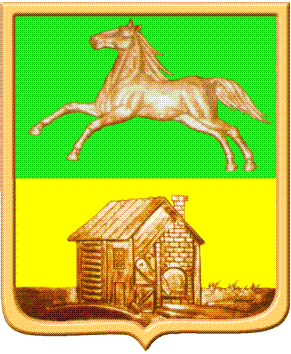 НОВОКУЗНЕЦКИЙ ГОРОДСКОЙ СОВЕТ НАРОДНЫХ ДЕПУТАТОВРЕШЕНИЕО внесении изменений в решение Новокузнецкого городского Совета народных депутатовот 26.12.2017 №12/114 «О бюджете Новокузнецкого городского округа на 2018 годи на плановый период 2019 и 2020 годов»ПринятоНовокузнецким городскимСоветом народных депутатов«23» октября 2018 годаВ соответствии с Бюджетным кодексом Российской Федерации и Федеральным законом от 06.10.2003 №131-ФЗ «Об общих принципах организации местного самоуправления в Российской Федерации», руководствуясь статьями 28, 33 Устава Новокузнецкого городского округа, Новокузнецкий городской Совет народных депутатовРЕШИЛ:1. Внести в решение Новокузнецкого городского Совета народных депутатов от 26.12.2017 № 12/114 «О бюджете Новокузнецкого городского округа на 2018 год и на плановый период 2019 и 2020 годов» следующие изменения:1.1. Пункт 1 изложить в следующей редакции:«1. Утвердить основные характеристики бюджета Новокузнецкого городского округа (далее – бюджет города) на 2018 год:- общий объем доходов бюджета города в сумме 19 453 508,0 тыс. руб.;- общий объем расходов бюджета города в сумме 19 874 785,1 тыс. руб.;- размер дефицита бюджета города в сумме 421 277,1тыс. руб. или 9,5 процентов от объема собственных доходов бюджета города на 2018 год без учета безвозмездных поступлений и поступлений налоговых доходов по дополнительным нормативам отчислений.».1.2. Абзац первый пункта 3 изложить в следующей редакции:«3. Установить предельный объем муниципального долга на 2018 год в сумме 4 442 102,0 тыс. руб., на 2019 год в сумме 4 310 755,8 тыс. руб., на 2020 год в сумме 4 390 839,2 тыс. руб.».1.3. Пункт 5 изложить в следующей редакции:«5. Утвердить объем межбюджетных трансфертов, планируемых к получению в 2018 году, в сумме 13 317 251,7 тыс. руб.; планируемых к получению в 2019 году, в сумме 8 287 325,0 тыс. руб.; планируемых к получению в 2020 году, в сумме 8 278 495,5 тыс. руб.».1.4. Пункт 12 изложить в следующей редакции:«12. Утвердить общий объем бюджетных ассигнований бюджета города, направляемых на реализацию публичных нормативных обязательств, на 2018 год в сумме 2 465 213,7 тыс. руб., на 2019 год - в сумме 2 395 563,9 тыс. руб., на 2020 год - в сумме 2 416 546,9 тыс. руб.».1.5. Пункт 14 изложить в следующей редакции:«14. Утвердить объем бюджетных ассигнований муниципального дорожного фонда Новокузнецкого городского округа на 2018 год в сумме 1 919 017,4 тыс. руб., на 2019 год в сумме 294 653,5  тыс. руб., на 2020 год в сумме 381 918,7 тыс. руб.».1.6. Пункт 15 изложить в следующей редакции:	«15. Утвердить предельный объем расходов на обслуживание муниципального долга Новокузнецкого городского округа на 2018 год в сумме 287 541,5 тыс. руб., на 2019 год в сумме 368 939 тыс. руб., на 2020 год в сумме 389 205 тыс. руб.».1.7. В пункте 22:подпункт 1 изложить в следующей редакции:«1) возмещением недополученных доходов, связанных с оказанием гражданам услуг по содержанию и ремонту общего имущества муниципального специализированного жилищного фонда Новокузнецкого городского округа, в результате предоставления мер социальной поддержки;»;дополнить подпунктом 1.1 следующего содержания:«1.1) возмещением недополученных доходов и (или) с возмещением затрат, связанных с реализацией товаров (оказанием услуг) в сфере теплоснабжения, водоснабжения и водоотведения, в результате применения государственных регулируемых цен и (или) предоставления мер социальной поддержки, организациям коммунального комплекса;».1.8. Абзац первый пункта 24 изложить в следующей редакции:«24. Утвердить объем бюджетных ассигнований для предоставления субсидий иным некоммерческим организациям, не являющимся муниципальными учреждениями Новокузнецкого городского округа, на 2018 год в сумме 3 893,3 тыс. руб., на 2019 год в сумме 1 499,0 тыс. руб., на 2020 год в сумме 1 279,0 тыс. руб.».1.9. Приложение №1 «Перечень и коды главных администраторов доходов бюджета Новокузнецкого городского округа – органов государственной власти Кемеровской области и органов местного самоуправления Новокузнецкого городского округа»:1) после строки:«»дополнить строками:«»;2) после строки:«»дополнить строкой:«»;3) после строки:«»дополнить строкой:«»4) после строки:«»дополнить строкой:«».1.10. Приложение №3 «Распределение бюджетных ассигнований бюджета Новокузнецкого городского округа по целевым статьям (муниципальным программам и непрограммным направлениям деятельности), группам и подгруппам видов классификации расходов бюджетов на 2018 год» изложить в новой редакции согласно приложению №1 к настоящему решению.1.11. Приложение №5 «Распределение бюджетных ассигнований бюджета Новокузнецкого городского округа по разделам, подразделам классификации расходов бюджетов на 2018 год» изложить в новой редакции согласно приложению №2 к настоящему решению. 1.12. Приложение №7 «Ведомственная структура расходов бюджета Новокузнецкого городского округа на 2018 год» изложить в новой редакции согласно приложению №3 к настоящему решению.1.13. Приложение №10 «источники финансирования дефицита бюджета Новокузнецкого городского округа по статьям и видам источников финансирования дефицита бюджета Новокузнецкого городского округа на 2018 год» изложить в новой редакции согласно приложению №4 к настоящему решению.1.14. Приложение №12 «Программа муниципальных внутренних заимствований Новокузнецкого городского округа на 2018 год» изложить в новой редакции согласно приложению №5 к настоящему решению.1.15. Приложение №14 «Перечень и объемы бюджетных ассигнований на реализацию муниципальных программ на 2018 год» изложить в новой редакции согласно приложению №6 к настоящему решению.2. Настоящее решение подлежит официальному опубликованию в городской газете «Новокузнецк» и вступает в силу со дня, следующего за днем его официального опубликования.3. Распространить действие подпункта 1 пункта 22 решения Новокузнецкого городского Совета народных депутатов от 26.12.2017 № 12/114 «О бюджете Новокузнецкого городского округа на 2018 год и на плановый период 2019 и 2020 годов» (в редакции настоящего решения) на правоотношения, возникшие с 1 августа 2018 года.Распространить действие подпункта 1.1 пункта 22 решения от 26.12.2017 № 12/114 «О бюджете Новокузнецкого городского округа на 2018 год и на плановый период 2019 и 2020 годов» (в редакции настоящего решения) на правоотношения, возникшие с 1 января 2018 года.4. Контроль за выполнением данного решения возложить на администрацию города Новокузнецка и комитет Новокузнецкого городского Совета народных депутатов по бюджету, экономике и муниципальной собственности.ПредседательНовокузнецкого городскогоСовета народных депутатов						           О.А. МасюковГлава города Новокузнецка						           С.Н. Кузнецовг. Новокузнецк«23» октября 2018 года№ 14/108Приложение № 1к решению Новокузнецкогогородского Совета народных депутатовот 23.10.2018 № 14/108Приложение № 3к решению Новокузнецкогогородского Совета народных депутатовот 26.12.2017 № 12/114Распределение бюджетных ассигнований бюджета Новокузнецкого городского округа по целевым статьям (муниципальным программам и непрограммным направлениям деятельности), группам и подгруппам видов классификации расходов бюджетов на 2018 год(тыс. руб.)ПредседательНовокузнецкого городского Совета народных депутатов							             О.А. МасюковПриложение № 2к решению Новокузнецкогогородского Совета народных депутатовот 23.10.2018 № 14/108Приложение № 5к решению Новокузнецкогогородского Совета народных депутатовот 26.12.2017 № 12/114Распределение бюджетных ассигнований бюджета Новокузнецкого городского округа по разделам, подразделам классификации расходов бюджетов на 2018 год(тыс. руб.)ПредседательНовокузнецкого городскогоСовета народных депутатов							        О.А. МасюковПриложение № 3к решению Новокузнецкогогородского Совета народных депутатовот 23.10.2018 № 14/108Приложение № 7к решению Новокузнецкогогородского Совета народных депутатовот 26.12.2017 № 12/114Ведомственная структура расходов бюджета Новокузнецкого городского округа на 2018 год(тыс. руб.)ПредседательНовокузнецкого городского Совета народных депутатов							            О.А. МасюковПриложение № 4к решению Новокузнецкогогородского Совета народных депутатовот 23.10.2018 № 14/108Приложение № 10к решению Новокузнецкогогородского Совета народных депутатовот 26.12.2017 № 12/114источники финансирования дефицита бюджета Новокузнецкого городского округа по статьям и видам источников финансирования дефицита бюджета Новокузнецкого городского округа на 2018 годПредседательНовокузнецкого городского Совета народных депутатов							           О.А. МасюковПриложение № 5к решению Новокузнецкогогородского Совета народных депутатовот 23.10.2018 № 14/108Приложение № 12к решению Новокузнецкогогородского Совета народных депутатовот 26.12.2017 № 12/114Программа муниципальных внутренних заимствованийНовокузнецкого городского округа на 2018 год(тыс. руб.)ПредседательНовокузнецкого городского Совета народных депутатов				                                              О.А. МасюковПриложение № 6к решению Новокузнецкогогородского Совета народных депутатовот 23.10.2018 № 14/108Приложение № 14к решению Новокузнецкогогородского Совета народных депутатовот 26.12.2017 № 12/114Перечень и объемы бюджетных ассигнований на реализацию муниципальных программ на 2018 год(тыс. руб.)ПредседательНовокузнецкого городского Совета народных депутатов							        О.А. Масюков9001 13 02994 04 0019 130Прочие доходы от компенсации затрат бюджетов городских округов (доходы от компенсации затрат бюджетов городских округов)900 1 16 18040 04 0000 140Денежные взыскания (штрафы) за нарушение бюджетного законодательства (в части бюджетов городских округов)900 1 16 21040 04 0000 140Денежные взыскания (штрафы) и иные суммы, взыскиваемые с лиц, виновных в совершении преступлений, и в возмещение ущерба имуществу, зачисляемые в бюджеты городских округов9112 02 25027 04 0000 151Субсидии бюджетам городских округов на реализацию мероприятий государственной программы Российской Федерации «Доступная среда» на 2011 - 2020 годы9112 02 25159 04 0000 151Субсидии бюджетам городских округов на создание в субъектах Российской Федерации дополнительных мест для детей в возрасте от 2 месяцев до 3 лет в образовательных организациях, осуществляющих образовательную деятельность по образовательным программам дошкольного образования9112 02 39999 04 0000 151Прочие субвенции бюджетам городских округов911 2 02 45159 04 0000 151Межбюджетные трансферты, передаваемые бюджетам городских округов на создание в субъектах Российской Федерации дополнительных мест для детей в возрасте от 2 месяцев до 3 лет в образовательных организациях, осуществляющих образовательную деятельность по образовательным программам дошкольного образования9202 02 20077 04 0000 151Субсидии бюджетам городских округов на софинансирование капитальных вложений в объекты муниципальной собственности920 2 02 20229 04 0000 151Субсидии бюджетам городских округов на строительство и (или) реконструкцию объектов инфраструктуры, находящихся в государственной (муниципальной) собственности, в целях реализации инвестиционных проектов, направленных на модернизацию экономики моногородов с наиболее сложным социально-экономическим положениемНаименованиеПрограммаПодпрограммаМероприятияНаправления расходовВид расходаСуммаМуниципальная программа "Охрана окружающей среды и рациональное природопользование в границах Новокузнецкого городского округа"014 535,4Основное мероприятие "Организация и проведение на территории Новокузнецкого городского округа эколого-просветительских и эколого-практических мероприятий"0100130,4Природоохранные мероприятия 010011074030,4Иные закупки товаров, работ и услуг для обеспечения государственных (муниципальных) нужд010011074024030,4Основное мероприятие "Обеспечение деятельности Комитета охраны окружающей среды  и природных ресурсов, направленной на снижение антропогенного воздействия на окружающую среду в границах Новокузнецкого городского округа"010024 505,0Содержание центрального аппарата органов местного самоуправления01002100204 505,0Расходы на выплаты персоналу государственных (муниципальных) органов01002100201204 279,6Иные закупки товаров, работ и услуг для обеспечения государственных (муниципальных) нужд0100210020240221,4Уплата налогов, сборов и иных платежей01002100208504,0Муниципальная программа "Основные направления развития территории Новокузнецкого городского округа"0253 044,9Основное мероприятие "Разработка проектов планировок, проектов межевания, схем территориального планирования и схем инженерной инфраструктуры, подготовка изменений (корректировка) в проектную документацию по планировке территории  Новокузнецкого городского округа"020021 678,0Мероприятия в области строительства, архитектуры и градостроительства 02002104201 678,0Иные закупки товаров, работ и услуг для обеспечения государственных (муниципальных) нужд0200210420240931,7Исполнение судебных актов0200210420830746,4Основное мероприятие "Разработка эскизов, изготовление баннеров и размещение социальной рекламы на рекламных конструкциях, включенных в схему, выдача разрешений на установку рекламных конструкций"02003337,6Мероприятия в области строительства, архитектуры и градостроительства 0200310420337,6Иные закупки товаров, работ и услуг для обеспечения государственных (муниципальных) нужд0200310420240334,6Исполнение судебных актов02003104208303,0Основное мероприятие "Инвентаризация земель на территории Новокузнецкого городского округа"020106,0Мероприятия по землеустройству и землепользованию02010104306,0Исполнение судебных актов02010104308306,0Основное мероприятие "Контроль за выполнением условий договоров аренды, договоров безвозмездного пользования земельными участками и договоров на установку и эксплуатацию рекламных конструкций, договоров на размещение нестационарных торговых объектов, разрешений на использование земель"0201114,9Мероприятия по землеустройству и землепользованию020111043014,9Исполнение судебных актов020111043083014,9Основное мероприятие "Финансовое оздоровление сферы управления градостроительной деятельностью и управления земельными ресурсами"02013600,0Финансовое оздоровление0201311070600,0Иные закупки товаров, работ и услуг для обеспечения государственных (муниципальных) нужд0201311070240600,0Основное мероприятие "Обеспечение функционирования Комитета градостроительства и земельных ресурсов администрации города Новокузнецка по реализации программы"0201450 408,4Содержание центрального аппарата органов местного самоуправления020141002050 117,7Расходы на выплаты персоналу государственных (муниципальных) органов020141002012040 338,0Иные закупки товаров, работ и услуг для обеспечения государственных (муниципальных) нужд02014100202407 803,0Исполнение судебных актов0201410020830109,9Уплата налогов, сборов и иных платежей02014100208501 866,8Выплаты в соответствии с Постановлением Новокузнецкого городского Совета народных депутатов от 06.11.2007 N8/151 "О поощрениях муниципальных служащих  Новокузнецкого городского округа"0201410190290,7Иные выплаты населению0201410190360290,7Муниципальная программа "Комплексное благоустройство Новокузнецкого городского округа"032 423 989,9Муниципальная программа "Комплексное благоустройство Новокузнецкого городского округа"03000280 927,2Содержание центрального аппарата органов местного самоуправления030001002011 459,4Расходы на выплаты персоналу государственных (муниципальных) органов03000100201209 955,8Иные закупки товаров, работ и услуг для обеспечения государственных (муниципальных) нужд03000100202401 480,5Исполнение судебных актов030001002083015,6Уплата налогов, сборов и иных платежей03000100208507,5Выплаты в соответствии с Постановлением Новокузнецкого городского Совета народных депутатов от 06.11.2007 N8/151 "О поощрениях муниципальных служащих  Новокузнецкого городского округа"0300010190102,0Иные выплаты населению0300010190360102,0Разработка и корректировка градостроительной документации0300010270273,0Бюджетные инвестиции0300010270410273,0Капитальное строительство в области благоустройства 030001028022 253,1Иные закупки товаров, работ и услуг для обеспечения государственных (муниципальных) нужд03000102802401 382,6Бюджетные инвестиции030001028041020 870,5Обеспечение текущего содержания автомобильных дорог общего пользования030001030061 123,5Иные закупки товаров, работ и услуг для обеспечения государственных (муниципальных) нужд030001030024061 123,5Обеспечение текущего содержания и техобслуживания средств организации дорожного движения 030001031012 850,7Иные закупки товаров, работ и услуг для обеспечения государственных (муниципальных) нужд030001031024012 850,7Обеспечение мероприятий по содержанию систем видеонаблюдения и видеофиксации 03000103307 204,4Иные закупки товаров, работ и услуг для обеспечения государственных (муниципальных) нужд03000103302407 204,4Обеспечение мероприятий по вывозу и утилизации твердых бытовых отходов с территории городского округа0300010700164 029,5Иные закупки товаров, работ и услуг для обеспечения государственных (муниципальных) нужд0300010700240162 380,0Исполнение судебных актов03000107008301 649,0Уплата налогов, сборов и иных платежей03000107008500,5Финансовое оздоровление03000110701 631,7Иные закупки товаров, работ и услуг для обеспечения государственных (муниципальных) нужд03000110702401 438,2Исполнение судебных актов0300011070830193,5Подпрограмма "Благоустройство городских территорий, организация содержания, ремонта городского хозяйства Новокузнецкого городского округа" 0312 143 062,7Основное мероприятие "Содержание и ремонт автомобильных дорог общего пользования местного значения"03101549 920,0Обеспечение текущего содержания автомобильных дорог общего пользования0310110300358 078,0Иные закупки товаров, работ и услуг для обеспечения государственных (муниципальных) нужд0310110300240358 078,0Обеспечение текущего и капитального ремонта автомобильных дорог 0310110320164 381,0Иные закупки товаров, работ и услуг для обеспечения государственных (муниципальных) нужд0310110320240164 381,0Проектирование, строительство (реконструкция), капитальный ремонт и ремонт автомобильных дорог общего пользования муниципального значения с твердым покрытием, а также до сельских населенных пунктов, не имеющих круглогодичной связи с сетью автомобильных дорог общего пользования031017269025 000,0Иные закупки товаров, работ и услуг для обеспечения государственных (муниципальных) нужд031017269024025 000,0Проектирование, строительство (реконструкция), капитальный ремонт и ремонт автомобильных дорог общего пользования муниципального значения, а также до сельских населенных пунктов, не имеющих круглогодичной связи с сетью автомобильных дорог общего пользования03101S26902 461,0Иные закупки товаров, работ и услуг для обеспечения государственных (муниципальных) нужд03101S26902402 461,0Основное мероприятие "Благоустройство и озеленение территории Новокузнецкого городского округа, содержание городских лесов"0310296 250,1Обеспечение текущего содержания объектов озеленения031021066094 514,6Иные закупки товаров, работ и услуг для обеспечения государственных (муниципальных) нужд031021066024094 514,6Обеспечение текущего содержания городских лесов 03102106701 735,5Иные закупки товаров, работ и услуг для обеспечения государственных (муниципальных) нужд03102106702401 735,5Основное мероприятие "Содержание и реконструкция сетей наружного освещения"03103166 554,8Обеспечение мероприятий по освещению территории муниципального образования 031031063090 707,7Иные закупки товаров, работ и услуг для обеспечения государственных (муниципальных) нужд031031063024090 707,7Мероприятия по реконструкции, техническому перевооружению и содержанию объектов уличного освещения 031031064075 847,1Иные закупки товаров, работ и услуг для обеспечения государственных (муниципальных) нужд031031064024075 847,1Основное мероприятие "Организация обслуживания населения в муниципальных банях"0310512 480,0Обеспечение текущего содержания объектов коммунально-бытового назначения, технический ремонт и техобслуживание оборудования городских фонтанов 031051069012 480,0Субсидии юридическим лицам (кроме некоммерческих организаций), индивидуальным предпринимателям, физическим лицам - производителям товаров, работ, услуг031051069081012 480,0Основное мероприятие "Эксплуатация шахтных водоотливных комплексов, находящихся в муниципальной собственности"031072 414,8Эксплуатация природоохранных объектов, переданных ликвидируемыми организациями угольной промышленности в муниципальную собственность03107107302 414,8Иные закупки товаров, работ и услуг для обеспечения государственных (муниципальных) нужд03107107302401 077,6Исполнение судебных актов03107107308301 337,2Основное мероприятие "Прочие мероприятия по благоустройству и организации содержания объектов благоустройства"0310830 878,0Обеспечение текущего содержания объектов коммунально-бытового назначения, технический ремонт и техобслуживание оборудования городских фонтанов 03108106909 944,5Иные закупки товаров, работ и услуг для обеспечения государственных (муниципальных) нужд03108106902409 944,5Осуществление мероприятий по благоустройству городского округа 031081072020 933,5Иные закупки товаров, работ и услуг для обеспечения государственных (муниципальных) нужд031081072024013 899,5Исполнение судебных актов03108107208303 964,0Уплата налогов, сборов и иных платежей03108107208503 070,0Основное мероприятие "Обеспечение дорожной деятельности в рамках "Приоритетного проекта "Безопасные и качественные дороги"031091 284 565,0Разработка комплекса документов для городского транспортного планирования031092041024 565,0Иные закупки товаров, работ и услуг для обеспечения государственных (муниципальных) нужд031092041024024 565,0Финансовое обеспечение дорожной деятельности (приоритетный проект «Безопасные и качественные дороги»)0310953901630 000,0Иные закупки товаров, работ и услуг для обеспечения государственных (муниципальных) нужд0310953901240630 000,0Финансовое обеспечение дорожной деятельности (приоритетный проект «Безопасные и качественные дороги»)0310972620315 000,0Иные закупки товаров, работ и услуг для обеспечения государственных (муниципальных) нужд0310972620240315 000,0Финансовое обеспечение дорожной деятельности (приоритетный проект «Безопасные и качественные дороги»)03109S2620315 000,0Иные закупки товаров, работ и услуг для обеспечения государственных (муниципальных) нужд03109S2620240315 000,0Муниципальная программа "Развитие жилищно-коммунального хозяйства города Новокузнецка"042 103 602,4Муниципальная программа "Развитие жилищно-коммунального хозяйства города Новокузнецка"04000254,1Финансовое оздоровление0400011070254,1Субсидии бюджетным учреждениям040001107061060,0Субсидии юридическим лицам (кроме некоммерческих организаций), индивидуальным предпринимателям, физическим лицам - производителям товаров, работ, услуг0400011070810194,1Подпрограмма "Разработка и актуализация схем коммунальной инфраструктуры и строительство, ремонт и реконструкция объектов инженерной инфраструктуры" 041170 431,7Основное мероприятие "Строительство сетей водоснабжения с подключением к централизованному водоснабжению жилых домов частного сектора"0410192 771,0Мероприятия в области коммунального хозяйства по строительству и реконструкции объектов коммунальной инфраструктуры 041011060092 771,0Бюджетные инвестиции041011060041092 771,0Основное мероприятие "Строительство сетей дренажной канализации многоквартирных домов по пр-ту Авиаторов, 98, 98а, 102"041053 110,1Мероприятия в области коммунального хозяйства по строительству и реконструкции объектов коммунальной инфраструктуры 04105106003 110,1Бюджетные инвестиции04105106004103 110,1Основное мероприятие "Актуализация "Схемы теплоснабжения города Новокузнецка"041086 000,0Прочие мероприятия в области жилищно-коммунального хозяйства, не отнесенные к другим целевым статьям04108110506 000,0Иные закупки товаров, работ и услуг для обеспечения государственных (муниципальных) нужд04108110502406 000,0Основное мероприятие "Разработка "Схемы газоснабжения города Новокузнецка"04109956,0Прочие мероприятия в области жилищно-коммунального хозяйства, не отнесенные к другим целевым статьям0410911050956,0Иные закупки товаров, работ и услуг для обеспечения государственных (муниципальных) нужд0410911050240956,0"Основное мероприятие ""Строительство газовой котельной мощностью 8,6 МВт в Новоильинском районе"041108 307,7Мероприятия в области коммунального хозяйства по строительству и реконструкции объектов коммунальной инфраструктуры 04110106002 048,0Иные закупки товаров, работ и услуг для обеспечения государственных (муниципальных) нужд0411010600240177,0Бюджетные инвестиции04110106004101 871,0Строительство и реконструкция котельных и сетей теплоснабжения с применением энергоэффективных технологий, материалов и оборудования 04110S25406 259,7Бюджетные инвестиции04110S25404106 259,7Основное мероприятие "Строительство перемычки между I и II очередями канализации"0411115 375,0Мероприятия в области коммунального хозяйства по строительству и реконструкции объектов коммунальной инфраструктуры 041111060015 375,0Бюджетные инвестиции041111060041015 375,0Основное мероприятие "Актуализация "Схемы водоснабжения и водоотведения в административных границах города Новокузнецка на период до 2023 года"041128 000,0Прочие мероприятия в области жилищно-коммунального хозяйства, не отнесенные к другим целевым статьям04112110508 000,0Иные закупки товаров, работ и услуг для обеспечения государственных (муниципальных) нужд04112110502408 000,0Основное мероприятие "Разработка "Программы комплексного развития систем коммунальной инфраструктуры Новокузнецкого городского округа"041130,2Прочие мероприятия в области жилищно-коммунального хозяйства, не отнесенные к другим целевым статьям04113110500,2Иные закупки товаров, работ и услуг для обеспечения государственных (муниципальных) нужд04113110502400,2Основное мероприятие "Строительство газовой котельной для теплоснабжения 1 очереди строительства микрорайона № 7 Новоильинского района"0411714 850,5Мероприятия в области коммунального хозяйства по строительству и реконструкции объектов коммунальной инфраструктуры 041171060013,2Иные закупки товаров, работ и услуг для обеспечения государственных (муниципальных) нужд041171060024013,2Обеспечение земельных участков коммунальной инфраструктурой в целях жилищного строительства041177172013 353,6Бюджетные инвестиции041177172041013 353,6Обеспечение земельных участков коммунальной инфраструктурой в целях жилищного строительства04117S17201 483,7Бюджетные инвестиции04117S17204101 483,7Основное мероприятие "Строительство наружной сети канализации микрорайона № 7 Новоильинского района"041185 928,8Мероприятия в области коммунального хозяйства по строительству и реконструкции объектов коммунальной инфраструктуры 041181060013,2Иные закупки товаров, работ и услуг для обеспечения государственных (муниципальных) нужд041181060024013,2Обеспечение земельных участков коммунальной инфраструктурой в целях жилищного строительства04118717205 324,0Бюджетные инвестиции04118717204105 324,0Обеспечение земельных участков коммунальной инфраструктурой в целях жилищного строительства04118S1720591,6Бюджетные инвестиции04118S1720410591,6Основное мероприятие "Поставка, монтаж, пусконаладочные работы установки для промывки, измельчения отходов в отделении решеток на ГНС-1А"041194 731,4Мероприятия в области коммунального хозяйства по строительству и реконструкции объектов коммунальной инфраструктуры 04119106004 731,4Бюджетные инвестиции04119106004104 731,4Основное мероприятие "Строительство газовой котельной в микрорайоне № 24 Новоильинского района"041202 258,0Мероприятия в области коммунального хозяйства по строительству и реконструкции объектов коммунальной инфраструктуры 04120106002 258,0Иные закупки товаров, работ и услуг для обеспечения государственных (муниципальных) нужд04120106002402 258,0Основное мероприятие "Строительство сетей теплоснабжения в микрорайоне № 24 Новоильинского района"041218 143,0Мероприятия в области коммунального хозяйства по строительству и реконструкции объектов коммунальной инфраструктуры 04121106002 843,0Иные закупки товаров, работ и услуг для обеспечения государственных (муниципальных) нужд04121106002402 843,0Строительство и реконструкция котельных и сетей теплоснабжения04121S24605 300,0Бюджетные инвестиции04121S24604105 300,0Подпрограмма "Жилищное хозяйство и капитальный ремонт жилого фонда" 042101 360,4Основное мероприятие "Снос аварийных домов"0420128 222,6Мероприятия по  сносу аварийных муниципальных объектов042011049028 222,6Иные закупки товаров, работ и услуг для обеспечения государственных (муниципальных) нужд042011049024028 222,6Основное мероприятие "Обеспечение мероприятий по обследованию, капитальному ремонту многоквартирных домов, ремонт муниципальных квартир, предоставленных гражданам по договорам социального найма"0420239 553,0Обеспечение деятельности по обследованию и капитальному ремонту жилья 042021046039 553,0Иные закупки товаров, работ и услуг для обеспечения государственных (муниципальных) нужд0420210460240766,4Субсидии бюджетным учреждениям042021046061038 786,6Основное мероприятие "Реализация полномочий органов местного самоуправления по содержанию, текущему и капитальному ремонту общего имущества многоквартирных домов, оплате коммунальных услуг в доле муниципальных жилых и встроенных нежилых помещений"0420326 769,9Содержание и ремонт общего имущества, предоставление коммунальных услуг в муниципальном жилом и встроенном нежилом фонде 042031044026 769,9Иные закупки товаров, работ и услуг для обеспечения государственных (муниципальных) нужд042031044024021 165,4Исполнение судебных актов04203104408305 604,5Основное мероприятие "Ремонт придомовых территорий многоквартирных домов"042043 667,3Мероприятия по капитальному ремонту дворовых территорий многоквартирных домов и проездов к ним 04204107103 667,3Субсидии юридическим лицам (кроме некоммерческих организаций), индивидуальным предпринимателям, физическим лицам - производителям товаров, работ, услуг04204107108103 667,3Основное мероприятие "Создание материального резерва в целях гражданской обороны и ликвидации чрезвычайных ситуаций природного и техногенного характера"0420572,6Подготовка населения и организаций к действиям в чрезвычайной ситуации в мирное и военное время  042051023072,6Иные закупки товаров, работ и услуг для обеспечения государственных (муниципальных) нужд042051023024072,6Основное мероприятие "Приведение ремонта фасадов многоквартирных домов, расположенных на территории Новокузнецкого городского округа, к празднованию Дня шахтера в 2014 году"04207791,6Обеспечение деятельности по обследованию и капитальному ремонту жилья 0420710460791,6Субсидии юридическим лицам (кроме некоммерческих организаций), индивидуальным предпринимателям, физическим лицам - производителям товаров, работ, услуг0420710460810791,6Основное мероприятие "Капитальный ремонт и замена лифтов, установленных в многоквартирных домах и отработавших нормативный срок"042082 283,6Субсидии на проведение капитального ремонта и замены лифтов, установленных в многоквартирных домах и отработавших нормативный срок04208104802 283,6Субсидии юридическим лицам (кроме некоммерческих организаций), индивидуальным предпринимателям, физическим лицам - производителям товаров, работ, услуг04208104808102 283,6Подпрограмма "Обеспечение выплаты субсидии и компенсации выпадающих доходов организациям, предоставляющим населению жилищно-коммунальные услуги, возникших в результате установления мер социальной поддержки граждан" 0431 770 594,2Основное мероприятие "Обеспечение выплаты субсидии на компенсацию убытков (возмещение затрат) организациям коммунального комплекса, связанных с реализацией товаров (услуг) по государственным регулируемым ценам за услуги отопления и горячего водоснабжения"043011 346 966,2Обеспечение выплаты субсидии на возмещение затрат, связанных с применением государственных регулируемых цен, организациям коммунального комплекса за услуги отопления и горячего водоснабжения04301110401 346 966,2Субсидии юридическим лицам (кроме некоммерческих организаций), индивидуальным предпринимателям, физическим лицам - производителям товаров, работ, услуг04301110408101 346 966,2Основное мероприятие "Обеспечение выплаты субсидии на компенсацию убытков (возмещение затрат) организациям коммунального комплекса, связанных с реализацией товаров (услуг) по государственным регулируемым ценам за услуги холодного водоснабжения и водоотведения"04302388 027,0Обеспечение выплаты субсидии на возмещение затрат, связанных с применением государственных регулируемых цен, организациям коммунального комплекса за услуги холодного водоснабжения и водоотведения0430210610388 027,0Субсидии юридическим лицам (кроме некоммерческих организаций), индивидуальным предпринимателям, физическим лицам - производителям товаров, работ, услуг0430210610810388 027,0Основное мероприятие "Обеспечение выплаты субсидии организациям, предоставляющим населению услуги по содержанию и ремонту общего имущества в многоквартирных жилых домах специализированного и аварийного жилищного фонда"0430335 600,9Компенсация выпадающих доходов организациям, предоставляющим населению жилищные услуги по тарифам, не обеспечивающим возмещение издержек043031045035 600,9Субсидии юридическим лицам (кроме некоммерческих организаций), индивидуальным предпринимателям, физическим лицам - производителям товаров, работ, услуг043031045081035 600,9Подпрограмма  "Обеспечение реализации муниципальной программы "Развитие жилищно-коммунального хозяйства города Новокузнецка" 04460 962,0Основное мероприятие  «Обеспечение функционирования Комитета ЖКХ администрации города Новокузнецка»0440124 258,8Содержание центрального аппарата органов местного самоуправления044011002024 258,8Расходы на выплаты персоналу государственных (муниципальных) органов044011002012021 407,7Иные закупки товаров, работ и услуг для обеспечения государственных (муниципальных) нужд04401100202402 840,0Уплата налогов, сборов и иных платежей044011002085011,1Основное мероприятие «Обеспечение функционирования МБУ "Дирекция ЖКХ"0440236 703,2Обеспечение деятельности подведомственных учреждений жилищно-коммунального комплекса 044021056036 703,2Субсидии бюджетным учреждениям044021056061036 703,2Муниципальная программа  "Защита населения и территории от чрезвычайных ситуаций природного и техногенного характера, обеспечение пожарной безопасности, безопасности на водных объектах территории Новокузнецкого городского округа"05237 336,5Основное мероприятие "Защита населения и территории от чрезвычайных ситуаций природного и техногенного характера, аварий и происшествий"0500177 946,8Обеспечение деятельности подведомственных поисковых и аварийно-спасательных учреждений 050011026077 946,8Субсидии бюджетным учреждениям050011026061077 946,8Основное мероприятие "Обеспечение пожарной безопасности и безопасности на водных объектах, предупреждение чрезвычайных ситуаций"05002342,0Предупреждение и ликвидация последствий чрезвычайных ситуаций и стихийных бедствий природного и техногенного характера 050021022074,0Субсидии бюджетным учреждениям050021022061074,0Подготовка населения и организаций к действиям в чрезвычайной ситуации в мирное и военное время  0500210230268,0Субсидии бюджетным учреждениям0500210230610268,0Основное мероприятие "Модернизация системы оповещения населения города,  поддержание ее в постоянной готовности,  реконструкция и развитие  единой дежурно-диспетчерской службы, внедрение системы «112» 050033 123,0Создание и модернизация систем оповещения населения о чрезвычайных ситуациях  05003102403 123,0Субсидии бюджетным учреждениям05003102406103 123,0Основное мероприятие "Финансовое оздоровление МБУ "Защита населения и территории" города Новокузнецка"05004102,0Финансовое оздоровление0500411070102,0Субсидии бюджетным учреждениям0500411070610102,0Основное мероприятие "Поддержка в постоянной готовности объектов инженерной защиты населения и территорий от ЧС"05005155 822,7Эксплуатация природоохранных объектов, переданных ликвидируемыми организациями угольной промышленности в муниципальную собственность0500510730127 324,8Иные закупки товаров, работ и услуг для обеспечения государственных (муниципальных) нужд0500510730240127 324,8Содержание и ремонт стратегически и социально значимых объектов инженерной защиты города 050051111028 497,9Иные закупки товаров, работ и услуг для обеспечения государственных (муниципальных) нужд050051111024028 497,9Муниципальная программа  "Обеспечение жилыми помещениями отдельных категорий граждан города Новокузнецка"07221 404,3Основное мероприятие "Предоставление социальных выплат молодым семьям, признанных нуждающимися в улучшении жилищных условий"0700130 545,2Реализация мероприятий по обеспечению жильем молодых семей07001L497030 545,2Социальные выплаты гражданам, кроме публичных нормативных социальных выплат07001L497032030 545,2Основное мероприятие "Приобретение жилых помещений во исполнении вступивших в законную силу решений судов общей юрисдикции"0700357 980,9Выплаты по обязательствам государства, не отнесенные к другим целевым статьям07003101502 941,9Исполнение судебных актов07003101508302 941,9Приобретение в муниципальную собственность жилых помещений 070032026055 039,0Бюджетные инвестиции070032026041055 039,0Основное мероприятие "Приобретение жилых помещений в целях предоставления их детям сиротам и детям, оставшимся без попечения родителей"0700483 217,7Предоставление жилых помещений детям-сиротам и детям, оставшимся без попечения родителей, лицам из их числа по договорам найма специализированных жилых помещений070047185029 665,4Бюджетные инвестиции070047185041029 665,4Предоставление жилых помещений детям-сиротам и детям, оставшимся без попечения родителей, лицам из их числа по договорам найма специализированных жилых помещений 07004R082053 552,3Бюджетные инвестиции07004R082041053 552,3Основное мероприятие "Предоставление жилых помещений социальным категориям граждан, состоящих на учете в качестве нуждающихся в жилых помещениях, по договорам социального найма"0700539 545,0Приобретение зданий, сооружений и жилых помещений в муниципальную собственность 070051012010 900,7Бюджетные инвестиции070051012041010 900,7Строительство, реконструкция и капитальный ремонт объектов социальной сферы и прочих объектов жизнеобеспечения07005102907 865,0Бюджетные инвестиции07005102904107 865,0Осуществление полномочий по обеспечению жильем отдельных категорий граждан, установленных Федеральным законом от 12 января 1995 года № 5-ФЗ "О ветеранах", в соответствии с Указом Президента Российской Федерации от 7 мая 2008 года № 714 "Об обеспечении жильем ветеранов Великой Отечественной войны 1941 - 1945 годов"07005513401 190,1Бюджетные инвестиции07005513404101 190,1Осуществление полномочий по обеспечению жильем отдельных категорий граждан, установленных федеральными законами от 12 января 1995 года N 5-ФЗ "О ветеранах" и от 24 ноября 1995 года N 181-ФЗ "О социальной защите инвалидов в Российской Федерации" 07005513502 319,8Бюджетные инвестиции07005513504102 319,8Осуществление полномочий по обеспечению жильем отдельных категорий граждан, установленных Федеральным законом от 24 ноября 1995 года № 181-ФЗ «О социальной защите инвалидов в Российской Федерации»07005517603 622,7Бюджетные инвестиции07005517604103 622,7Обеспечение жильем социальных категорий граждан, установленных законодательством Кемеровской области070057166010 647,7Бюджетные инвестиции070057166041010 647,7Обеспечение жильем социальных категорий граждан, установленных законодательством Кемеровской области07005S16602 999,1Бюджетные инвестиции07005S16604102 999,1Основное мероприятие "Обследование территорий и предоставление социальных выплат гражданам, переселяемых из ветхого жилья, ставшего непригодным для проживания в результате ведения горных работ"0700610 115,4Реализация программ местного развития и обеспечение занятости для шахтерских городов и поселков070065156010 115,4Социальные выплаты гражданам, кроме публичных нормативных социальных выплат070065156032010 115,4Муниципальная программа "Развитие культуры в городе Новокузнецке"08643 624,3Муниципальная программа "Развитие культуры в городе Новокузнецке"0800014 681,8Мероприятия в сфере культуры 080001086010 187,7Иные закупки товаров, работ и услуг для обеспечения государственных (муниципальных) нужд08000108602407 245,3Субсидии бюджетным учреждениям080001086061071,1Субсидии автономным учреждениям08000108606202 561,0Исполнение судебных актов0800010860830310,2Финансовое оздоровление08000110703 694,4Иные закупки товаров, работ и услуг для обеспечения государственных (муниципальных) нужд08000110702401 134,2Субсидии бюджетным учреждениям08000110706101 039,0Субсидии автономным учреждениям08000110706201 521,2Этнокультурное развитие наций и народностей Кемеровской области0800070480198,5Субсидии бюджетным учреждениям080007048061048,5Субсидии автономным учреждениям0800070480620150,0Мероприятия по укреплению единства российской нации и этнокультурному развитию народов России08000L5160601,2Субсидии бюджетным учреждениям08000L5160610280,0Субсидии автономным учреждениям08000L5160620321,2Подпрограмма "Культурно-историческое наследие и доступность информационного пространства"081208 124,8Основное мероприятие "Обеспечение деятельности муниципальных музеев"0810173 596,6Обеспечение деятельности подведомственных музеев и постоянных выставок 081011089073 596,6Субсидии автономным учреждениям081011089062073 596,6Основное мероприятие "Обеспечение деятельности муниципальных библиотек"08102134 528,2Обеспечение деятельности подведомственных библиотек 0810210900134 528,2Субсидии бюджетным учреждениям0810210900610134 528,2Подпрограмма  "Сохранение и развитие профессионального искусства и народного творчества" 082223 378,2Основное мероприятие "Обеспечение деятельности муниципальных культурно - досуговых учреждений"08201223 378,2Обеспечение деятельности подведомственных дворцов культуры, кинотеатров, клубов, досуговых центров, центров культуры и творчества 0820110870223 378,2Субсидии автономным учреждениям0820110870620223 378,2Подпрограмма "Обеспечение деятельности по реализации муниципальной программы "Развитие культуры в городе Новокузнецке"08354 448,9Основное мероприятие "Обеспечение функционирования Управления культуры по реализации муниципальной программы"0830113 663,9Содержание центрального аппарата органов местного самоуправления08301100204 281,3Расходы на выплаты персоналу государственных (муниципальных) органов08301100201203 495,3Иные закупки товаров, работ и услуг для обеспечения государственных (муниципальных) нужд0830110020240757,3Исполнение судебных актов083011002083028,7Обеспечение деятельности подведомственных централизованных бухгалтерий, групп хозяйственного обслуживания08301109109 382,6Расходы на выплаты персоналу казенных учреждений08301109101109 196,7Иные закупки товаров, работ и услуг для обеспечения государственных (муниципальных) нужд0830110910240184,9Исполнение судебных актов08301109108301,0Уплата налогов, сборов и иных платежей08301109108500,1Основное мероприятие "Обеспечение функционирования  МБУ ЦБ культуры по реализации муниципальной программы"0830218 278,0Обеспечение деятельности подведомственных централизованных бухгалтерий, групп хозяйственного обслуживания083021091018 278,0Субсидии бюджетным учреждениям083021091061018 278,0Основное мероприятие "Ежемесячные выплаты стимулирующего характера работникам муниципальных учреждений культуры"0830322 507,0Ежемесячные выплаты стимулирующего характера работникам муниципальных библиотек, музеев и культурно - досуговых учреждений  083037042022 507,0Субсидии бюджетным учреждениям08303704206106 400,0Субсидии автономным учреждениям083037042062016 107,0Подпрограмма "Подготовка и проведение празднования 400-летия основания Новокузнецка"084142 990,6Основное мероприятие "Реставрационные работы объектов культурного наследия и иные работы"08401106 940,6Подготовка и проведение празднования на федеральном уровне памятных дат Кемеровской области08401L5090106 940,6Субсидии автономным учреждениям08401L5090620106 940,6Основное мероприятие "Подготовка и проведение культурно-массовых мероприятий, фестивалей и конкурсов, обеспечение просветительской, издательской деятельности" 0840236 050,0Подготовка и проведение празднования на федеральном уровне памятных дат Кемеровской области08402L509036 050,0Субсидии автономным учреждениям08402L509062036 050,0Муниципальная программа "Организация и развитие пассажирских перевозок и координация работы операторов связи на территории Новокузнецкого городского округа"09818 953,9Муниципальная программа "Организация и развитие пассажирских перевозок и координация работы операторов связи на территории Новокузнецкого городского округа"090007 014,3Финансовое оздоровление09000110707 014,3Субсидии юридическим лицам (кроме некоммерческих организаций), индивидуальным предпринимателям, физическим лицам - производителям товаров, работ, услуг09000110708107 014,3Подпрограмма  "Обслуживание населения города Новокузнецка пассажирским транспортом и осуществляющим перевозку по социальному заказу" 091751 855,5Основное мероприятие "Выполнение социального заказа на перевозку пассажиров автомобильным транспортом"09101388 945,0Расходы на проведение отдельных мероприятий по автомобильному транспорту  0910110390312 380,0Субсидии юридическим лицам (кроме некоммерческих организаций), индивидуальным предпринимателям, физическим лицам - производителям товаров, работ, услуг0910110390810312 380,0Осуществление отдельных полномочий в сфере организации регулярных перевозок пассажиров и багажа автомобильным транспортом091017162076 565,0Субсидии юридическим лицам (кроме некоммерческих организаций), индивидуальным предпринимателям, физическим лицам - производителям товаров, работ, услуг091017162081076 565,0Основное мероприятие "Выполнение социального заказа на перевозку пассажиров электротранспортом"09102362 910,5Расходы на проведение отдельных мероприятий по горэлектротранспорту  0910210400362 910,5Субсидии юридическим лицам (кроме некоммерческих организаций), индивидуальным предпринимателям, физическим лицам - производителям товаров, работ, услуг0910210400810362 910,5Подпрограмма  "Обеспечение деятельности Управления по транспорту и связи администрации города Новокузнецка по предоставлению населению транспортных услуг по перевозке пассажиров транспортом общего пользования и услуг связи"09260 084,1Основное мероприятие  "Обеспечение функционирования Управления по транспорту и связи администрации города Новокузнецка"0920110 077,7Содержание центрального аппарата органов местного самоуправления09201100207 882,8Расходы на выплаты персоналу государственных (муниципальных) органов09201100201207 127,5Иные закупки товаров, работ и услуг для обеспечения государственных (муниципальных) нужд0920110020240730,8Исполнение судебных актов092011002083011,9Уплата налогов, сборов и иных платежей092011002085012,6Оценка недвижимости, признание прав и регулирование отношений по муниципальной собственности, содержание и обслуживание муниципальной казны09201101002 194,9Уплата налогов, сборов и иных платежей09201101008502 194,9Основное мероприятие "Рациональная организация движения пассажирского транспорта с учетом пассажиропотока, а также совершенствование маршрутной сети"0920250 006,4Расходы на организацию движения пассажирского транспорта 092021108050 006,4Субсидии бюджетным учреждениям092021108061050 006,4Муниципальная программа  "Управление муниципальным имуществом Новокузнецкого городского округа"1025 350,9Основное мероприятие "Обеспечение функционирования КУМИ по реализации муниципальной программы"1000119 147,2Содержание центрального аппарата органов местного самоуправления100011002019 147,2Расходы на выплаты персоналу государственных (муниципальных) органов100011002012018 108,2Иные закупки товаров, работ и услуг для обеспечения государственных (муниципальных) нужд10001100202401 028,1Уплата налогов, сборов и иных платежей100011002085010,9Основное мероприятие "Оформление технической и правовой документации на объекты муниципальной собственности в соответствии с действующим законодательством, проведение оценки имущества; принятие имущества в муниципальную собственность,  урегулирование судебных споров в отношении объектов муниципальной собственности; содержание и обслуживание муниципальной казны; выкуп нежилых помещений в многоквартирных домах, признанных аварийными"100043 002,9Оценка недвижимости, признание прав и регулирование отношений по муниципальной собственности, содержание и обслуживание муниципальной казны10004101001 613,6Иные закупки товаров, работ и услуг для обеспечения государственных (муниципальных) нужд10004101002401 274,2Исполнение судебных актов1000410100830339,4Приобретение зданий, сооружений и жилых помещений в муниципальную собственность 10004101201 389,3Бюджетные инвестиции10004101204101 389,3Основное мероприятие "Выполнение полномочий учредителя, контроль и анализ результатов деятельности муниципальных предприятий и подведомственных учреждений; выполнение полномочий акционера в акционерных обществах и полномочий учредителя (участника) в организациях иных форм  собственности, в уставных капиталах которых есть доля муниципальной собственности Новокузнецкого городского округа"100053 200,8Обеспечение мероприятий на выполнение полномочий учредителя муниципальных унитарных предприятий, полномочий акционера в акционерных обществах и учредителя (участника) в организациях иных форм собственности10005111903 200,8Иные закупки товаров, работ и услуг для обеспечения государственных (муниципальных) нужд10005111902400,8Субсидии юридическим лицам (кроме некоммерческих организаций), индивидуальным предпринимателям, физическим лицам - производителям товаров, работ, услуг10005111908103 200,0Муниципальная программа "Совершенствование предоставления государственных и муниципальных услуг на базе многофункционального центра в Новокузнецком городском округе"1183 073,2Основное мероприятие "Развитие сети МФЦ в Новокузнецком городском округе"110014 899,4Содержание МАУ "Многофункциональный центр по предоставлению государственных и муниципальных услуг г.Новокузнецка" 11001101804 899,4Субсидии автономным учреждениям11001101806204 899,4Основное мероприятие "Обеспечение функционирования МАУ "МФЦ г. Новокузнецка"1100278 173,8Содержание МАУ "Многофункциональный центр по предоставлению государственных и муниципальных услуг г.Новокузнецка" 110021018078 173,8Субсидии автономным учреждениям110021018062078 173,8Муниципальная программа "Развитие субъектов малого и среднего предпринимательства в городе Новокузнецке"1212 523,2Основное мероприятие "Финансовая поддержка субъектов малого и среднего предпринимательства, организаций, образующих инфраструктуру поддержки субъектов малого и среднего предпринимательства"1200112 223,2Государственная поддержка малого и среднего предпринимательства, включая крестьянские (фермерские) хозяйства, а также реализация мероприятий по поддержке молодежного предпринимательства 12001L527012 223,2Субсидии юридическим лицам (кроме некоммерческих организаций), индивидуальным предпринимателям, физическим лицам - производителям товаров, работ, услуг12001L527081012 223,2Основное мероприятие "Предоставление образовательной поддержки субъектам малого и среднего предпринимательства"12007300,0Содержание МАУ "Многофункциональный центр по предоставлению государственных и муниципальных услуг г.Новокузнецка" 1200710180300,0Субсидии автономным учреждениям1200710180620300,0Муниципальная программа "Реализация молодежной политики в городе Новокузнецке"149 699,2Муниципальная программа "Реализация молодежной политики в городе Новокузнецке"1400080,7Проведение мероприятий для детей и молодежи 140001081049,9Иные закупки товаров, работ и услуг для обеспечения государственных (муниципальных) нужд140001081024049,9Финансовое оздоровление140001107030,8Иные закупки товаров, работ и услуг для обеспечения государственных (муниципальных) нужд140001107024030,8Подпрограмма  "Интеграция молодежи Новокузнецкого городского округа в социально-экономическую деятельность" 1412 317,4Основное мероприятие "Организация временной занятости несовершеннолетних граждан Новокузнецкого городского округа"141012 194,4Осуществление мероприятий по благоустройству городского округа 1410110720419,2Иные закупки товаров, работ и услуг для обеспечения государственных (муниципальных) нужд1410110720240419,2Создание временных рабочих мест, трудоустройство несовершеннолетних граждан в учреждениях 14101201101 244,7Расходы на выплаты персоналу казенных учреждений1410120110110269,3Субсидии бюджетным учреждениям1410120110610787,3Субсидии автономным учреждениям1410120110620188,1Реализация мер в области государственной молодежной политики 1410170490530,5Субсидии бюджетным учреждениям1410170490610530,5Основное мероприятие "Организация временной занятости учащейся молодёжи Новокузнецкого городского округа"14102123,0Реализация мер в области  государственной молодёжной политики14102S0490123,0Субсидии бюджетным учреждениям14102S0490610123,0Подпрограмма  "Обеспечение деятельности по реализации муниципальной программы "Реализация молодежной политики в городе Новокузнецке"1427 301,1Основное мероприятие "Обеспечение функционирования  Комитета по делам молодёжи по реализации муниципальной программы"142013 695,7Содержание центрального аппарата органов местного самоуправления14201100203 695,7Расходы на выплаты персоналу государственных (муниципальных) органов14201100201203 504,8Иные закупки товаров, работ и услуг для обеспечения государственных (муниципальных) нужд1420110020240190,4Уплата налогов, сборов и иных платежей14201100208500,4Основное мероприятие "Обеспечение функционирования   МБУ ГМЦ «Социум» по  выполнению муниципального задания"142023 605,4Проведение мероприятий для детей и молодежи 14202108103 605,4Субсидии бюджетным учреждениям14202108106103 605,4Муниципальная программа "Развитие физической культуры и массового спорта Новокузнецкого городского округа"15246 586,8Основное мероприятие "Обеспечение функционирования  спортивных сооружений, находящихся в муниципальной собственности"15001769,0Мероприятия в области здравоохранения, спорта и физической культуры, туризма 1500111000769,0Бюджетные инвестиции1500111000410769,0Основное мероприятие "Организация и проведение физкультурно- оздоровительных, спортивно-массовых мероприятий на территории Новокузнецкого городского округа"15002633,5Мероприятия в области здравоохранения, спорта и физической культуры, туризма 1500211000633,5Иные закупки товаров, работ и услуг для обеспечения государственных (муниципальных) нужд1500211000240518,5Субсидии автономным учреждениям1500211000620115,0Основное мероприятие  "Обеспечение деятельности Комитета по физической культуре, спорту и туризму администрации города Новокузнецка по реализации программы"150035 420,6Содержание центрального аппарата органов местного самоуправления15003100205 420,6Расходы на выплаты персоналу государственных (муниципальных) органов15003100201205 133,7Иные закупки товаров, работ и услуг для обеспечения государственных (муниципальных) нужд1500310020240255,9Исполнение судебных актов15003100208305,0Уплата налогов, сборов и иных платежей150031002085026,0Основное мероприятие "Обеспечение деятельности подведомственных физкультурно-спортивных учреждений по реализации программы"15005239 763,7Обеспечение деятельности учреждений спортивной подготовки1500510840239 763,7Субсидии автономным учреждениям1500510840620239 763,7Муниципальная программа "Развитие и функционирование системы образования города Новокузнецка"168 290 562,4Муниципальная программа "Развитие и функционирование системы образования города Новокузнецка"1600031 095,9Содержание центрального аппарата органов местного самоуправления160001002025 817,6Расходы на выплаты персоналу государственных (муниципальных) органов160001002012024 295,8Иные закупки товаров, работ и услуг для обеспечения государственных (муниципальных) нужд16000100202401 377,3Исполнение судебных актов1600010020830142,0Уплата налогов, сборов и иных платежей16000100208502,5Выплаты в соответствии с Постановлением Новокузнецкого городского Совета народных депутатов от 06.11.2007 N8/151 "О поощрениях муниципальных служащих  Новокузнецкого городского округа"1600010190204,0Иные выплаты населению1600010190360204,0Финансовое оздоровление16000110705 074,3Расходы на выплаты персоналу казенных учреждений1600011070110211,0Иные закупки товаров, работ и услуг для обеспечения государственных (муниципальных) нужд1600011070240706,4Субсидии бюджетным учреждениям16000110706103 934,1Субсидии автономным учреждениям1600011070620222,8Подпрограмма «Развитие и функционирование муниципальных организаций образования города Новокузнецка»1618 171 940,4Основное мероприятие «Обеспечение государственных гарантий реализации прав граждан на получение общедоступного и бесплатного дошкольного образования в дошкольных образовательных организациях»161013 394 615,3Обеспечение деятельности подведомственных детских дошкольных учреждений 16101107501 669 619,5Расходы на выплаты персоналу казенных учреждений1610110750110106 804,5Иные закупки товаров, работ и услуг для обеспечения государственных (муниципальных) нужд161011075024063 133,4Субсидии бюджетным учреждениям16101107506101 414 372,3Субсидии автономным учреждениям161011075062082 510,4Исполнение судебных актов1610110750830264,6Уплата налогов, сборов и иных платежей16101107508502 534,2Обеспечение государственных гарантий реализации прав граждан на получение общедоступного и бесплатного дошкольного образования в муниципальных дошкольных образовательных организациях 16101718001 645 042,8Расходы на выплаты персоналу казенных учреждений1610171800110125 395,3Иные закупки товаров, работ и услуг для обеспечения государственных (муниципальных) нужд1610171800240506,0Субсидии бюджетным учреждениям16101718006101 442 787,6Субсидии автономным учреждениям161017180062076 353,9Создание в субъектах Российской Федерации дополнительных мест для детей в возрасте от 2 меяцев до 3 лет в образовательных организациях, осуществляющих образовательную деятельность по образовательным программам дошкольного образования16101L159079 953,1Субсидии бюджетным и автономным учреждениям, государственным (муниципальным) унитарным предприятиям на осуществление капитальных вложений в объекты капитального строительства государственной (муниципальной собственности или приобретение объектов недвижимого имущества в государственную (муниципальную) собственность16101L159046079 953,1Основное мероприятие  «Обеспечение государственных гарантий реализации прав граждан на получение общедоступного и бесплатного начального общего, основного общего, среднего (полного) общего образования в общеобразовательных организациях»161023 119 438,6Капстроительство в области образования161021021020 332,2Субсидии бюджетным и автономным учреждениям, государственным (муниципальным) унитарным предприятиям на осуществление капитальных вложений в объекты капитального строительства государственной (муниципальной собственности или приобретение объектов недвижимого имущества в государственную (муниципальную) собственность161021021046020 332,2Обеспечение деятельности подведомственных школ - детских садов, школ начальных, неполных средних и средних 1610210760399 821,2Субсидии бюджетным учреждениям1610210760610352 463,2Субсидии автономным учреждениям161021076062045 719,0Субсидии некоммерческим организациям (за исключением государственных (муниципальных) учреждений)16102107606301 639,0Обеспечение государственных гарантий реализации прав граждан на получение общедоступного и бесплатного дошкольного, начального общего, основного общего, среднего (полного) общего образования и дополнительного образования детей в муниципальных общеобразовательных организациях16102718302 372 125,1Расходы на выплаты персоналу казенных учреждений1610271830110276 682,6Иные закупки товаров, работ и услуг для обеспечения государственных (муниципальных) нужд1610271830240976,5Субсидии бюджетным учреждениям16102718306101 964 997,6Субсидии автономным учреждениям1610271830620129 468,5Реализация мероприятий по содействию созданию в Кемеровской области новых мест в общеобразовательных  организациях16102L5200327 160,1Субсидии бюджетным и автономным учреждениям, государственным (муниципальным) унитарным предприятиям на осуществление капитальных вложений в объекты капитального строительства государственной (муниципальной собственности или приобретение объектов недвижимого имущества в государственную (муниципальную) собственность16102L5200460327 160,1Основное мероприятие  «Обеспечение деятельности образовательных организаций, осуществляющих  деятельность по адаптированным программам»1610371 544,1Обеспечение деятельности подведомственных школ - детских садов, школ начальных, неполных средних и средних 161031076026 654,1Расходы на выплаты персоналу казенных учреждений161031076011041,2Иные закупки товаров, работ и услуг для обеспечения государственных (муниципальных) нужд161031076024024 719,6Исполнение судебных актов1610310760830220,2Уплата налогов, сборов и иных платежей16103107608501 673,2Обеспечение деятельности подведомственных школ-интернатов 161031077017 255,2Иные закупки товаров, работ и услуг для обеспечения государственных (муниципальных) нужд161031077024015 405,4Исполнение судебных актов1610310770830203,2Уплата налогов, сборов и иных платежей16103107708501 646,7Обеспечение образовательной деятельности образовательных организаций по адаптированным общеобразовательным программам 161037184027 634,8Иные закупки товаров, работ и услуг для обеспечения государственных (муниципальных) нужд161037184024027 634,8Основное мероприятие  «Обеспечение деятельности организаций дополнительного образования детей»16104729 243,5Обеспечение деятельности подведомственных учреждений дополнительного образования1610410780729 238,5Субсидии бюджетным учреждениям1610410780610647 611,4Субсидии автономным учреждениям161041078062081 627,1Профилактика безнадзорности и правонарушений несовершеннолетних16104720605,0Субсидии автономным учреждениям16104720606205,0Основное мероприятие  «Обеспечение деятельности по содержанию организаций для детей-сирот и детей, оставшихся без попечения родителей»16105400 768,7Обеспечение деятельности подведомственных детских домов 16105107909 429,1Иные закупки товаров, работ и услуг для обеспечения государственных (муниципальных) нужд16105107902407 377,1Иные выплаты населению1610510790360390,0Уплата налогов, сборов и иных платежей16105107908501 662,0Обеспечение деятельности по содержанию организаций для детей-сирот и детей, оставшихся без попечения родителей1610571820118 652,3Расходы на выплаты персоналу казенных учреждений161057182011095 678,1Иные закупки товаров, работ и услуг для обеспечения государственных (муниципальных) нужд161057182024022 924,2Уплата налогов, сборов и иных платежей161057182085050,0Обеспечение образовательной деятельности организаций для детей-сирот и детей, оставшихся без попечения родителей1610571860272 687,3Расходы на выплаты персоналу казенных учреждений1610571860110212 820,4Иные закупки товаров, работ и услуг для обеспечения государственных (муниципальных) нужд161057186024059 866,9Основное мероприятие «Обеспечение научно-методического сопровождения деятельности образовательных организаций»1610624 637,1Обеспечение деятельности подведомственного института повышения квалификации 161061080024 637,1Субсидии автономным учреждениям161061080062024 637,1Основное мероприятие "Обеспечение психолого-педагогической, медицинской и социальной помощи обучающимся, испытывающим трудности в освоении основных общеобразовательных программ, развитии и социальной адаптации"161073 446,3Содержание МБУДО "ДООПЦ Крепыш"16107108303 446,3Субсидии бюджетным учреждениям16107108306103 446,3Основное мероприятие "Развитие единого образовательного пространства, повышение качества образовательных результатов; реализация мероприятий, направленных на поддержание имиджа и повышение престижа участников образовательного процесса"161085 345,3Проведение мероприятий для детей и молодежи 161081081055,5Субсидии бюджетным учреждениям161081081061055,5Развитие единого образовательного пространства, повышение качества образовательных результатов 16108719302 070,0Иные закупки товаров, работ и услуг для обеспечения государственных (муниципальных) нужд1610871930240249,0Субсидии бюджетным учреждениям16108719306101 706,0Субсидии автономным учреждениям1610871930620115,0Предоставление бесплатного проезда отдельным категориям обучающихся16108730502 693,0Иные закупки товаров, работ и услуг для обеспечения государственных (муниципальных) нужд16108730502407,8Субсидии бюджетным учреждениям16108730506102 494,2Субсидии автономным учреждениям1610873050620191,0Реализация мероприятий государственной программы Российской Федерации «Доступная среда» на 2011 - 2020 годы16108L0270526,8Иные закупки товаров, работ и услуг для обеспечения государственных (муниципальных) нужд16108L0270240263,4Субсидии бюджетным учреждениям16108L0270610263,4Основное мероприятие  «Содержание МБУ «Централизованная бухгалтерия Комитета образования и науки администрации города Новокузнецка», МБУ «Комбинат питания», МАУ «Ремонтно-эксплуатационное управление»16110422 901,5Обеспечение деятельности подведомственных централизованных бухгалтерий, групп хозяйственного обслуживания1611010910422 901,5Субсидии бюджетным учреждениям1611010910610292 507,5Субсидии автономным учреждениям1611010910620130 394,0Подпрограмма "Социальные гарантии в сфере образования" 16287 526,1Основное мероприятие "Организация круглогодичного отдыха и оздоровления детей"1620143 123,1Проведение мероприятий в рамках оздоровительной компании 16201108203 690,8Социальные выплаты гражданам, кроме публичных нормативных социальных выплат16201108203203 690,8Организация круглогодичного отдыха, оздоровления и занятости обучающихся 162017194029 226,0Социальные выплаты гражданам, кроме публичных нормативных социальных выплат16201719403201 795,0Субсидии бюджетным учреждениям16201719406109 887,9Субсидии автономным учреждениям162017194062017 543,1Организация круглогодичного отдыха, оздоровления и занятости обучающихся 16201S194010 206,3Социальные выплаты гражданам, кроме публичных нормативных социальных выплат16201S194032010 172,8Исполнение судебных актов16201S194083033,5Основное мероприятие "Оказание мер социальной поддержки многодетных семей, обеспечение питанием детей из малообеспеченных семей"1620229 990,8Обеспечение деятельности подведомственных школ - детских садов, школ начальных, неполных средних и средних 162021076013 990,8Субсидии бюджетным учреждениям162021076061012 905,9Субсидии автономным учреждениям1620210760620609,6Субсидии некоммерческим организациям (за исключением государственных (муниципальных) учреждений)1620210760630475,3Меры социальной поддержки многодетных семей в соответствии с Законом Кемеровской области от 14 ноября 2005 года N 123-ОЗ "О мерах социальной поддержки многодетных семей в Кемеровской области" 162027005016 000,0Социальные выплаты гражданам, кроме публичных нормативных социальных выплат16202700503208,8Субсидии бюджетным учреждениям162027005061015 178,9Субсидии автономным учреждениям1620270050620812,4Основное мероприятие "Социальная поддержка участников  образовательного процесса"1620312 595,0Адресная социальная поддержка участников образовательного процесса 16203720003 495,0Социальные выплаты гражданам, кроме публичных нормативных социальных выплат1620372000320155,0Субсидии бюджетным учреждениям16203720006103 180,0Субсидии автономным учреждениям1620372000620160,0Социальная поддержка работников образовательных организаций и реализация мероприятий по привлечению молодых специалистов 16203720109 100,0Публичные нормативные социальные выплаты гражданам1620372010310522,0Иные выплаты населению162037201036082,0Субсидии бюджетным учреждениям16203720106108 168,0Субсидии автономным учреждениям1620372010620328,0Основное мероприятие  «Обеспечение детей-сирот и детей, оставшихся без попечения родителей, одеждой, обувью, единовременным денежным пособием при выпуске из общеобразовательных организаций. Предоставление бесплатного проезда на городском, пригородном транспорте детям-сиротам, детям, оставшимся без попечения родителей, обучающимся в общеобразовательных организациях»162041 817,2Обеспечение детей-сирот и детей, оставшихся без попечения родителей, одеждой, обувью, единовременным денежным пособием при выпуске из общеобразовательных организаций 16204720301 242,0Социальные выплаты гражданам, кроме публичных нормативных социальных выплат16204720303201 242,0Предоставление бесплатного проезда на городском, пригородном, в сельской местности на внутрирайонном транспорте детям-сиротам и детям, оставшимся без попечения родителей, обучающимся в общеобразовательных организациях1620472040575,2Социальные выплаты гражданам, кроме публичных нормативных социальных выплат162047204032080,8Субсидии бюджетным учреждениям1620472040610473,3Субсидии автономным учреждениям162047204062021,1Муниципальная программа  "Защита прав детей-сирот и детей, оставшихся без попечения родителей, прав недееспособных граждан"17281 811,4Основное мероприятие "Развитие семейных форм устройства детей-сирот и детей, оставшихся без попечения родителей"17001252 480,8Выплата единовременного пособия при всех формах устройства детей, лишенных родительского попечения, в семью 170015260011 128,8Публичные нормативные социальные выплаты гражданам170015260031011 128,8Обеспечение зачисления денежных средств для детей-сирот и детей, оставшихся без попечения родителей, на специальные накопительные банковские счета 17001720503 530,0Социальные выплаты гражданам, кроме публичных нормативных социальных выплат17001720503203 530,0Социальная поддержка граждан при всех формах устройства детей, лишенных родительского попечения, в семью в соответствии с законами Кемеровской области от 14 декабря 2010 года № 124-ОЗ «О некоторых вопросах в сфере опеки и попечительства несовершеннолетних» и от 13 марта 2008 года № 5-ОЗ «О предоставлении меры социальной поддержки гражданам, усыновившим (удочерившим) детей-сирот и детей, оставшихся без попечения родителей»1700180130207 700,0Публичные нормативные социальные выплаты гражданам1700180130310165 700,0Публичные нормативные выплаты гражданам несоциального характера170018013033042 000,0Выплата ежемесячного денежного пособия на каждого ребенка, переданного в приемную семью, согласно Решению Новокузнецкого городского Совета народных депутатов от 14 сентября 2016 года №12/172 «О дополнительных мерах социальной поддержки усыновителей, приемных семей, семей опекунов, взявших на воспитание детей-сирот и детей, оставшихся без попечения родителей»170018505028 622,0Публичные нормативные социальные выплаты гражданам170018505031028 622,0Выплата единовременного пособия при передаче на воспитание в семью (усыновление (удочерение), установление опеки (попечительства), передача на воспитание в приемную семью) детей-сирот и детей, оставшихся без попечения родителей, в возрасте от 14 до 18 лет согласно Решению Новокузнецкого городского Совета народных депутатов от 14 сентября 2016 года №12/172 «О дополнительных мерах социальной поддержки усыновителей, приемных семей, семей опекунов, взявших на воспитание детей-сирот и детей, оставшихся без попечения родителей»1700185060800,0Публичные нормативные социальные выплаты гражданам1700185060310800,0Выплата ежемесячного пособия на каждого ребенка, являющегося инвалидом, переданного на воспитание в семью опекуна (попечителя), согласно Решению Новокузнецкого городского Совета народных депутатов от 14 сентября 2016 года №12/172 «О дополнительных мерах социальной поддержки усыновителей, приемных семей, семей опекунов, взявших на воспитание детей-сирот и детей, оставшихся без попечения родителей»1700185070700,0Публичные нормативные социальные выплаты гражданам1700185070310700,0Основное мероприятие "Обеспечение деятельности Управления опеки и попечительства администрации города Новокузнецка"1700329 330,6Выплаты в соответствии с Постановлением Новокузнецкого городского Совета народных депутатов от 06.11.2007 N8/151 "О поощрениях муниципальных служащих  Новокузнецкого городского округа"1700310190508,0Иные выплаты населению1700310190360508,0Организация и осуществление деятельности по опеке и попечительству 170037207028 822,6Расходы на выплаты персоналу государственных (муниципальных) органов170037207012027 417,8Иные закупки товаров, работ и услуг для обеспечения государственных (муниципальных) нужд17003720702401 394,8Уплата налогов, сборов и иных платежей170037207085010,0Муниципальная программа "Развитие системы социальной защиты населения города Новокузнецка"183 260 169,3Муниципальная программа "Развитие системы социальной защиты населения города Новокузнецка"1800023 647,8Проведение мероприятий в рамках оздоровительной компании 180001082020 314,8Субсидии автономным учреждениям180001082062020 314,8Мероприятия в области социальной политики 18000110101 203,9Иные выплаты населению18000110103601 003,9Субсидии бюджетным учреждениям1800011010610200,0Финансовое оздоровление18000110701 354,3Иные закупки товаров, работ и услуг для обеспечения государственных (муниципальных) нужд1800011070240135,2Иные выплаты населению1800011070360287,4Субсидии бюджетным учреждениям1800011070610464,3Субсидии юридическим лицам (кроме некоммерческих организаций), индивидуальным предпринимателям, физическим лицам - производителям товаров, работ, услуг1800011070810467,4Сопровождение инвалидов молодого возраста при трудоустройстве в рамках мероприятий по содействию занятости населения1800073290148,7Субсидии автономным учреждениям1800073290620148,7Адресная социальная поддержка участников образовательного процесса18000S2000626,1Социальные выплаты гражданам, кроме публичных нормативных социальных выплат18000S2000320626,1Подпрограмма "Повышение качества жизни отдельных категорий граждан, степени их социальной защищенности" 1813 073 735,3Основное мероприятие "Предоставление мер социальной поддержки отдельным категориям граждан по региональному законодательству"18101574 983,2Обеспечение мер социальной поддержки ветеранов труда в соответствии с Законом Кемеровской области от 20 декабря 2004 года N 105-ОЗ "О мерах социальной поддержки отдельной категории ветеранов Великой Отечественной войны и ветеранов труда" 1810170010156 232,0Иные закупки товаров, работ и услуг для обеспечения государственных (муниципальных) нужд1810170010240950,0Публичные нормативные социальные выплаты гражданам1810170010310136 402,0Социальные выплаты гражданам, кроме публичных нормативных социальных выплат181017001032018 880,0Обеспечение мер социальной поддержки ветеранов Великой Отечественной войны, проработавших в тылу в период с 22 июня 1941 года по 9 мая 1945 года не менее шести месяцев, исключая период работы на временно оккупированных территориях СССР, либо награжденных орденами и медалями СССР за самоотверженный труд в период Великой Отечественной войны, в соответствии с Законом Кемеровской области от 20 декабря 2004 года № 105-ОЗ «О мерах социальной поддержки отдельной категории ветеранов Великой Отечественной войны и ветеранов труда»18101700206 094,0Иные закупки товаров, работ и услуг для обеспечения государственных (муниципальных) нужд181017002024095,0Публичные нормативные социальные выплаты гражданам18101700203105 669,0Социальные выплаты гражданам, кроме публичных нормативных социальных выплат1810170020320330,0Обеспечение мер социальной поддержки реабилитированных лиц и лиц, признанных пострадавшими от политических репрессий, в соответствии с Законом Кемеровской области от 20 декабря 2004 года № 114-ОЗ «О мерах социальной поддержки реабилитированных лиц и лиц, признанных пострадавшими от политических репрессий» 181017003023 015,0Иные закупки товаров, работ и услуг для обеспечения государственных (муниципальных) нужд1810170030240170,0Публичные нормативные социальные выплаты гражданам181017003031018 840,0Социальные выплаты гражданам, кроме публичных нормативных социальных выплат18101700303204 005,0Меры социальной поддержки инвалидов в соответствии с Законом Кемеровской области от 14 февраля 2005 года N 25-ОЗ "О социальной поддержке инвалидов"181017004076,0Иные закупки товаров, работ и услуг для обеспечения государственных (муниципальных) нужд18101700402402,0Социальные выплаты гражданам, кроме публичных нормативных социальных выплат181017004032074,0Меры социальной поддержки отдельных категорий граждан в соответствии с Законом Кемеровской области от 27 января 2005 года N 15-ОЗ "О мерах социальной поддержки отдельных категорий граждан" 18101700803 959,2Иные закупки товаров, работ и услуг для обеспечения государственных (муниципальных) нужд181017008024040,0Публичные нормативные социальные выплаты гражданам18101700803103 062,2Социальные выплаты гражданам, кроме публичных нормативных социальных выплат1810170080320857,0Предоставление гражданам субсидий на оплату жилого помещения и коммунальных услуг 1810170090172 535,0Иные закупки товаров, работ и услуг для обеспечения государственных (муниципальных) нужд18101700902401 000,0Публичные нормативные социальные выплаты гражданам1810170090310171 535,0Обеспечение мер социальной поддержки по оплате проезда отдельными видами транспорта в соответствии с Законом Кемеровской области от 28 декабря 2016 года № 97-ОЗ "О мерах социальной поддержки по оплате проезда отдельными видами транспорта"1810170110199 841,0Субсидии юридическим лицам (кроме некоммерческих организаций), индивидуальным предпринимателям, физическим лицам - производителям товаров, работ, услуг1810170110810199 841,0Меры социальной поддержки отдельных категорий работников культуры 181017043048,0Публичные нормативные социальные выплаты гражданам181017043031048,0Социальная поддержка граждан, достигших возраста 70 лет, в соответствии с Законом Кемеровской области от 10 июня 2005 года N 74-ОЗ "О социальной поддержке граждан, достигших возраста 70 лет" 1810180070646,0Иные закупки товаров, работ и услуг для обеспечения государственных (муниципальных) нужд18101800702403,0Публичные нормативные социальные выплаты гражданам1810180070310643,0Денежная выплата отдельным категориям граждан в соответствии с Законом Кемеровской области от 12 декабря 2006 года N 156-ОЗ "О денежной выплате отдельным категориям граждан" 18101800903 537,0Иные закупки товаров, работ и услуг для обеспечения государственных (муниципальных) нужд181018009024030,0Публичные нормативные социальные выплаты гражданам18101800903103 507,0Выплата социального пособия на погребение и возмещение расходов по гарантированному перечню услуг по погребению в соответствии с Законом Кемеровской области от 18 ноября 2004 года N 82-ОЗ "О погребении и похоронном деле в Кемеровской области" 18101801109 000,0Иные закупки товаров, работ и услуг для обеспечения государственных (муниципальных) нужд1810180110240140,0Публичные нормативные социальные выплаты гражданам18101801103107 868,0Субсидии юридическим лицам (кроме некоммерческих организаций), индивидуальным предпринимателям, физическим лицам - производителям товаров, работ, услуг1810180110810992,0Основное мероприятие "Обеспечение углем населения"1810228 000,0Мероприятия в топливно-энергетической области 181021025028 000,0Субсидии юридическим лицам (кроме некоммерческих организаций), индивидуальным предпринимателям, физическим лицам - производителям товаров, работ, услуг181021025081028 000,0Основное мероприятие "Предоставление мер социальной поддержки отдельным категориям граждан по оплате жилья и коммунальных услуг"18103677 386,0Меры социальной поддержки по оплате жилищно-коммунальных услуг отдельных категорий граждан, оказание мер социальной поддержки, которым относится к ведению субъекта Российской Федерации в соответствии с Законом Кемеровской области от 17 января 2005 года № 2-ОЗ «О мерах социальной поддержки отдельных категорий граждан по оплате жилья и (или) коммунальных услуг» 1810380100677 386,0Иные закупки товаров, работ и услуг для обеспечения государственных (муниципальных) нужд18103801002404 500,0Публичные нормативные социальные выплаты гражданам1810380100310672 886,0Основное мероприятие "Предоставление мер социальной поддержки отдельным категориям граждан по переданным полномочиям и расходным обязательствам Российской Федерации"18104311 863,5Осуществление переданных полномочий Российской Федерации по предоставлению отдельных мер социальной поддержки граждан, подвергшихся воздействию радиации 18104513701 771,1Иные закупки товаров, работ и услуг для обеспечения государственных (муниципальных) нужд181045137024010,0Публичные нормативные социальные выплаты гражданам18104513703101 761,1Осуществление полномочия по осуществлению ежегодной денежной выплаты лицам, награжденным нагрудным знаком "Почетный донор России" 181045220020 853,7Иные закупки товаров, работ и услуг для обеспечения государственных (муниципальных) нужд1810452200240105,4Публичные нормативные социальные выплаты гражданам181045220031020 748,4Оплата жилищно-коммунальных услуг отдельным категориям граждан1810452500289 112,7Иные закупки товаров, работ и услуг для обеспечения государственных (муниципальных) нужд18104525002402 300,0Публичные нормативные социальные выплаты гражданам1810452500310286 812,7Выплаты инвалидам компенсаций страховых премий по договорам обязательного страхования гражданской ответственности владельцев транспортных средств в соответствии с Федеральным законом от 25 апреля 2002 года № 40-ФЗ «Об обязательном страховании гражданской ответственности владельцев транспортных средств»1810452800126,0Иные закупки товаров, работ и услуг для обеспечения государственных (муниципальных) нужд18104528002400,7Публичные нормативные социальные выплаты гражданам1810452800310125,3Основное мероприятие "Дополнительное пенсионное обеспечение"18105183 234,7Доплаты к пенсиям государственных служащих субъектов Российской Федерации и муниципальных служащих181051099047 634,7Иные закупки товаров, работ и услуг для обеспечения государственных (муниципальных) нужд1810510990240285,0Публичные нормативные социальные выплаты гражданам181051099031047 349,7Меры социальной поддержки в целях развития дополнительного социального обеспечения отдельных категорий граждан в рамках публично нормативного обязательства1810580040135 600,0Иные закупки товаров, работ и услуг для обеспечения государственных (муниципальных) нужд18105800402401 300,0Публичные нормативные социальные выплаты гражданам1810580040310134 300,0Основное мероприятие "Оказание государственной социальной помощи"181061 323,0Государственная социальная помощь малоимущим семьям и малоимущим одиноко проживающим гражданам в соответствии с Законом Кемеровской области от 8 декабря 2005 года № 140-ОЗ «О государственной социальной помощи малоимущим семьям и малоимущим одиноко проживающим гражданам»18106800801 323,0Иные закупки товаров, работ и услуг для обеспечения государственных (муниципальных) нужд181068008024010,0Публичные нормативные социальные выплаты гражданам18106800803101 313,0Основное мероприятие "Оказание адресной помощи отдельным категориям граждан"181079 009,3Выплаты в соответствии с решением Новокузнецкого городского Совета народных депутатов от 27 января 2015 года N 1/8 "Об утверждении Положения об установлении пожизненной ренты на территории Новокузнецкого городского округа" 18107101701 970,0Иные закупки товаров, работ и услуг для обеспечения государственных (муниципальных) нужд181071017024015,0Социальные выплаты гражданам, кроме публичных нормативных социальных выплат18107101703201 955,0Мероприятия в области социальной политики 18107110103 795,3Социальные выплаты гражданам, кроме публичных нормативных социальных выплат18107110103203 188,1Иные выплаты населению1810711010360501,2Субсидии бюджетным учреждениям1810711010610106,0Выплаты в соответствии с Решением Новокузнецкого городского Совета народных депутатов от 14.09.2016 №12/177 «О наградах и поощрениях Новокузнецкого городского округа»18107204001 119,0Иные закупки товаров, работ и услуг для обеспечения государственных (муниципальных) нужд18107204002405,0Публичные нормативные выплаты гражданам несоциального характера18107204003301 114,0Выплаты в соответствии с Решением НГСНД от 27 марта 2012 года N 2/47 "Об утверждении Порядка предоставления отдельным категориям граждан дополнительных мер социальной поддержки" 1810785090121,0Иные закупки товаров, работ и услуг для обеспечения государственных (муниципальных) нужд18107850902401,0Публичные нормативные социальные выплаты гражданам1810785090310120,0Выплаты в соответствии с Решением Новокузнецкого городского Совета народных депутатов от 26.02.12 N2/22 "О предоставлении меры социальной поддержки отдельным категориям граждан, проживающим в городе Новокузнецке и являющимся абонентами сети фиксированной телефонной связи независимо от типа абонентской линии"1810785100267,0Иные закупки товаров, работ и услуг для обеспечения государственных (муниципальных) нужд18107851002403,0Публичные нормативные социальные выплаты гражданам1810785100310264,0Выплаты в соответствии с Решением Новокузнецкого городского Совета народных депутатов от 28.06.2017  г. № 7/68 "О дополнительной мере социальной поддержки граждан с хронической почечной недостаточностью, нуждающихся в прохождении процедуры амбулаторного гемодиализа"18107851501 737,0Иные закупки товаров, работ и услуг для обеспечения государственных (муниципальных) нужд18107851502409,0Публичные нормативные социальные выплаты гражданам18107851503101 728,0Основное мероприятие "Предоставление мер социальной поддержки семьям с детьми"18108693 621,4Выплата единовременного пособия беременной жене военнослужащего, проходящего военную службу по призыву, а также ежемесячного пособия на ребенка военнослужащего, проходящего военную службу по призыву, в соответствии с Федеральным законом от 19 мая 1995 года № 81-ФЗ «О государственных пособиях гражданам, имеющим детей»18108527004 550,5Публичные нормативные социальные выплаты гражданам18108527003104 550,5Выплата государственных пособий лицам, не подлежащим обязательному социальному страхованию на случай временной нетрудоспособности и в связи с материнством, и лицам, уволенным в связи с ликвидацией организаций (прекращением деятельности, полномочий физическими лицами), в соответствии с Федеральным законом от 19 мая 1995 года № 81-ФЗ «О государственных пособиях гражданам, имеющим детей»1810853800246 596,0Публичные нормативные социальные выплаты гражданам1810853800310246 596,0Выполнение полномочий Российской Федерации по осуществлению ежемесячной выплаты в связи с рождением (усыновлением) первого ребенка181085573050 970,0Иные закупки товаров, работ и услуг для обеспечения государственных (муниципальных) нужд1810855730240250,0Публичные нормативные социальные выплаты гражданам181085573031050 720,0Меры социальной поддержки многодетных семей в соответствии с Законом Кемеровской области от 14 ноября 2005 года N 123-ОЗ "О мерах социальной поддержки многодетных семей в Кемеровской области" 181087005065 909,0Иные закупки товаров, работ и услуг для обеспечения государственных (муниципальных) нужд1810870050240352,0Публичные нормативные социальные выплаты гражданам181087005031065 557,0Меры социальной поддержки отдельных категорий многодетных матерей в соответствии с Законом Кемеровской области от 8 апреля 2008 года N 14-ОЗ "О мерах социальной поддержки отдельных категорий многодетных матерей" 18108700604 128,1Иные закупки товаров, работ и услуг для обеспечения государственных (муниципальных) нужд181087006024026,0Публичные нормативные социальные выплаты гражданам18108700603103 902,1Социальные выплаты гражданам, кроме публичных нормативных социальных выплат1810870060320200,0Меры социальной поддержки отдельных категорий приемных родителей в соответствии с Законом Кемеровской области от 7 февраля 2013 года N 9-ОЗ "О мерах социальной поддержки отдельных категорий приемных родителей" 181087007074,7Иные закупки товаров, работ и услуг для обеспечения государственных (муниципальных) нужд18108700702401,0Публичные нормативные социальные выплаты гражданам181087007031073,7Предоставление бесплатного проезда на всех видах городского пассажирского транспорта детям работников, погибших (умерших) в результате несчастных случаев на производстве на угледобывающих и горнорудных предприятиях, в соответствии с Законом Кемеровской области от 18 мая 2004 года № 29-ОЗ «О предоставлении меры социальной поддержки по оплате проезда детям работников, погибших (умерших) в результате несчастных случаев на производстве на угледобывающих и горнорудных предприятиях»181087010014,1Социальные выплаты гражданам, кроме публичных нормативных социальных выплат181087010032014,1Ежемесячная денежная выплата, назначаемая в случае рождения третьего ребенка или последующих детей, до достижения ребенком возраста трех лет1810870840857,0Иные закупки товаров, работ и услуг для обеспечения государственных (муниципальных) нужд1810870840240857,0Компенсация части платы за присмотр и уход, взимаемой с родителей (законных представителей) детей, осваивающих образовательные программы дошкольного образования18108718103 312,0Иные закупки товаров, работ и услуг для обеспечения государственных (муниципальных) нужд1810871810240110,0Публичные нормативные социальные выплаты гражданам18108718103103 202,0Дополнительная мера социальной поддержки семей, имеющих детей, в соответствии с Законом Кемеровской области от 25 апреля 2011 года N 51-ОЗ "О дополнительной мере социальной поддержки семей, имеющих детей" 181088001052 168,0Публичные нормативные социальные выплаты гражданам181088001031052 168,0Ежемесячное пособие на ребенка в соответствии с Законом Кемеровской области от 18 ноября 2004 года N 75-ОЗ "О размере, порядке назначения и выплаты ежемесячного пособия на ребенка" 181088005090 456,0Публичные нормативные социальные выплаты гражданам181088005031090 456,0Ежемесячные денежные выплаты отдельным категориям граждан, воспитывающих детей в возрасте от 1,5 до 7 лет, в соответствии с Законом Кемеровской области от 10 декабря 2007 года № 162-ОЗ «О ежемесячной денежной выплате отдельным категориям граждан, воспитывающих детей в возрасте от 1,5 до 7 лет»18108801203 200,0Иные закупки товаров, работ и услуг для обеспечения государственных (муниципальных) нужд1810880120240140,0Публичные нормативные социальные выплаты гражданам18108801203103 060,0Ежемесячная денежная выплата, назначаемая в случае рождения третьего ребенка или последующих детей до достижения ребенком возраста трех лет 18108R0840171 386,0Публичные нормативные социальные выплаты гражданам18108R0840310171 386,0Основное мероприятие "Социальное обслуживание населения, предоставление мер социальной поддержки работникам муниципальных учреждений социального обслуживания"18109594 314,2Обеспечение деятельности учреждений социального обслуживания населения181091102026 231,1Расходы на выплаты персоналу казенных учреждений18109110201104 961,4Иные закупки товаров, работ и услуг для обеспечения государственных (муниципальных) нужд181091102024019 239,6Субсидии бюджетным учреждениям181091102061068,0Исполнение судебных актов1810911020830113,2Уплата налогов, сборов и иных платежей18109110208501 848,9Обеспечение деятельности (оказание услуг) учреждений социального обслуживания граждан пожилого возраста, инвалидов и других категорий граждан, находящихся в трудной жизненной ситуации1810970160288 039,5Расходы на выплаты персоналу казенных учреждений181097016011010 608,0Иные закупки товаров, работ и услуг для обеспечения государственных (муниципальных) нужд18109701602401 960,5Субсидии бюджетным учреждениям1810970160610275 464,0Уплата налогов, сборов и иных платежей18109701608507,0Обеспечение деятельности (оказание услуг) специализированных учреждений для несовершеннолетних, нуждающихся в социальной реабилитации, иных учреждений и служб, предоставляющих социальные услуги несовершеннолетним и их семьям1810970170279 868,6Расходы на выплаты персоналу казенных учреждений1810970170110247 788,8Иные закупки товаров, работ и услуг для обеспечения государственных (муниципальных) нужд181097017024031 974,3Исполнение судебных актов181097017083081,0Уплата налогов, сборов и иных платежей181097017085024,5Меры социальной поддержки работников муниципальных учреждений социального обслуживания в виде пособий и компенсации  в соответствии с Законом Кемеровской области от 30 октября 2007 года № 132-ОЗ «О мерах социальной поддержки работников муниципальных учреждений социального обслуживания»1810970190175,0Расходы на выплаты персоналу казенных учреждений1810970190110149,0Субсидии бюджетным учреждениям181097019061026,0Подпрограмма "Социальная интеграция инвалидов" 18274,8Основное мероприятие "Обеспечение доступности зданий Комитета социальной защиты"1820174,8Реализация мероприятий по приоритетным объектам муниципальных учреждений, административных зданий, объектам транспорта и дорожно-транспортной инфраструктуры 182012021074,8Иные закупки товаров, работ и услуг для обеспечения государственных (муниципальных) нужд182012021024074,8Подпрограмма "Обеспечение деятельности Комитета социальной защиты  по реализации муниципальной программы "Развитие системы социальной защиты населения города Новокузнецка"183162 711,4Основное мероприятие "Содержание Комитета социальной защиты"18301162 711,4Расходы, связанные с исполнением судебных актов, не отнесенные к другим направлениям расходов1830111160150,5Исполнение судебных актов1830111160830150,5Социальная поддержка и социальное обслуживание населения в части содержания органов местного самоуправления1830170280162 560,9Расходы на выплаты персоналу государственных (муниципальных) органов1830170280120154 177,2Иные закупки товаров, работ и услуг для обеспечения государственных (муниципальных) нужд18301702802408 307,9Исполнение судебных актов183017028083026,8Уплата налогов, сборов и иных платежей183017028085049,0Муниципальная программа "Поддержка социально ориентированных некоммерческих организаций в городе Новокузнецке"192 638,6Основное мероприятие "Оказание финансовой поддержки социально ориентированным НКО из бюджета Новокузнецкого городского округа"190011 779,0Оказание финансовой поддержки отдельным социально ориентированным некоммерческим организациям19001111301 779,0Субсидии некоммерческим организациям (за исключением государственных (муниципальных) учреждений)19001111306301 779,0Основное мероприятие "Проведение отделом общественных отношений управления делами администрации города Новокузнецка совместно с социально ориентированными НКО общественно значимых мероприятий и организация участия социально ориентированных НКО в мероприятиях областного и городского уровней"19002859,6Проведение общегородских мероприятий 1900210140859,6Иные закупки товаров, работ и услуг для обеспечения государственных (муниципальных) нужд1900210140240859,6Муниципальная программа "Управление муниципальными финансами Новокузнецкого городского округа"20287 541,5Основное мероприятие "Оптимизация расходов на обслуживание муниципального долга"20006287 541,5Процентные платежи по муниципальному долгу 2000610090287 541,5Обслуживание муниципального долга2000610090730287 541,5Муниципальная программа "Управление капиталовложениями Новокузнецкого городского округа"2141 894,5Основное мероприятие "Обеспечение функционирования УКСа по реализации установленных полномочий"2100111 035,8Содержание центрального аппарата органов местного самоуправления210011002011 035,8Расходы на выплаты персоналу государственных (муниципальных) органов210011002012010 437,0Иные закупки товаров, работ и услуг для обеспечения государственных (муниципальных) нужд2100110020240591,8Уплата налогов, сборов и иных платежей21001100208507,0Основное мероприятие "Финансовое оздоровление в сфере капитального строительства Новокузнецкого городского округа"210023 308,7Финансовое оздоровление21002110703 308,7Бюджетные инвестиции21002110704103 308,7Основное мероприятие "Газоснабжение промышленной площадки по адресу: шоссе Притомское,24А, корпус 1, г. Новокузнецк"2100327 550,0Мероприятия в области коммунального хозяйства по строительству и реконструкции объектов коммунальной инфраструктуры 210031060027 550,0Бюджетные инвестиции210031060041027 550,0Муниципальная программа "Формирование современной городской среды на территории Новокузнецкого городского округа на 2018-2022 годы"22368 617,9Подпрограмма «Благоустройство дворовых территорий многоквартирных домов, расположенных на территории Новокузнецкого городского округа»221223 898,2Основное мероприятие "«Благоустройство дворовых территорий многоквартирных домов»22101223 898,2Мероприятия, направленные на выполнение работ по благоустройству дворовых территорий за счет средств заинтересованных лиц221011115035 284,5Субсидии юридическим лицам (кроме некоммерческих организаций), индивидуальным предпринимателям, физическим лицам - производителям товаров, работ, услуг221011115081035 284,5Поддержка Государственной программы Кемеровской области и муниципальных программ формирования современной городской среды22101L5550188 613,7Субсидии юридическим лицам (кроме некоммерческих организаций), индивидуальным предпринимателям, физическим лицам - производителям товаров, работ, услуг22101L5550810188 613,7Подпрограмма «Благоустройство общественных территорий, расположенных на территории Новокузнецкого городского округа»222144 719,7Основное мероприятие «Благоустройство общественных территорий»22202144 719,7Поддержка Государственной программы Кемеровской области и муниципальных программ формирования современной городской среды22202L5550144 719,7Иные закупки товаров, работ и услуг для обеспечения государственных (муниципальных) нужд22202L5550240144 719,7Непрограммное направление деятельности99457 824,6Непрограммное направление деятельности99000457 824,6Содержание Главы муниципального образования 99000100102 265,3Расходы на выплаты персоналу государственных (муниципальных) органов99000100101202 265,3Содержание центрального аппарата органов местного самоуправления9900010020278 253,7Расходы на выплаты персоналу государственных (муниципальных) органов9900010020120221 212,4Иные закупки товаров, работ и услуг для обеспечения государственных (муниципальных) нужд990001002024052 921,0Исполнение судебных актов990001002083040,1Уплата налогов, сборов и иных платежей99000100208504 080,1Содержание Председателя представительного органа муниципального образования 99000100301 782,5Расходы на выплаты персоналу государственных (муниципальных) органов99000100301201 782,5Содержание депутатов представительного  органа муниципального образования 99000100402 077,9Расходы на выплаты персоналу государственных (муниципальных) органов99000100401202 077,9Содержание членов избирательной комиссии  муниципального образования 99000100501 393,0Расходы на выплаты персоналу государственных (муниципальных) органов99000100501201 393,0Резервный фонд Администрации города Новокузнецка 990001006055 750,0Иные закупки товаров, работ и услуг для обеспечения государственных (муниципальных) нужд990001006024043 733,0Иные выплаты населению99000100603603 257,0Субсидии бюджетным учреждениям99000100606101 627,4Субсидии автономным учреждениям990001006062074,0Уплата налогов, сборов и иных платежей9900010060850700,0Резервные средства99000100608706 358,6Проведение выборов в представительные органы муниципального образования 9900010070853,4Специальные расходы9900010070880853,4Проведение выборов Главы муниципального образования990001008015 201,6Специальные расходы990001008088015 201,6Прочие мероприятия в области строительства990001011016,0Исполнение судебных актов990001011083016,0Проведение общегородских мероприятий 99000101402 880,0Иные закупки товаров, работ и услуг для обеспечения государственных (муниципальных) нужд99000101402402 880,0Выплаты по обязательствам государства, не отнесенные к другим целевым статьям99000101508 172,1Исполнение судебных актов99000101508303 672,1Уплата налогов, сборов и иных платежей99000101508504 500,0Выплаты в соответствии с Постановлением Новокузнецкого городского Совета народных депутатов от 06.11.2007 N8/151 "О поощрениях муниципальных служащих  Новокузнецкого городского округа"99000101901 991,0Иные выплаты населению99000101903601 991,0Обеспечение мероприятий по содержанию систем видеонаблюдения и видеофиксации 99000103302 690,0Иные закупки товаров, работ и услуг для обеспечения государственных (муниципальных) нужд99000103302402 690,0Финансовое оздоровление в сфере здравоохранения99000104105 500,9Иные закупки товаров, работ и услуг для обеспечения государственных (муниципальных) нужд99000104102401 194,0Публичные нормативные социальные выплаты гражданам99000104103103 275,9Исполнение судебных актов99000104108301 031,0Мероприятия по утилизации ртутьсодержащих ламп9900010510200,0Иные закупки товаров, работ и услуг для обеспечения государственных (муниципальных) нужд9900010510240200,0Мероприятия по рекультивации городской свалки в рамках непрограммного направления деятельности99000105302 407,3Иные закупки товаров, работ и услуг для обеспечения государственных (муниципальных) нужд99000105302402 407,3Мероприятия в сфере культуры990001086023,9Иные закупки товаров, работ и услуг для обеспечения государственных (муниципальных) нужд990001086024023,9Содержание МБУ "Архив города Новокузнецка" 99000108804 439,7Субсидии бюджетным учреждениям99000108806104 439,7Оказание финансовой поддержки в сфере культуры, кинематографии и средств массовой информации 99000109205 000,0Субсидии юридическим лицам (кроме некоммерческих организаций), индивидуальным предпринимателям, физическим лицам - производителям товаров, работ, услуг99000109208105 000,0Страховые взносы на обязательное медицинское страхование неработающего населения 990001098010 840,0Уплата налогов, сборов и иных платежей990001098085010 840,0Мероприятия в области здравоохранения, спорта и физической культуры, туризма 99000110002,2Иные закупки товаров, работ и услуг для обеспечения государственных (муниципальных) нужд99000110002402,2Мероприятия в области социальной политики 9900011010150,0Исполнение судебных актов9900011010830150,0Прочие мероприятия в области жилищно-коммунального хозяйства, не отнесенные к другим целевым статьям990001105020 308,4Иные закупки товаров, работ и услуг для обеспечения государственных (муниципальных) нужд99000110502408 023,3Субсидии бюджетным учреждениям99000110506101 050,0Исполнение судебных актов990001105083011 103,1Уплата налогов, сборов и иных платежей9900011050850132,0Приобретение объектов движимого имущества в муниципальную собственность990001117025 400,0Иные закупки товаров, работ и услуг для обеспечения государственных (муниципальных) нужд990001117024025 400,0Приобретение объектов коммунального назначения9900011180793,6Иные закупки товаров, работ и услуг для обеспечения государственных (муниципальных) нужд9900011180240793,6Выплаты в соответствии с Решением Новокузнецкого городского Совета народных депутатов от 14.09.2016 №12/177 «О наградах и поощрениях Новокузнецкого городского округа»99000204004 697,3Публичные нормативные выплаты гражданам несоциального характера99000204003304 697,3Осуществление полномочий по составлению (изменению) списков кандидатов в присяжные заседатели федеральных судов общей юрисдикции в Российской Федерации99000512001 402,2Иные закупки товаров, работ и услуг для обеспечения государственных (муниципальных) нужд99000512002401 402,2Создание и функционирование комиссий по делам несовершеннолетних и защите их прав 99000719602 876,5Расходы на выплаты персоналу государственных (муниципальных) органов99000719601202 754,5Иные закупки товаров, работ и услуг для обеспечения государственных (муниципальных) нужд9900071960240122,0Создание и функционирование административных комиссий 9900079060456,0Расходы на выплаты персоналу государственных (муниципальных) органов9900079060120357,0Иные закупки товаров, работ и услуг для обеспечения государственных (муниципальных) нужд990007906024099,0Итого19 874 785,1НаименованиеРазделПодразделСуммаОбщегосударственные вопросы01433 951,5Функционирование высшего должностного лица субъекта Российской Федерации и муниципального образования01022 265,3Функционирование законодательных (представительных) органов государственной власти и представительных органов муниципальных образований010310 530,4Функционирование Правительства Российской Федерации, высших исполнительных органов государственной власти субъектов Российской Федерации, местных администраций0104262 056,0Судебная система01051 402,2Обеспечение деятельности финансовых, налоговых и таможенных органов и органов010612 317,2Обеспечение проведения выборов и референдумов010719 159,2Резервные фонды01116 358,6Другие общегосударственные вопросы0113119 862,6Национальная безопасность и правоохранительная деятельность03282 670,6Защита населения и территории от чрезвычайных ситуаций природного и техногенного характера, гражданская оборона0309279 980,6Другие вопросы в области национальной безопасности и правоохранительной деятельности03142 690,0Национальная экономика042 931 702,7Топливно-энергетический комплекс040228 000,0Транспорт0408820 668,9Дорожное хозяйство04091 919 017,4Прикладные научные исследования в области национальной экономики041124 565,0Другие вопросы в области национальной экономики0412139 451,4Жилищно-коммунальное хозяйство053 042 127,7Жилищное хозяйство0501214 033,3Коммунальное хозяйство05022 075 348,6Благоустройство0503665 561,6Другие вопросы в области жилищно-коммунального хозяйства050587 184,3Охрана окружающей среды064 535,4Охрана объектов растительного и животного мира и среды их обитания060330,4Другие вопросы в области охраны окружающей среды06054 505,0Образование078 324 015,1Дошкольное образование07013 395 553,8Общее образование07023 611 452,0Дополнительное образование детей0703729 660,0Профессиональная подготовка, переподготовка и повышение квалификации070529 201,7Молодежная политика070768 319,7Другие вопросы в области образования0709489 827,9Культура и кинематография08643 842,2Культура0801611 900,3Другие вопросы в области культуры, кинематографии080431 941,9Здравоохранение098 325,0Другие вопросы в области здравоохранения09098 325,0Социальная политика103 664 509,9Пенсионное обеспечение100147 634,7Социальное обслуживание населения1002594 297,0Социальное обеспечение населения10031 953 938,3Охрана семьи и детства1004900 296,0Другие вопросы в области социальной политики1006168 343,8Физическая культура и спорт11246 563,5Физическая культура1101240 399,4Спорт высших достижений1103769,0Другие вопросы в области физической культуры и спорта11055 395,1Средства массовой информации125 000,0Периодическая печать и издательства12025 000,0Обслуживание государственного и муниципального долга13287 541,5Обслуживание внутреннего государственного и муниципального долга1301287 541,5Итого19 874 785,1НаименованиеВедомствоРазделПодразделЦелевая статьяВид расходаСуммаАдминистрация города Новокузнецка900712 149,7Общегосударственные вопросы90001139 412,3Функционирование высшего должностного лица субъекта Российской Федерации и муниципального образования90001022 265,3Непрограммное направление деятельности900010299000000002 265,3Содержание Главы муниципального образования 900010299000100102 265,3Расходы на выплаты персоналу государственных (муниципальных) органов900010299000100101202 265,3Функционирование Правительства Российской Федерации, высших исполнительных органов государственной власти субъектов Российской Федерации, местных администраций9000104122 684,3Непрограммное направление деятельности90001049900000000122 684,3Содержание центрального аппарата органов местного самоуправления90001049900010020119 459,6Расходы на выплаты персоналу государственных (муниципальных) органов9000104990001002012083 171,8Иные закупки товаров, работ и услуг для обеспечения государственных (муниципальных) нужд9000104990001002024033 595,9Уплата налогов, сборов и иных платежей900010499000100208502 691,9Выплаты в соответствии с Постановлением Новокузнецкого городского Совета народных депутатов от 06.11.2007 N8/151 "О поощрениях муниципальных служащих  Новокузнецкого городского округа"90001049900010190348,1Иные выплаты населению90001049900010190360348,1Создание и функционирование комиссий по делам несовершеннолетних и защите их прав 900010499000719602 876,5Расходы на выплаты персоналу государственных (муниципальных) органов900010499000719601202 754,5Иные закупки товаров, работ и услуг для обеспечения государственных (муниципальных) нужд90001049900071960240122,0Судебная система90001051 402,2Непрограммное направление деятельности900010599000000001 402,2Осуществление полномочий по составлению (изменению) списков кандидатов в присяжные заседатели федеральных судов общей юрисдикции в Российской Федерации900010599000512001 402,2Иные закупки товаров, работ и услуг для обеспечения государственных (муниципальных) нужд900010599000512002401 402,2Резервные фонды90001116 358,6Непрограммное направление деятельности900011199000000006 358,6Резервный фонд Администрации города Новокузнецка 900011199000100606 358,6Резервные средства900011199000100608706 358,6Другие общегосударственные вопросы90001136 701,9Муниципальная программа "Поддержка социально ориентированных некоммерческих организаций в городе Новокузнецке"90001131900000000859,6Проведение общегородских мероприятий 90001131900210140859,6Иные закупки товаров, работ и услуг для обеспечения государственных (муниципальных) нужд90001131900210140240859,6Непрограммное направление деятельности900011399000000005 842,3Резервный фонд Администрации города Новокузнецка 90001139900010060700,0Уплата налогов, сборов и иных платежей90001139900010060850700,0Проведение общегородских мероприятий 900011399000101401 145,0Иные закупки товаров, работ и услуг для обеспечения государственных (муниципальных) нужд900011399000101402401 145,0Выплаты в соответствии с Решением Новокузнецкого городского Совета народных депутатов от 14.09.2016 №12/177 «О наградах и поощрениях Новокузнецкого городского округа»900011399000204003 997,3Публичные нормативные выплаты гражданам несоциального характера900011399000204003303 997,3Национальная безопасность и правоохранительная деятельность90003196 317,6Защита населения и территории от чрезвычайных ситуаций природного и техногенного характера, гражданская оборона9000309193 627,6Муниципальная программа  "Защита населения и территории от чрезвычайных ситуаций природного и техногенного характера, обеспечение пожарной безопасности, безопасности на водных объектах территории Новокузнецкого городского округа"90003090500000000155 822,7Эксплуатация природоохранных объектов, переданных ликвидируемыми организациями угольной промышленности в муниципальную собственность90003090500510730127 324,8Иные закупки товаров, работ и услуг для обеспечения государственных (муниципальных) нужд90003090500510730240127 324,8Содержание и ремонт стратегически и социально значимых объектов инженерной защиты города 9000309050051111028 497,9Иные закупки товаров, работ и услуг для обеспечения государственных (муниципальных) нужд9000309050051111024028 497,9Непрограммное направление деятельности9000309990000000037 804,9Резервный фонд Администрации города Новокузнецка 9000309990001006037 804,9Иные закупки товаров, работ и услуг для обеспечения государственных (муниципальных) нужд9000309990001006024037 804,9Другие вопросы в области национальной безопасности и правоохранительной деятельности90003142 690,0Непрограммное направление деятельности900031499000000002 690,0Обеспечение мероприятий по содержанию систем видеонаблюдения и видеофиксации 900031499000103302 690,0Иные закупки товаров, работ и услуг для обеспечения государственных (муниципальных) нужд900031499000103302402 690,0Национальная экономика9000414 582,9Другие вопросы в области национальной экономики900041214 582,9Муниципальная программа "Развитие субъектов малого и среднего предпринимательства в городе Новокузнецке"9000412120000000012 223,2Государственная поддержка малого и среднего предпринимательства, включая крестьянские (фермерские) хозяйства, а также реализация мероприятий по поддержке молодежного предпринимательства900041212001L527012 223,2Субсидии юридическим лицам (кроме некоммерческих организаций), индивидуальным предпринимателям, физическим лицам - производителям товаров, работ, услуг900041212001L527081012 223,2Непрограммное направление деятельности900041299000000002 359,6Выплаты по обязательствам государства, не отнесенные к другим целевым статьям900041299000101502 359,6Исполнение судебных актов900041299000101508302 359,6Жилищно-коммунальное хозяйство900058 754,4Другие вопросы в области жилищно-коммунального хозяйства90005058 754,4Муниципальная программа  "Обеспечение жилыми помещениями отдельных категорий граждан города Новокузнецка"900050507000000002 941,9Выплаты по обязательствам государства, не отнесенные к другим целевым статьям900050507003101502 941,9Исполнение судебных актов900050507003101508302 941,9Непрограммное направление деятельности900050599000000005 812,5Выплаты по обязательствам государства, не отнесенные к другим целевым статьям900050599000101505 812,5Исполнение судебных актов900050599000101508301 312,5Уплата налогов, сборов и иных платежей900050599000101508504 500,0Образование9000734,1Профессиональная подготовка, переподготовка и повышение квалификации900070534,1Непрограммное направление деятельности9000705990000000034,1Содержание центрального аппарата органов местного самоуправления9000705990001002034,1Иные закупки товаров, работ и услуг для обеспечения государственных (муниципальных) нужд9000705990001002024034,1Культура и кинематография90008293,5Культура9000801293,5Муниципальная программа "Развитие культуры в городе Новокузнецке"90008010800000000293,5Мероприятия в сфере культуры 90008010800010860293,5Иные закупки товаров, работ и услуг для обеспечения государственных (муниципальных) нужд90008010800010860240293,5Здравоохранение900098 325,0Другие вопросы в области здравоохранения90009098 325,0Непрограммное направление деятельности900090999000000008 325,0Финансовое оздоровление в сфере здравоохранения900090999000104102 225,0Иные закупки товаров, работ и услуг для обеспечения государственных (муниципальных) нужд900090999000104102401 194,0Исполнение судебных актов900090999000104108301 031,0Страховые взносы на обязательное медицинское страхование неработающего населения 900090999000109806 100,0Уплата налогов, сборов и иных платежей900090999000109808506 100,0Социальная политика9001051 888,4Социальное обеспечение населения900100348 826,5Муниципальная программа  "Обеспечение жилыми помещениями отдельных категорий граждан города Новокузнецка"9001003070000000040 660,6Реализация мероприятий по обеспечению жильем молодых семей900100307001L497030 545,2Социальные выплаты гражданам, кроме публичных нормативных социальных выплат900100307001L497032030 545,2Реализация программ местного развития и обеспечение занятости для шахтерских городов и поселков9001003070065156010 115,4Социальные выплаты гражданам, кроме публичных нормативных социальных выплат9001003070065156032010 115,4Непрограммное направление деятельности900100399000000008 165,9Финансовое оздоровление в сфере здравоохранения900100399000104103 275,9Публичные нормативные социальные выплаты гражданам900100399000104103103 275,9Страховые взносы на обязательное медицинское страхование неработающего населения 900100399000109804 740,0Уплата налогов, сборов и иных платежей900100399000109808504 740,0Мероприятия в области социальной политики 90010039900011010150,0Исполнение судебных актов90010039900011010830150,0Другие вопросы в области социальной политики90010063 061,9Муниципальная программа "Поддержка социально ориентированных некоммерческих организаций в городе Новокузнецке"900100619000000001 779,0Оказание финансовой поддержки отдельным социально ориентированным некоммерческим организациям900100619001111301 779,0Субсидии некоммерческим организациям (за исключением государственных (муниципальных) учреждений)900100619001111306301 779,0Непрограммное направление деятельности900100699000000001 282,9Резервный фонд Администрации города Новокузнецка 900100699000100601 282,9Иные выплаты населению900100699000100603601 282,9Средства массовой информации900125 000,0Периодическая печать и издательства90012025 000,0Непрограммное направление деятельности900120299000000005 000,0Оказание финансовой поддержки в сфере культуры, кинематографии и средств массовой информации 900120299000109205 000,0Субсидии юридическим лицам (кроме некоммерческих организаций), индивидуальным предпринимателям, физическим лицам - производителям товаров, работ, услуг900120299000109208105 000,0Обслуживание государственного и муниципального долга90013287 541,5Обслуживание внутреннего государственного и муниципального долга9001301287 541,5Муниципальная программа "Управление муниципальными финансами Новокузнецкого городского округа"90013012000000000287 541,5Процентные платежи по муниципальному долгу 90013012000610090287 541,5Обслуживание муниципального долга90013012000610090730287 541,5Администрация Центрального района г.Новокузнецка90336 293,5Общегосударственные вопросы9030132 073,1Функционирование Правительства Российской Федерации, высших исполнительных органов государственной власти субъектов Российской Федерации, местных администраций903010432 073,1Непрограммное направление деятельности9030104990000000032 073,1Содержание центрального аппарата органов местного самоуправления9030104990001002032 054,1Расходы на выплаты персоналу государственных (муниципальных) органов9030104990001002012027 847,5Иные закупки товаров, работ и услуг для обеспечения государственных (муниципальных) нужд903010499000100202404 160,0Исполнение судебных актов9030104990001002083021,1Уплата налогов, сборов и иных платежей9030104990001002085025,4Создание и функционирование административных комиссий 9030104990007906019,0Иные закупки товаров, работ и услуг для обеспечения государственных (муниципальных) нужд9030104990007906024019,0Национальная безопасность и правоохранительная деятельность90303200,0Защита населения и территории от чрезвычайных ситуаций природного и техногенного характера, гражданская оборона9030309200,0Непрограммное направление деятельности90303099900000000200,0Резервный фонд Администрации города Новокузнецка 90303099900010060200,0Иные закупки товаров, работ и услуг для обеспечения государственных (муниципальных) нужд90303099900010060240200,0Жилищно-коммунальное хозяйство90305223,4Благоустройство9030503223,4Муниципальная программа "Реализация молодежной политики в городе Новокузнецке"9030503140000000091,2Осуществление мероприятий по благоустройству городского округа 9030503141011072091,2Иные закупки товаров, работ и услуг для обеспечения государственных (муниципальных) нужд9030503141011072024091,2Непрограммное направление деятельности90305039900000000132,3Приобретение объектов коммунального назначения90305039900011180132,3Иные закупки товаров, работ и услуг для обеспечения государственных (муниципальных) нужд90305039900011180240132,3Культура и кинематография903083 774,0Культура90308013 774,0Муниципальная программа "Развитие культуры в городе Новокузнецке"903080108000000003 774,0Мероприятия в сфере культуры 903080108000108603 080,9Иные закупки товаров, работ и услуг для обеспечения государственных (муниципальных) нужд903080108000108602403 053,1Исполнение судебных актов9030801080001086083027,8Финансовое оздоровление90308010800011070693,0Иные закупки товаров, работ и услуг для обеспечения государственных (муниципальных) нужд90308010800011070240693,0Социальная политика9031023,0Другие вопросы в области социальной политики903100623,0Непрограммное направление деятельности9031006990000000023,0Резервный фонд Администрации города Новокузнецка 9031006990001006023,0Иные выплаты населению9031006990001006036023,0Комитет жилищно-коммунального хозяйства9042 391 109,1Национальная безопасность и правоохранительная деятельность9040382 853,3Защита населения и территории от чрезвычайных ситуаций природного и техногенного характера, гражданская оборона904030982 853,3Муниципальная программа  "Защита населения и территории от чрезвычайных ситуаций природного и техногенного характера, обеспечение пожарной безопасности, безопасности на водных объектах территории Новокузнецкого городского округа"9040309050000000081 513,8Обеспечение деятельности подведомственных поисковых и аварийно-спасательных учреждений 9040309050011026077 946,8Субсидии бюджетным учреждениям9040309050011026061077 946,8Предупреждение и ликвидация последствий чрезвычайных ситуаций и стихийных бедствий природного и техногенного характера 9040309050021022074,0Субсидии бюджетным учреждениям9040309050021022061074,0Подготовка населения и организаций к действиям в чрезвычайной ситуации в мирное и военное время  90403090500210230268,0Субсидии бюджетным учреждениям90403090500210230610268,0Создание и модернизация систем оповещения населения о чрезвычайных ситуациях  904030905003102403 123,0Субсидии бюджетным учреждениям904030905003102406103 123,0Финансовое оздоровление90403090500411070102,0Субсидии бюджетным учреждениям90403090500411070610102,0Непрограммное направление деятельности904030999000000001 339,5Резервный фонд Администрации города Новокузнецка 904030999000100601 339,5Иные закупки товаров, работ и услуг для обеспечения государственных (муниципальных) нужд90403099900010060240170,5Субсидии бюджетным учреждениям904030999000100606101 169,0Национальная экономика904043 667,3Дорожное хозяйство90404093 667,3Муниципальная программа "Развитие жилищно-коммунального хозяйства города Новокузнецка"904040904000000003 667,3Мероприятия по капитальному ремонту дворовых территорий многоквартирных домов и проездов к ним 904040904204107103 667,3Субсидии юридическим лицам (кроме некоммерческих организаций), индивидуальным предпринимателям, физическим лицам - производителям товаров, работ, услуг904040904204107108103 667,3Жилищно-коммунальное хозяйство904052 304 398,0Жилищное хозяйство9040501133 500,9Муниципальная программа "Развитие жилищно-коммунального хозяйства города Новокузнецка"90405010400000000129 892,6Финансовое оздоровление90405010400011070254,1Субсидии бюджетным учреждениям9040501040001107061060,0Субсидии юридическим лицам (кроме некоммерческих организаций), индивидуальным предпринимателям, физическим лицам - производителям товаров, работ, услуг90405010400011070810194,1Мероприятия по  сносу аварийных муниципальных объектов9040501042011049028 222,6Иные закупки товаров, работ и услуг для обеспечения государственных (муниципальных) нужд9040501042011049024028 222,6Обеспечение деятельности по обследованию и капитальному ремонту жилья 9040501042021046039 553,0Иные закупки товаров, работ и услуг для обеспечения государственных (муниципальных) нужд90405010420210460240766,4Субсидии бюджетным учреждениям9040501042021046061038 786,6Содержание и ремонт общего имущества, предоставление коммунальных услуг в муниципальном жилом и встроенном нежилом фонде 9040501042031044023 114,3Иные закупки товаров, работ и услуг для обеспечения государственных (муниципальных) нужд9040501042031044024021 165,4Исполнение судебных актов904050104203104408301 948,9Подготовка населения и организаций к действиям в чрезвычайной ситуации в мирное и военное время  9040501042051023072,6Иные закупки товаров, работ и услуг для обеспечения государственных (муниципальных) нужд9040501042051023024072,6Обеспечение деятельности по обследованию и капитальному ремонту жилья 90405010420710460791,6Субсидии юридическим лицам (кроме некоммерческих организаций), индивидуальным предпринимателям, физическим лицам - производителям товаров, работ, услуг90405010420710460810791,6Субсидии на проведение капитального ремонта и замены лифтов, установленных в многоквартирных домах и отработавших нормативный срок904050104208104802 283,6Субсидии юридическим лицам (кроме некоммерческих организаций), индивидуальным предпринимателям, физическим лицам - производителям товаров, работ, услуг904050104208104808102 283,6Компенсация выпадающих доходов организациям, предоставляющим населению жилищные услуги по тарифам, не обеспечивающим возмещение издержек9040501043031045035 600,9Субсидии юридическим лицам (кроме некоммерческих организаций), индивидуальным предпринимателям, физическим лицам - производителям товаров, работ, услуг9040501043031045081035 600,9Непрограммное направление деятельности904050199000000003 608,3Мероприятия по утилизации ртутьсодержащих ламп90405019900010510200,0Иные закупки товаров, работ и услуг для обеспечения государственных (муниципальных) нужд90405019900010510240200,0Мероприятия по рекультивации городской свалки в рамках непрограммного направления деятельности904050199000105302 407,3Иные закупки товаров, работ и услуг для обеспечения государственных (муниципальных) нужд904050199000105302402 407,3Прочие мероприятия в области жилищно-коммунального хозяйства, не отнесенные к другим целевым статьям904050199000110501 001,0Иные закупки товаров, работ и услуг для обеспечения государственных (муниципальных) нужд9040501990001105024063,5Субсидии бюджетным учреждениям90405019900011050610855,5Уплата налогов, сборов и иных платежей9040501990001105085082,0Коммунальное хозяйство90405021 880 130,5Муниципальная программа "Развитие жилищно-коммунального хозяйства города Новокузнецка"904050204000000001 869 592,5Мероприятия в области коммунального хозяйства по строительству и реконструкции объектов коммунальной инфраструктуры 9040502041011060092 771,0Бюджетные инвестиции9040502041011060041092 771,0Мероприятия в области коммунального хозяйства по строительству и реконструкции объектов коммунальной инфраструктуры 904050204105106003 110,1Бюджетные инвестиции904050204105106004103 110,1Прочие мероприятия в области жилищно-коммунального хозяйства, не отнесенные к другим целевым статьям904050204108110506 000,0Иные закупки товаров, работ и услуг для обеспечения государственных (муниципальных) нужд904050204108110502406 000,0Прочие мероприятия в области жилищно-коммунального хозяйства, не отнесенные к другим целевым статьям90405020410911050956,0Иные закупки товаров, работ и услуг для обеспечения государственных (муниципальных) нужд90405020410911050240956,0Мероприятия в области коммунального хозяйства по строительству и реконструкции объектов коммунальной инфраструктуры 9040502041111060015 375,0Бюджетные инвестиции9040502041111060041015 375,0Прочие мероприятия в области жилищно-коммунального хозяйства, не отнесенные к другим целевым статьям904050204112110508 000,0Иные закупки товаров, работ и услуг для обеспечения государственных (муниципальных) нужд904050204112110502408 000,0Прочие мероприятия в области жилищно-коммунального хозяйства, не отнесенные к другим целевым статьям904050204113110500,2Иные закупки товаров, работ и услуг для обеспечения государственных (муниципальных) нужд904050204113110502400,2Мероприятия в области коммунального хозяйства по строительству и реконструкции объектов коммунальной инфраструктуры 904050204119106004 731,4Бюджетные инвестиции904050204119106004104 731,4Содержание и ремонт общего имущества, предоставление коммунальных услуг в муниципальном жилом и встроенном нежилом фонде 904050204203104403 655,6Исполнение судебных актов904050204203104408303 655,6Обеспечение выплаты субсидии на возмещение затрат, связанных с применением государственных регулируемых цен, организациям коммунального комплекса за услуги отопления и горячего водоснабжения904050204301110401 346 966,2Субсидии юридическим лицам (кроме некоммерческих организаций), индивидуальным предпринимателям, физическим лицам - производителям товаров, работ, услуг904050204301110408101 346 966,2Обеспечение выплаты субсидии на возмещение затрат, связанных с применением государственных регулируемых цен, организациям коммунального комплекса за услуги холодного водоснабжения и водоотведения90405020430210610388 027,0Субсидии юридическим лицам (кроме некоммерческих организаций), индивидуальным предпринимателям, физическим лицам - производителям товаров, работ, услуг90405020430210610810388 027,0Непрограммное направление деятельности9040502990000000010 538,0Резервный фонд Администрации города Новокузнецка 904050299000100602 463,4Иные закупки товаров, работ и услуг для обеспечения государственных (муниципальных) нужд904050299000100602402 463,4Прочие мероприятия в области жилищно-коммунального хозяйства, не отнесенные к другим целевым статьям904050299000110508 074,6Иные закупки товаров, работ и услуг для обеспечения государственных (муниципальных) нужд904050299000110502407 959,8Исполнение судебных актов90405029900011050830114,8Благоустройство9040503223 898,2Муниципальная программа "Формирование современной городской среды на территории Новокузнецкого городского округа на 2018-2022 годы"90405032200000000223 898,2Мероприятия направленные на выполнение работ по благоустройству дворовых территорий за счет средств заинтересованных лиц9040503221011115035 284,5Субсидии юридическим лицам (кроме некоммерческих организаций), индивидуальным предпринимателям, физическим лицам - производителям товаров, работ, услуг9040503221011115081035 284,5Поддержка Государственной программы Кемеровской области и муниципальных программ формирования современной городской среды904050322101L5550188 613,7Субсидии юридическим лицам (кроме некоммерческих организаций), индивидуальным предпринимателям, физическим лицам - производителям товаров, работ, услуг904050322101L5550810188 613,7Другие вопросы в области жилищно-коммунального хозяйства904050566 868,5Муниципальная программа "Развитие жилищно-коммунального хозяйства города Новокузнецка"9040505040000000060 797,6Содержание центрального аппарата органов местного самоуправления9040505044011002024 104,4Расходы на выплаты персоналу государственных (муниципальных) органов9040505044011002012021 407,7Иные закупки товаров, работ и услуг для обеспечения государственных (муниципальных) нужд904050504401100202402 685,6Уплата налогов, сборов и иных платежей9040505044011002085011,1Обеспечение деятельности подведомственных учреждений жилищно-коммунального комплекса 9040505044021056036 693,2Субсидии бюджетным учреждениям9040505044021056061036 693,2Непрограммное направление деятельности904050599000000006 070,8Прочие мероприятия в области жилищно-коммунального хозяйства, не отнесенные к другим целевым статьям904050599000110506 070,8Субсидии бюджетным учреждениям90405059900011050610194,5Исполнение судебных актов904050599000110508305 826,3Уплата налогов, сборов и иных платежей9040505990001105085050,0Образование90407164,4Профессиональная подготовка, переподготовка и повышение квалификации9040705164,4Муниципальная программа "Развитие жилищно-коммунального хозяйства города Новокузнецка"90407050400000000164,4Содержание центрального аппарата органов местного самоуправления90407050440110020154,4Иные закупки товаров, работ и услуг для обеспечения государственных (муниципальных) нужд90407050440110020240154,4Обеспечение деятельности подведомственных учреждений жилищно-коммунального комплекса 9040705044021056010,0Субсидии бюджетным учреждениям9040705044021056061010,0Культура и кинематография9040823,9Культура904080123,9Непрограммное направление деятельности9040801990000000023,9Мероприятия в сфере культуры9040801990001086023,9Иные закупки товаров, работ и услуг для обеспечения государственных (муниципальных) нужд9040801990001086024023,9Физическая культура и спорт904112,2Физическая культура90411012,2Непрограммное направление деятельности904110199000000002,2Мероприятия в области здравоохранения, спорта и физической культуры, туризма 904110199000110002,2Иные закупки товаров, работ и услуг для обеспечения государственных (муниципальных) нужд904110199000110002402,2Комитет по управлению муниципальным имуществом города Новокузнецка905295 649,2Общегосударственные вопросы9050158 963,3Другие общегосударственные вопросы905011358 963,3Муниципальная программа  "Управление муниципальным имуществом Новокузнецкого городского округа"9050113100000000023 961,6Содержание центрального аппарата органов местного самоуправления9050113100011002019 147,2Расходы на выплаты персоналу государственных (муниципальных) органов9050113100011002012018 108,2Иные закупки товаров, работ и услуг для обеспечения государственных (муниципальных) нужд905011310001100202401 028,1Уплата налогов, сборов и иных платежей9050113100011002085010,9Оценка недвижимости, признание прав и регулирование отношений по муниципальной собственности, содержание и обслуживание муниципальной казны905011310004101001 613,6Иные закупки товаров, работ и услуг для обеспечения государственных (муниципальных) нужд905011310004101002401 274,2Исполнение судебных актов90501131000410100830339,4Обеспечение мероприятий на выполнение полномочий учредителя муниципальных унитарных предприятий, полномочий акционера в акционерных обществах и учредителя (участника) в организациях иных форм собственности905011310005111903 200,8Иные закупки товаров, работ и услуг для обеспечения государственных (муниципальных) нужд905011310005111902400,8Субсидии юридическим лицам (кроме некоммерческих организаций), индивидуальным предпринимателям, физическим лицам - производителям товаров, работ, услуг905011310005111908103 200,0Непрограммное направление деятельности9050113990000000035 001,7Содержание МБУ "Архив города Новокузнецка" 905011399000108804 439,7Субсидии бюджетным учреждениям905011399000108806104 439,7Прочие мероприятия в области жилищно-коммунального хозяйства, не отнесенные к другим целевым статьям905011399000110505 162,0Исполнение судебных актов905011399000110508305 162,0Приобретение объектов движимого имущества в муниципальную собственность9050113990001117025 400,0Иные закупки товаров, работ и услуг для обеспечения государственных (муниципальных) нужд9050113990001117024025 400,0Национальная экономика9050483 373,2Другие вопросы в области национальной экономики905041283 373,2Муниципальная программа "Совершенствование предоставления государственных и муниципальных услуг на базе многофункционального центра в Новокузнецком городском округе"9050412110000000083 073,2Содержание МАУ "Многофункциональный центр по предоставлению государственных и муниципальных услуг г.Новокузнецка" 905041211001101804 899,4Субсидии автономным учреждениям905041211001101806204 899,4Содержание МАУ "Многофункциональный центр по предоставлению государственных и муниципальных услуг г.Новокузнецка" 9050412110021018078 173,8Субсидии автономным учреждениям9050412110021018062078 173,8Муниципальная программа "Развитие субъектов малого и среднего предпринимательства в городе Новокузнецке"90504121200000000300,0Содержание МАУ "Многофункциональный центр по предоставлению государственных и муниципальных услуг г.Новокузнецка" 90504121200710180300,0Субсидии автономным учреждениям90504121200710180620300,0Жилищно-коммунальное хозяйство9050556 428,3Жилищное хозяйство905050156 428,3Муниципальная программа  "Обеспечение жилыми помещениями отдельных категорий граждан города Новокузнецка"9050501070000000055 039,0Приобретение в муниципальную собственность жилых помещений 9050501070032026055 039,0Бюджетные инвестиции9050501070032026041055 039,0Муниципальная программа  "Управление муниципальным имуществом Новокузнецкого городского округа"905050110000000001 389,3Приобретение зданий, сооружений и жилых помещений в муниципальную собственность 905050110004101201 389,3Бюджетные инвестиции905050110004101204101 389,3Социальная политика9051096 884,5Социальное обеспечение населения905100313 646,8Муниципальная программа  "Обеспечение жилыми помещениями отдельных категорий граждан города Новокузнецка"9051003070000000013 646,8Обеспечение жильем социальных категорий граждан, установленных законодательством Кемеровской области9051003070057166010 647,7Бюджетные инвестиции9051003070057166041010 647,7Обеспечение жильем социальных категорий граждан, установленных законодательством Кемеровской области905100307005S16602 999,1Бюджетные инвестиции905100307005S16604102 999,1Охрана семьи и детства905100483 217,7Муниципальная программа  "Обеспечение жилыми помещениями отдельных категорий граждан города Новокузнецка"9051004070000000083 217,7Предоставление жилых помещений детям-сиротам и детям, оставшимся без попечения родителей, лицам из их числа по договорам найма специализированных жилых помещений9051004070047185029 665,4Бюджетные инвестиции9051004070047185041029 665,4Предоставление жилых помещений детям-сиротам и детям, оставшимся без попечения родителей, лицам из их числа по договорам найма специализированных жилых помещений 905100407004R082053 552,3Бюджетные инвестиции905100407004R082041053 552,3Другие вопросы в области социальной политики905100620,0Непрограммное направление деятельности9051006990000000020,0Резервный фонд Администрации города Новокузнецка 9051006990001006020,0Иные выплаты населению9051006990001006036020,0Комитет градостроительства и земельных ресурсов администрации города Новокузнецка90653 084,9Общегосударственные вопросы9060150 408,4Другие общегосударственные вопросы906011350 408,4Муниципальная программа "Основные направления развития территории Новокузнецкого городского округа"9060113020000000050 408,4Содержание центрального аппарата органов местного самоуправления9060113020141002050 117,7Расходы на выплаты персоналу государственных (муниципальных) органов9060113020141002012040 338,0Иные закупки товаров, работ и услуг для обеспечения государственных (муниципальных) нужд906011302014100202407 803,0Исполнение судебных актов90601130201410020830109,9Уплата налогов, сборов и иных платежей906011302014100208501 866,8Выплаты в соответствии с Постановлением Новокузнецкого городского Совета народных депутатов от 06.11.2007 N8/151 "О поощрениях муниципальных служащих  Новокузнецкого городского округа"90601130201410190290,7Иные выплаты населению90601130201410190360290,7Национальная экономика906042 636,5Другие вопросы в области национальной экономики90604122 636,5Муниципальная программа "Основные направления развития территории Новокузнецкого городского округа"906041202000000002 636,5Мероприятия в области строительства, архитектуры и градостроительства 906041202002104201 678,0Иные закупки товаров, работ и услуг для обеспечения государственных (муниципальных) нужд90604120200210420240931,7Исполнение судебных актов90604120200210420830746,4Мероприятия в области строительства, архитектуры и градостроительства 90604120200310420337,6Иные закупки товаров, работ и услуг для обеспечения государственных (муниципальных) нужд90604120200310420240334,6Исполнение судебных актов906041202003104208303,0Мероприятия по землеустройству и землепользованию906041202010104306,0Исполнение судебных актов906041202010104308306,0Мероприятия по землеустройству и землепользованию9060412020111043014,9Исполнение судебных актов9060412020111043083014,9Финансовое оздоровление90604120201311070600,0Иные закупки товаров, работ и услуг для обеспечения государственных (муниципальных) нужд90604120201311070240600,0Социальная политика9061040,0Другие вопросы в области социальной политики906100640,0Непрограммное направление деятельности9061006990000000040,0Резервный фонд Администрации города Новокузнецка 9061006990001006040,0Иные выплаты населению9061006990001006036040,0Администрация Орджоникидзевского района г. Новокузнецка90826 282,0Общегосударственные вопросы9080124 565,9Функционирование Правительства Российской Федерации, высших исполнительных органов государственной власти субъектов Российской Федерации, местных администраций908010424 565,9Непрограммное направление деятельности9080104990000000024 565,9Содержание центрального аппарата органов местного самоуправления9080104990001002023 980,8Расходы на выплаты персоналу государственных (муниципальных) органов9080104990001002012020 904,5Иные закупки товаров, работ и услуг для обеспечения государственных (муниципальных) нужд908010499000100202402 976,9Уплата налогов, сборов и иных платежей9080104990001002085099,4Выплаты в соответствии с Постановлением Новокузнецкого городского Совета народных депутатов от 06.11.2007 N8/151 "О поощрениях муниципальных служащих  Новокузнецкого городского округа"90801049900010190569,1Иные выплаты населению90801049900010190360569,1Создание и функционирование административных комиссий 9080104990007906016,0Иные закупки товаров, работ и услуг для обеспечения государственных (муниципальных) нужд9080104990007906024016,0Национальная безопасность и правоохранительная деятельность90803823,2Защита населения и территории от чрезвычайных ситуаций природного и техногенного характера, гражданская оборона9080309823,2Непрограммное направление деятельности90803099900000000823,2Резервный фонд Администрации города Новокузнецка 90803099900010060823,2Иные закупки товаров, работ и услуг для обеспечения государственных (муниципальных) нужд90803099900010060240823,2Жилищно-коммунальное хозяйство90805232,3Благоустройство9080503232,3Муниципальная программа "Реализация молодежной политики в городе Новокузнецке"90805031400000000100,0Осуществление мероприятий по благоустройству городского округа 90805031410110720100,0Иные закупки товаров, работ и услуг для обеспечения государственных (муниципальных) нужд90805031410110720240100,0Непрограммное направление деятельности90805039900000000132,3Приобретение объектов коммунального назначения90805039900011180132,3Иные закупки товаров, работ и услуг для обеспечения государственных (муниципальных) нужд90805039900011180240132,3Образование9080715,0Профессиональная подготовка, переподготовка и повышение квалификации908070515,0Непрограммное направление деятельности9080705990000000015,0Содержание центрального аппарата органов местного самоуправления9080705990001002015,0Иные закупки товаров, работ и услуг для обеспечения государственных (муниципальных) нужд9080705990001002024015,0Культура и кинематография90808625,7Культура9080801625,7Муниципальная программа "Развитие культуры в городе Новокузнецке"90808010800000000625,7Мероприятия в сфере культуры 90808010800010860440,0Иные закупки товаров, работ и услуг для обеспечения государственных (муниципальных) нужд90808010800010860240440,0Финансовое оздоровление90808010800011070185,7Иные закупки товаров, работ и услуг для обеспечения государственных (муниципальных) нужд90808010800011070240185,7Социальная политика9081020,0Другие вопросы в области социальной политики908100620,0Непрограммное направление деятельности9081006990000000020,0Резервный фонд Администрации города Новокузнецка 9081006990001006020,0Иные выплаты населению9081006990001006036020,0Комитет по делам молодежи администрации города Новокузнецка9098 042,0Образование909078 042,0Молодежная политика90907074 265,6Муниципальная программа "Реализация молодежной политики в городе Новокузнецке"909070714000000004 265,6Создание временных рабочих мест, трудоустройство несовершеннолетних граждан в учреждениях 909070714101201106,7Субсидии бюджетным учреждениям909070714101201106106,7Реализация мер в области государственной молодежной политики 90907071410170490530,5Субсидии бюджетным учреждениям90907071410170490610530,5Реализация мер в области  государственной молодёжной политики909070714102S0490123,0Субсидии бюджетным учреждениям909070714102S0490610123,0Проведение мероприятий для детей и молодежи 909070714202108103 605,4Субсидии бюджетным учреждениям909070714202108106103 605,4Другие вопросы в области образования90907093 776,4Муниципальная программа "Реализация молодежной политики в городе Новокузнецке"909070914000000003 776,4Проведение мероприятий для детей и молодежи 9090709140001081049,9Иные закупки товаров, работ и услуг для обеспечения государственных (муниципальных) нужд9090709140001081024049,9Финансовое оздоровление9090709140001107030,8Иные закупки товаров, работ и услуг для обеспечения государственных (муниципальных) нужд9090709140001107024030,8Содержание центрального аппарата органов местного самоуправления909070914201100203 695,7Расходы на выплаты персоналу государственных (муниципальных) органов909070914201100201203 504,8Иные закупки товаров, работ и услуг для обеспечения государственных (муниципальных) нужд90907091420110020240190,4Уплата налогов, сборов и иных платежей909070914201100208500,4Комитет образования и науки администрации города Новокузнецка9118 056 773,1Национальная безопасность и правоохранительная деятельность9110345,2Защита населения и территории от чрезвычайных ситуаций природного и техногенного характера, гражданская оборона911030945,2Непрограммное направление деятельности9110309990000000045,2Резервный фонд Администрации города Новокузнецка 9110309990001006045,2Иные закупки товаров, работ и услуг для обеспечения государственных (муниципальных) нужд911030999000100602408,8Субсидии бюджетным учреждениям9110309990001006061036,4Образование911078 026 224,0Дошкольное образование91107013 395 553,8Муниципальная программа "Развитие и функционирование системы образования города Новокузнецка"911070116000000003 395 553,8Финансовое оздоровление911070116000110702 716,6Расходы на выплаты персоналу казенных учреждений91107011600011070110211,0Иные закупки товаров, работ и услуг для обеспечения государственных (муниципальных) нужд91107011600011070240312,2Субсидии бюджетным учреждениям911070116000110706102 149,4Субсидии автономным учреждениям9110701160001107062043,9Обеспечение деятельности подведомственных детских дошкольных учреждений 911070116101107501 669 619,5Расходы на выплаты персоналу казенных учреждений91107011610110750110106 804,5Иные закупки товаров, работ и услуг для обеспечения государственных (муниципальных) нужд9110701161011075024063 133,4Субсидии бюджетным учреждениям911070116101107506101 414 372,3Субсидии автономным учреждениям9110701161011075062082 510,4Исполнение судебных актов91107011610110750830264,6Уплата налогов, сборов и иных платежей911070116101107508502 534,2Обеспечение государственных гарантий реализации прав граждан на получение общедоступного и бесплатного дошкольного образования в муниципальных дошкольных образовательных организациях 911070116101718001 643 001,3Расходы на выплаты персоналу казенных учреждений91107011610171800110125 395,3Иные закупки товаров, работ и услуг для обеспечения государственных (муниципальных) нужд91107011610171800240417,0Субсидии бюджетным учреждениям911070116101718006101 440 939,1Субсидии автономным учреждениям9110701161017180062076 249,9Создание в субъектах Российской Федерации дополнительных мест для детей в возрасте от 2 месяцев до 3 лет в образовательных организациях, осуществляющих образовательную деятельность по образовательным программам дошкольного образования911070116101L159079 953,1Субсидии бюджетным и автономным учреждениям, государственным (муниципальным) унитарным предприятиям на осуществление капитальных вложений в объекты капитального строительства государственной (муниципальной собственности или приобретение объектов недвижимого имущества в государственную (муниципальную) собственность911070116101L159046079 953,1Реализация мероприятий государственной программы Российской Федерации «Доступная среда» на 2011 - 2020 годы911070116108L0270263,4Субсидии бюджетным учреждениям911070116108L0270610263,4Общее образование91107023 611 452,0Муниципальная программа "Развитие и функционирование системы образования города Новокузнецка"911070216000000003 610 981,0Финансовое оздоровление911070216000110702 213,3Иные закупки товаров, работ и услуг для обеспечения государственных (муниципальных) нужд91107021600011070240394,2Субсидии бюджетным учреждениям911070216000110706101 640,2Субсидии автономным учреждениям91107021600011070620178,9Капстроительство в области образования9110702161021021020 332,2Субсидии бюджетным и автономным учреждениям, государственным (муниципальным) унитарным предприятиям на осуществление капитальных вложений в объекты капитального строительства государственной (муниципальной собственности или приобретение объектов недвижимого имущества в государственную (муниципальную) собственность9110702161021021046020 332,2Обеспечение деятельности подведомственных школ - детских садов, школ начальных, неполных средних и средних 91107021610210760399 821,2Субсидии бюджетным учреждениям91107021610210760610352 463,2Субсидии автономным учреждениям9110702161021076062045 719,0Субсидии некоммерческим организациям (за исключением государственных (муниципальных) учреждений)911070216102107606301 639,0Обеспечение государственных гарантий реализации прав граждан на получение общедоступного и бесплатного дошкольного, начального общего, основного общего, среднего (полного) общего образования и дополнительного образования детей в муниципальных общеобразовательных организациях911070216102718302 370 396,3Расходы на выплаты персоналу казенных учреждений91107021610271830110276 682,6Иные закупки товаров, работ и услуг для обеспечения государственных (муниципальных) нужд91107021610271830240914,7Субсидии бюджетным учреждениям911070216102718306101 963 422,6Субсидии автономным учреждениям91107021610271830620129 376,5Реализация мероприятий по содействию созданию в Кемеровской области новых мест в общеобразовательных  организациях911070216102L5200327 160,1Субсидии бюджетным и автономным учреждениям, государственным (муниципальным) унитарным предприятиям на осуществление капитальных вложений в объекты капитального строительства государственной (муниципальной собственности или приобретение объектов недвижимого имущества в государственную (муниципальную) собственность911070216102L5200460327 160,1Обеспечение деятельности подведомственных школ - детских садов, школ начальных, неполных средних и средних 9110702161031076026 654,1Расходы на выплаты персоналу казенных учреждений9110702161031076011041,2Иные закупки товаров, работ и услуг для обеспечения государственных (муниципальных) нужд9110702161031076024024 719,6Исполнение судебных актов91107021610310760830220,2Уплата налогов, сборов и иных платежей911070216103107608501 673,2Обеспечение деятельности подведомственных школ-интернатов 9110702161031077017 255,2Иные закупки товаров, работ и услуг для обеспечения государственных (муниципальных) нужд9110702161031077024015 405,4Исполнение судебных актов91107021610310770830203,2Уплата налогов, сборов и иных платежей911070216103107708501 646,7Обеспечение образовательной деятельности образовательных организаций по адаптированным общеобразовательным программам 9110702161037184027 634,8Иные закупки товаров, работ и услуг для обеспечения государственных (муниципальных) нужд9110702161037184024027 634,8Обеспечение деятельности подведомственных детских домов 911070216105107909 429,1Иные закупки товаров, работ и услуг для обеспечения государственных (муниципальных) нужд911070216105107902407 377,1Иные выплаты населению91107021610510790360390,0Уплата налогов, сборов и иных платежей911070216105107908501 662,0Обеспечение деятельности по содержанию организаций для детей-сирот и детей, оставшихся без попечения родителей91107021610571820118 652,3Расходы на выплаты персоналу казенных учреждений9110702161057182011095 678,1Иные закупки товаров, работ и услуг для обеспечения государственных (муниципальных) нужд9110702161057182024022 924,2Уплата налогов, сборов и иных платежей9110702161057182085050,0Обеспечение образовательной деятельности организаций для детей-сирот и детей, оставшихся без попечения родителей91107021610571860272 687,3Расходы на выплаты персоналу казенных учреждений91107021610571860110212 820,4Иные закупки товаров, работ и услуг для обеспечения государственных (муниципальных) нужд9110702161057186024059 866,9Развитие единого образовательного пространства, повышение качества образовательных результатов 911070216108719301 798,0Иные закупки товаров, работ и услуг для обеспечения государственных (муниципальных) нужд91107021610871930240249,0Субсидии бюджетным учреждениям911070216108719306101 471,0Субсидии автономным учреждениям9110702161087193062078,0Предоставление бесплатного проезда отдельным категориям обучающихся911070216108730502 693,0Иные закупки товаров, работ и услуг для обеспечения государственных (муниципальных) нужд911070216108730502407,8Субсидии бюджетным учреждениям911070216108730506102 494,2Субсидии автономным учреждениям91107021610873050620191,0Реализация мероприятий государственной программы Российской Федерации «Доступная среда» на 2011 - 2020 годы911070216108L0270263,4Иные закупки товаров, работ и услуг для обеспечения государственных (муниципальных) нужд911070216108L0270240263,4Обеспечение деятельности подведомственных школ - детских садов, школ начальных, неполных средних и средних 9110702162021076013 990,8Субсидии бюджетным учреждениям9110702162021076061012 905,9Субсидии автономным учреждениям91107021620210760620609,6Субсидии некоммерческим организациям (за исключением государственных (муниципальных) учреждений)91107021620210760630475,3Непрограммное направление деятельности91107029900000000471,0Резервный фонд Администрации города Новокузнецка 91107029900010060471,0Субсидии бюджетным учреждениям91107029900010060610422,0Субсидии автономным учреждениям9110702990001006062049,0Дополнительное образование детей9110703516 786,5Муниципальная программа "Развитие и функционирование системы образования города Новокузнецка"91107031600000000516 786,5Финансовое оздоровление91107031600011070144,5Субсидии бюджетным учреждениям91107031600011070610144,5Обеспечение деятельности подведомственных учреждений дополнительного образования91107031610410780516 365,0Субсидии бюджетным учреждениям91107031610410780610434 737,9Субсидии автономным учреждениям9110703161041078062081 627,1Профилактика безнадзорности и правонарушений несовершеннолетних911070316104720605,0Субсидии автономным учреждениям911070316104720606205,0Развитие единого образовательного пространства, повышение качества образовательных результатов 91107031610871930272,0Субсидии бюджетным учреждениям91107031610871930610235,0Субсидии автономным учреждениям9110703161087193062037,0Профессиональная подготовка, переподготовка и повышение квалификации911070528 407,4Муниципальная программа "Развитие и функционирование системы образования города Новокузнецка"9110705160000000028 407,4Обеспечение государственных гарантий реализации прав граждан на получение общедоступного и бесплатного дошкольного образования в муниципальных дошкольных образовательных организациях 911070516101718002 041,5Иные закупки товаров, работ и услуг для обеспечения государственных (муниципальных) нужд9110705161017180024089,0Субсидии бюджетным учреждениям911070516101718006101 848,5Субсидии автономным учреждениям91107051610171800620104,0Обеспечение государственных гарантий реализации прав граждан на получение общедоступного и бесплатного дошкольного, начального общего, основного общего, среднего (полного) общего образования и дополнительного образования детей в муниципальных общеобразовательных организациях911070516102718301 728,8Иные закупки товаров, работ и услуг для обеспечения государственных (муниципальных) нужд9110705161027183024061,8Субсидии бюджетным учреждениям911070516102718306101 575,0Субсидии автономным учреждениям9110705161027183062092,0Обеспечение деятельности подведомственного института повышения квалификации 9110705161061080024 637,1Субсидии автономным учреждениям9110705161061080062024 637,1Молодежная политика911070717 287,5Муниципальная программа "Развитие и функционирование системы образования города Новокузнецка"9110707160000000017 287,5Организация круглогодичного отдыха, оздоровления и занятости обучающихся 9110707162017194010 313,2Субсидии бюджетным учреждениям911070716201719406109 887,9Субсидии автономным учреждениям91107071620171940620425,3Организация круглогодичного отдыха, оздоровления и занятости обучающихся 911070716201S19406 974,2Социальные выплаты гражданам, кроме публичных нормативных социальных выплат911070716201S19403206 940,7Исполнение судебных актов911070716201S194083033,5Другие вопросы в области образования9110709456 736,9Муниципальная программа "Реализация молодежной политики в городе Новокузнецке"91107091400000000817,0Создание временных рабочих мест, трудоустройство несовершеннолетних граждан в учреждениях 91107091410120110817,0Расходы на выплаты персоналу казенных учреждений9110709141012011011042,3Субсидии бюджетным учреждениям91107091410120110610753,3Субсидии автономным учреждениям9110709141012011062021,4Муниципальная программа "Развитие и функционирование системы образования города Новокузнецка"91107091600000000455 919,9Содержание центрального аппарата органов местного самоуправления9110709160001002025 817,6Расходы на выплаты персоналу государственных (муниципальных) органов9110709160001002012024 295,8Иные закупки товаров, работ и услуг для обеспечения государственных (муниципальных) нужд911070916000100202401 377,3Исполнение судебных актов91107091600010020830142,0Уплата налогов, сборов и иных платежей911070916000100208502,5Выплаты в соответствии с Постановлением Новокузнецкого городского Совета народных депутатов от 06.11.2007 N8/151 "О поощрениях муниципальных служащих  Новокузнецкого городского округа"91107091600010190204,0Иные выплаты населению91107091600010190360204,0Содержание МБУДО "ДООПЦ Крепыш"911070916107108303 446,3Субсидии бюджетным учреждениям911070916107108306103 446,3Проведение мероприятий для детей и молодежи 9110709161081081055,5Субсидии бюджетным учреждениям9110709161081081061055,5Обеспечение деятельности подведомственных централизованных бухгалтерий, групп хозяйственного обслуживания91107091611010910422 901,5Субсидии бюджетным учреждениям91107091611010910610292 507,5Субсидии автономным учреждениям91107091611010910620130 394,0Адресная социальная поддержка участников образовательного процесса 911070916203720003 495,0Социальные выплаты гражданам, кроме публичных нормативных социальных выплат91107091620372000320155,0Субсидии бюджетным учреждениям911070916203720006103 180,0Субсидии автономным учреждениям91107091620372000620160,0Социальная политика9111030 503,9Социальное обеспечение населения911100327 117,2Муниципальная программа "Развитие и функционирование системы образования города Новокузнецка"9111003160000000023 917,2Меры социальной поддержки многодетных семей в соответствии с Законом Кемеровской области от 14 ноября 2005 года N 123-ОЗ "О мерах социальной поддержки многодетных семей в Кемеровской области" 9111003162027005016 000,0Социальные выплаты гражданам, кроме публичных нормативных социальных выплат911100316202700503208,8Субсидии бюджетным учреждениям9111003162027005061015 178,9Субсидии автономным учреждениям91110031620270050620812,4Социальная поддержка работников образовательных организаций и реализация мероприятий по привлечению молодых специалистов 911100316203720106 100,0Публичные нормативные социальные выплаты гражданам91110031620372010310522,0Иные выплаты населению9111003162037201036082,0Субсидии бюджетным учреждениям911100316203720106105 168,0Субсидии автономным учреждениям91110031620372010620328,0Обеспечение детей-сирот и детей, оставшихся без попечения родителей, одеждой, обувью, единовременным денежным пособием при выпуске из общеобразовательных организаций 911100316204720301 242,0Социальные выплаты гражданам, кроме публичных нормативных социальных выплат911100316204720303201 242,0Предоставление бесплатного проезда на городском, пригородном, в сельской местности на внутрирайонном транспорте детям-сиротам и детям, оставшимся без попечения родителей, обучающимся в общеобразовательных организациях91110031620472040575,2Социальные выплаты гражданам, кроме публичных нормативных социальных выплат9111003162047204032080,8Субсидии бюджетным учреждениям91110031620472040610473,3Субсидии автономным учреждениям9111003162047204062021,1Муниципальная программа "Развитие системы социальной защиты населения города Новокузнецка"911100318000000003 200,0Ежемесячные денежные выплаты отдельным категориям граждан, воспитывающих детей в возрасте от 1,5 до 7 лет, в соответствии с Законом Кемеровской области от 10 декабря 2007 года № 162-ОЗ «О ежемесячной денежной выплате отдельным категориям граждан, воспитывающих детей в возрасте от 1,5 до 7 лет»911100318108801203 200,0Иные закупки товаров, работ и услуг для обеспечения государственных (муниципальных) нужд91110031810880120240140,0Публичные нормативные социальные выплаты гражданам911100318108801203103 060,0Охрана семьи и детства91110043 312,0Муниципальная программа "Развитие системы социальной защиты населения города Новокузнецка"911100418000000003 312,0Компенсация части платы за присмотр и уход, взимаемой с родителей (законных представителей) детей, осваивающих образовательные программы дошкольного образования911100418108718103 312,0Иные закупки товаров, работ и услуг для обеспечения государственных (муниципальных) нужд91110041810871810240110,0Публичные нормативные социальные выплаты гражданам911100418108718103103 202,0Другие вопросы в области социальной политики911100674,7Непрограммное направление деятельности9111006990000000074,7Резервный фонд Администрации города Новокузнецка 9111006990001006074,7Иные выплаты населению9111006990001006036074,7Управление культуры Администрации города Новокузнецка913851 075,1Национальная безопасность и правоохранительная деятельность9130325,0Защита населения и территории от чрезвычайных ситуаций природного и техногенного характера, гражданская оборона913030925,0Непрограммное направление деятельности9130309990000000025,0Резервный фонд Администрации города Новокузнецка 9130309990001006025,0Субсидии автономным учреждениям9130309990001006062025,0Образование91307212 873,5Дополнительное образование детей9130703212 873,5Муниципальная программа "Развитие и функционирование системы образования города Новокузнецка"91307031600000000212 873,5Обеспечение деятельности подведомственных учреждений дополнительного образования91307031610410780212 873,5Субсидии бюджетным учреждениям91307031610410780610212 873,5Культура и кинематография91308635 128,6Культура9130801603 186,7Муниципальная программа "Развитие культуры в городе Новокузнецке"91308010800000000602 992,7Мероприятия в сфере культуры 913080108000108602 632,1Субсидии бюджетным учреждениям9130801080001086061071,1Субсидии автономным учреждениям913080108000108606202 561,0Финансовое оздоровление913080108000110702 560,2Субсидии бюджетным учреждениям913080108000110706101 039,0Субсидии автономным учреждениям913080108000110706201 521,2Этнокультурное развитие наций и народностей Кемеровской области91308010800070480198,5Субсидии бюджетным учреждениям9130801080007048061048,5Субсидии автономным учреждениям91308010800070480620150,0Мероприятия по укреплению единства российской нации и этнокультурному развитию народов России913080108000L5160601,2Субсидии бюджетным учреждениям913080108000L5160610280,0Субсидии автономным учреждениям913080108000L5160620321,2Обеспечение деятельности подведомственных музеев и постоянных выставок 9130801081011089073 596,6Субсидии автономным учреждениям9130801081011089062073 596,6Обеспечение деятельности подведомственных библиотек 91308010810210900134 528,2Субсидии бюджетным учреждениям91308010810210900610134 528,2Обеспечение деятельности подведомственных дворцов культуры, кинотеатров, клубов, досуговых центров, центров культуры и творчества 91308010820110870223 378,2Субсидии автономным учреждениям91308010820110870620223 378,2Ежемесячные выплаты стимулирующего характера работникам муниципальных библиотек, музеев и культурно - досуговых учреждений  9130801083037042022 507,0Субсидии бюджетным учреждениям913080108303704206106 400,0Субсидии автономным учреждениям9130801083037042062016 107,0Подготовка и проведение празднования на федеральном уровне памятных дат Кемеровской области913080108401L5090106 940,6Субсидии автономным учреждениям913080108401L5090620106 940,6Подготовка и проведение празднования на федеральном уровне памятных дат Кемеровской области913080108402L509036 050,0Субсидии автономным учреждениям913080108402L509062036 050,0Муниципальная программа "Реализация молодежной политики в городе Новокузнецке"91308011400000000194,0Создание временных рабочих мест, трудоустройство несовершеннолетних граждан в учреждениях 91308011410120110194,0Субсидии бюджетным учреждениям9130801141012011061027,3Субсидии автономным учреждениям91308011410120110620166,7Другие вопросы в области культуры, кинематографии913080431 941,9Муниципальная программа "Развитие культуры в городе Новокузнецке"9130804080000000031 941,9Содержание центрального аппарата органов местного самоуправления913080408301100204 281,3Расходы на выплаты персоналу государственных (муниципальных) органов913080408301100201203 495,3Иные закупки товаров, работ и услуг для обеспечения государственных (муниципальных) нужд91308040830110020240757,3Исполнение судебных актов9130804083011002083028,7Обеспечение деятельности подведомственных централизованных бухгалтерий, групп хозяйственного обслуживания913080408301109109 382,6Расходы на выплаты персоналу казенных учреждений913080408301109101109 196,7Иные закупки товаров, работ и услуг для обеспечения государственных (муниципальных) нужд91308040830110910240184,9Исполнение судебных актов913080408301109108301,0Уплата налогов, сборов и иных платежей913080408301109108500,1Обеспечение деятельности подведомственных централизованных бухгалтерий, групп хозяйственного обслуживания9130804083021091018 278,0Субсидии бюджетным учреждениям9130804083021091061018 278,0Социальная политика913103 048,0Социальное обеспечение населения91310033 048,0Муниципальная программа "Развитие и функционирование системы образования города Новокузнецка"913100316000000003 000,0Социальная поддержка работников образовательных организаций и реализация мероприятий по привлечению молодых специалистов 913100316203720103 000,0Субсидии бюджетным учреждениям913100316203720106103 000,0Муниципальная программа "Развитие системы социальной защиты населения города Новокузнецка"9131003180000000048,0Меры социальной поддержки отдельных категорий работников культуры 9131003181017043048,0Публичные нормативные социальные выплаты гражданам9131003181017043031048,0Комитет по физической культуре, спорту и туризму администрации города Новокузнецка914245 916,6Образование9140725,5Профессиональная подготовка, переподготовка и повышение квалификации914070525,5Муниципальная программа "Развитие физической культуры и массового спорта Новокузнецкого городского округа"9140705150000000025,5Содержание центрального аппарата органов местного самоуправления9140705150031002025,5Иные закупки товаров, работ и услуг для обеспечения государственных (муниципальных) нужд9140705150031002024025,5Социальная политика91410128,7Другие вопросы в области социальной политики9141006128,7Непрограммное направление деятельности91410069900000000128,7Резервный фонд Администрации города Новокузнецка 91410069900010060128,7Иные выплаты населению91410069900010060360128,7Физическая культура и спорт91411245 762,3Физическая культура9141101240 367,2Муниципальная программа "Развитие физической культуры и массового спорта Новокузнецкого городского округа"91411011500000000240 367,2Мероприятия в области здравоохранения, спорта и физической культуры, туризма 91411011500211000603,5Иные закупки товаров, работ и услуг для обеспечения государственных (муниципальных) нужд91411011500211000240488,5Субсидии автономным учреждениям91411011500211000620115,0Обеспечение деятельности учреждений спортивной подготовки91411011500510840239 763,7Субсидии автономным учреждениям91411011500510840620239 763,7Другие вопросы в области физической культуры и спорта91411055 395,1Муниципальная программа "Развитие физической культуры и массового спорта Новокузнецкого городского округа"914110515000000005 395,1Содержание центрального аппарата органов местного самоуправления914110515003100205 395,1Расходы на выплаты персоналу государственных (муниципальных) органов914110515003100201205 133,7Иные закупки товаров, работ и услуг для обеспечения государственных (муниципальных) нужд91411051500310020240230,4Исполнение судебных актов914110515003100208305,0Уплата налогов, сборов и иных платежей9141105150031002085026,0Комитет социальной защиты Администрации города Новокузнецка9153 299 976,3Общегосударственные вопросы915013 089,0Другие общегосударственные вопросы91501133 089,0Муниципальная программа "Развитие системы социальной защиты населения города Новокузнецка"915011318000000003 089,0Выплаты в соответствии с решением Новокузнецкого городского Совета народных депутатов от 27 января 2015 года N 1/8 "Об утверждении Положения об установлении пожизненной ренты на территории Новокузнецкого городского округа" 915011318107101701 970,0Иные закупки товаров, работ и услуг для обеспечения государственных (муниципальных) нужд9150113181071017024015,0Социальные выплаты гражданам, кроме публичных нормативных социальных выплат915011318107101703201 955,0Выплаты в соответствии с Решением Новокузнецкого городского Совета народных депутатов от 14.09.2016 №12/177 «О наградах и поощрениях Новокузнецкого городского округа» 915011318107204001 119,0Иные закупки товаров, работ и услуг для обеспечения государственных (муниципальных) нужд915011318107204002405,0Публичные нормативные выплаты гражданам несоциального характера915011318107204003301 114,0Национальная безопасность и правоохранительная деятельность91503144,0Защита населения и территории от чрезвычайных ситуаций природного и техногенного характера, гражданская оборона9150309144,0Непрограммное направление деятельности91503099900000000144,0Резервный фонд Администрации города Новокузнецка 91503099900010060144,0Иные выплаты населению91503099900010060360144,0Национальная экономика9150428 000,0Топливно-энергетический комплекс915040228 000,0Муниципальная программа "Развитие системы социальной защиты населения города Новокузнецка"9150402180000000028 000,0Мероприятия в топливно-энергетической области 9150402181021025028 000,0Субсидии юридическим лицам (кроме некоммерческих организаций), индивидуальным предпринимателям, физическим лицам - производителям товаров, работ, услуг9150402181021025081028 000,0Образование9150747 218,7Профессиональная подготовка, переподготовка и повышение квалификации9150705452,1Муниципальная программа "Развитие системы социальной защиты населения города Новокузнецка"91507051800000000452,1Обеспечение деятельности учреждений социального обслуживания населения91507051810911020166,0Иные закупки товаров, работ и услуг для обеспечения государственных (муниципальных) нужд91507051810911020240166,0Обеспечение деятельности (оказание услуг) учреждений социального обслуживания граждан пожилого возраста, инвалидов и других категорий граждан, находящихся в трудной жизненной ситуации9150705181097016053,0Субсидии бюджетным учреждениям9150705181097016061053,0Обеспечение деятельности (оказание услуг) специализированных учреждений для несовершеннолетних, нуждающихся в социальной реабилитации, иных учреждений и служб, предоставляющих социальные услуги несовершеннолетним и их семьям91507051810970170188,1Иные закупки товаров, работ и услуг для обеспечения государственных (муниципальных) нужд91507051810970170240188,1Социальная поддержка и социальное обслуживание населения в части содержания органов местного самоуправления9150705183017028045,0Иные закупки товаров, работ и услуг для обеспечения государственных (муниципальных) нужд9150705183017028024045,0Молодежная политика915070746 766,6Муниципальная программа "Развитие и функционирование системы образования города Новокузнецка"9150707160000000025 835,7Проведение мероприятий в рамках оздоровительной компании 915070716201108203 690,8Социальные выплаты гражданам, кроме публичных нормативных социальных выплат915070716201108203203 690,8Организация круглогодичного отдыха, оздоровления и занятости обучающихся 9150707162017194018 912,8Социальные выплаты гражданам, кроме публичных нормативных социальных выплат915070716201719403201 795,0Субсидии автономным учреждениям9150707162017194062017 117,7Организация круглогодичного отдыха, оздоровления и занятости обучающихся 915070716201S19403 232,1Социальные выплаты гражданам, кроме публичных нормативных социальных выплат915070716201S19403203 232,1Муниципальная программа "Развитие системы социальной защиты населения города Новокузнецка"9150707180000000020 930,9Проведение мероприятий в рамках оздоровительной компании 9150707180001082020 314,8Субсидии автономным учреждениям9150707180001082062020 314,8Финансовое оздоровление91507071800011070467,4Субсидии юридическим лицам (кроме некоммерческих организаций), индивидуальным предпринимателям, физическим лицам - производителям товаров, работ, услуг91507071800011070810467,4Сопровождение инвалидов молодого возраста при трудоустройстве в рамках мероприятий по содействию занятости населения91507071800073290148,7Субсидии автономным учреждениям91507071800073290620148,7Социальная политика915103 221 524,6Пенсионное обеспечение915100147 634,7Муниципальная программа "Развитие системы социальной защиты населения города Новокузнецка"9151001180000000047 634,7Доплаты к пенсиям государственных служащих субъектов Российской Федерации и муниципальных служащих9151001181051099047 634,7Иные закупки товаров, работ и услуг для обеспечения государственных (муниципальных) нужд91510011810510990240285,0Публичные нормативные социальные выплаты гражданам9151001181051099031047 349,7Социальное обслуживание населения9151002594 297,0Муниципальная программа "Реализация молодежной политики в городе Новокузнецке"91510021400000000227,0Создание временных рабочих мест, трудоустройство несовершеннолетних граждан в учреждениях 91510021410120110227,0Расходы на выплаты персоналу казенных учреждений91510021410120110110227,0Муниципальная программа "Развитие системы социальной защиты населения города Новокузнецка"91510021800000000594 070,0Финансовое оздоровление91510021800011070163,0Иные закупки товаров, работ и услуг для обеспечения государственных (муниципальных) нужд91510021800011070240131,0Субсидии бюджетным учреждениям9151002180001107061032,0Обеспечение деятельности учреждений социального обслуживания населения9151002181091102026 065,1Расходы на выплаты персоналу казенных учреждений915100218109110201104 961,4Иные закупки товаров, работ и услуг для обеспечения государственных (муниципальных) нужд9151002181091102024019 073,6Субсидии бюджетным учреждениям9151002181091102061068,0Исполнение судебных актов91510021810911020830113,2Уплата налогов, сборов и иных платежей915100218109110208501 848,9Обеспечение деятельности (оказание услуг) учреждений социального обслуживания граждан пожилого возраста, инвалидов и других категорий граждан, находящихся в трудной жизненной ситуации91510021810970160287 986,5Расходы на выплаты персоналу казенных учреждений9151002181097016011010 608,0Иные закупки товаров, работ и услуг для обеспечения государственных (муниципальных) нужд915100218109701602401 960,5Субсидии бюджетным учреждениям91510021810970160610275 411,0Уплата налогов, сборов и иных платежей915100218109701608507,0Обеспечение деятельности (оказание услуг) специализированных учреждений для несовершеннолетних, нуждающихся в социальной реабилитации, иных учреждений и служб, предоставляющих социальные услуги несовершеннолетним и их семьям91510021810970170279 680,5Расходы на выплаты персоналу казенных учреждений91510021810970170110247 788,8Иные закупки товаров, работ и услуг для обеспечения государственных (муниципальных) нужд9151002181097017024031 786,2Исполнение судебных актов9151002181097017083081,0Уплата налогов, сборов и иных платежей9151002181097017085024,5Меры социальной поддержки работников муниципальных учреждений социального обслуживания в виде пособий и компенсации  в соответствии с Законом Кемеровской области от 30 октября 2007 года № 132-ОЗ «О мерах социальной поддержки работников муниципальных учреждений социального обслуживания»91510021810970190175,0Расходы на выплаты персоналу казенных учреждений91510021810970190110149,0Субсидии бюджетным учреждениям9151002181097019061026,0Социальное обеспечение населения91510031 849 904,8Муниципальная программа  "Обеспечение жилыми помещениями отдельных категорий граждан города Новокузнецка"9151003070000000018 033,2Приобретение зданий, сооружений и жилых помещений в муниципальную собственность 9151003070051012010 900,7Бюджетные инвестиции9151003070051012041010 900,7Осуществление полномочий по обеспечению жильем отдельных категорий граждан, установленных Федеральным законом от 12 января 1995 года № 5-ФЗ "О ветеранах", в соответствии с Указом Президента Российской Федерации от 7 мая 2008 года № 714 "Об обеспечении жильем ветеранов Великой Отечественной войны 1941 - 1945 годов"915100307005513401 190,1Бюджетные инвестиции915100307005513404101 190,1Осуществление полномочий по обеспечению жильем отдельных категорий граждан, установленных федеральными законами от 12 января 1995 года N 5-ФЗ "О ветеранах" и от 24 ноября 1995 года N 181-ФЗ "О социальной защите инвалидов в Российской Федерации" 915100307005513502 319,8Бюджетные инвестиции915100307005513504102 319,8Осуществление полномочий по обеспечению жильем отдельных категорий граждан, установленных Федеральным законом от 24 ноября 1995 года № 181-ФЗ «О социальной защите инвалидов в Российской Федерации»915100307005517603 622,7Бюджетные инвестиции915100307005517604103 622,7Муниципальная программа "Развитие системы социальной защиты населения города Новокузнецка"915100318000000001 831 871,6Мероприятия в области социальной политики 915100318000110101 203,9Иные выплаты населению915100318000110103601 003,9Субсидии бюджетным учреждениям91510031800011010610200,0Финансовое оздоровление91510031800011070719,7Иные выплаты населению91510031800011070360287,4Субсидии бюджетным учреждениям91510031800011070610432,3Адресная социальная поддержка участников образовательного процесса915100318000S2000626,1Социальные выплаты гражданам, кроме публичных нормативных социальных выплат915100318000S2000320626,1Обеспечение мер социальной поддержки ветеранов труда в соответствии с Законом Кемеровской области от 20 декабря 2004 года N 105-ОЗ "О мерах социальной поддержки отдельной категории ветеранов Великой Отечественной войны и ветеранов труда" 91510031810170010156 232,0Иные закупки товаров, работ и услуг для обеспечения государственных (муниципальных) нужд91510031810170010240950,0Публичные нормативные социальные выплаты гражданам91510031810170010310136 402,0Социальные выплаты гражданам, кроме публичных нормативных социальных выплат9151003181017001032018 880,0Обеспечение мер социальной поддержки ветеранов Великой Отечественной войны, проработавших в тылу в период с 22 июня 1941 года по 9 мая 1945 года не менее шести месяцев, исключая период работы на временно оккупированных территориях СССР, либо награжденных орденами и медалями СССР за самоотверженный труд в период Великой Отечественной войны, в соответствии с Законом Кемеровской области от 20 декабря 2004 года № 105-ОЗ «О мерах социальной поддержки отдельной категории ветеранов Великой Отечественной войны и ветеранов труда»915100318101700206 094,0Иные закупки товаров, работ и услуг для обеспечения государственных (муниципальных) нужд9151003181017002024095,0Публичные нормативные социальные выплаты гражданам915100318101700203105 669,0Социальные выплаты гражданам, кроме публичных нормативных социальных выплат91510031810170020320330,0Обеспечение мер социальной поддержки реабилитированных лиц и лиц, признанных пострадавшими от политических репрессий, в соответствии с Законом Кемеровской области от 20 декабря 2004 года № 114-ОЗ «О мерах социальной поддержки реабилитированных лиц и лиц, признанных пострадавшими от политических репрессий» 9151003181017003023 015,0Иные закупки товаров, работ и услуг для обеспечения государственных (муниципальных) нужд91510031810170030240170,0Публичные нормативные социальные выплаты гражданам9151003181017003031018 840,0Социальные выплаты гражданам, кроме публичных нормативных социальных выплат915100318101700303204 005,0Меры социальной поддержки инвалидов в соответствии с Законом Кемеровской области от 14 февраля 2005 года N 25-ОЗ "О социальной поддержке инвалидов"9151003181017004076,0Иные закупки товаров, работ и услуг для обеспечения государственных (муниципальных) нужд915100318101700402402,0Социальные выплаты гражданам, кроме публичных нормативных социальных выплат9151003181017004032074,0Меры социальной поддержки отдельных категорий граждан в соответствии с Законом Кемеровской области от 27 января 2005 года N 15-ОЗ "О мерах социальной поддержки отдельных категорий граждан" 915100318101700803 959,2Иные закупки товаров, работ и услуг для обеспечения государственных (муниципальных) нужд9151003181017008024040,0Публичные нормативные социальные выплаты гражданам915100318101700803103 062,2Социальные выплаты гражданам, кроме публичных нормативных социальных выплат91510031810170080320857,0Предоставление гражданам субсидий на оплату жилого помещения и коммунальных услуг 91510031810170090172 535,0Иные закупки товаров, работ и услуг для обеспечения государственных (муниципальных) нужд915100318101700902401 000,0Публичные нормативные социальные выплаты гражданам91510031810170090310171 535,0Обеспечение мер социальной поддержки по оплате проезда отдельными видами транспорта в соответствии с Законом Кемеровской области от 28 декабря 2016 года № 97-ОЗ "О мерах социальной поддержки по оплате проезда отдельными видами транспорта"91510031810170110199 841,0Субсидии юридическим лицам (кроме некоммерческих организаций), индивидуальным предпринимателям, физическим лицам - производителям товаров, работ, услуг91510031810170110810199 841,0Социальная поддержка граждан, достигших возраста 70 лет, в соответствии с Законом Кемеровской области от 10 июня 2005 года N 74-ОЗ "О социальной поддержке граждан, достигших возраста 70 лет" 91510031810180070646,0Иные закупки товаров, работ и услуг для обеспечения государственных (муниципальных) нужд915100318101800702403,0Публичные нормативные социальные выплаты гражданам91510031810180070310643,0Денежная выплата отдельным категориям граждан в соответствии с Законом Кемеровской области от 12 декабря 2006 года N 156-ОЗ "О денежной выплате отдельным категориям граждан" 915100318101800903 537,0Иные закупки товаров, работ и услуг для обеспечения государственных (муниципальных) нужд9151003181018009024030,0Публичные нормативные социальные выплаты гражданам915100318101800903103 507,0Выплата социального пособия на погребение и возмещение расходов по гарантированному перечню услуг по погребению в соответствии с Законом Кемеровской области от 18 ноября 2004 года N 82-ОЗ "О погребении и похоронном деле в Кемеровской области" 915100318101801109 000,0Иные закупки товаров, работ и услуг для обеспечения государственных (муниципальных) нужд91510031810180110240140,0Публичные нормативные социальные выплаты гражданам915100318101801103107 868,0Субсидии юридическим лицам (кроме некоммерческих организаций), индивидуальным предпринимателям, физическим лицам - производителям товаров, работ, услуг91510031810180110810992,0Меры социальной поддержки по оплате жилищно-коммунальных услуг отдельных категорий граждан, оказание мер социальной поддержки, которым относится к ведению субъекта Российской Федерации в соответствии с Законом Кемеровской области от 17 января 2005 года № 2-ОЗ «О мерах социальной поддержки отдельных категорий граждан по оплате жилья и (или) коммунальных услуг» 91510031810380100677 386,0Иные закупки товаров, работ и услуг для обеспечения государственных (муниципальных) нужд915100318103801002404 500,0Публичные нормативные социальные выплаты гражданам91510031810380100310672 886,0Осуществление переданных полномочий Российской Федерации по предоставлению отдельных мер социальной поддержки граждан, подвергшихся воздействию радиации 915100318104513701 771,1Иные закупки товаров, работ и услуг для обеспечения государственных (муниципальных) нужд9151003181045137024010,0Публичные нормативные социальные выплаты гражданам915100318104513703101 761,1Осуществление полномочия по осуществлению ежегодной денежной выплаты лицам, награжденным нагрудным знаком "Почетный донор России" 9151003181045220020 853,7Иные закупки товаров, работ и услуг для обеспечения государственных (муниципальных) нужд91510031810452200240105,4Публичные нормативные социальные выплаты гражданам9151003181045220031020 748,4Оплата жилищно-коммунальных услуг отдельным категориям граждан91510031810452500289 112,7Иные закупки товаров, работ и услуг для обеспечения государственных (муниципальных) нужд915100318104525002402 300,0Публичные нормативные социальные выплаты гражданам91510031810452500310286 812,7Выплаты инвалидам компенсаций страховых премий по договорам обязательного страхования гражданской ответственности владельцев транспортных средств в соответствии с Федеральным законом от 25 апреля 2002 года № 40-ФЗ «Об обязательном страховании гражданской ответственности владельцев транспортных средств»91510031810452800126,0Иные закупки товаров, работ и услуг для обеспечения государственных (муниципальных) нужд915100318104528002400,7Публичные нормативные социальные выплаты гражданам91510031810452800310125,3Меры социальной поддержки в целях развития дополнительного социального обеспечения отдельных категорий граждан в рамках публично нормативного обязательства91510031810580040135 600,0Иные закупки товаров, работ и услуг для обеспечения государственных (муниципальных) нужд915100318105800402401 300,0Публичные нормативные социальные выплаты гражданам91510031810580040310134 300,0Государственная социальная помощь малоимущим семьям и малоимущим одиноко проживающим гражданам в соответствии с Законом Кемеровской области от 8 декабря 2005 года № 140-ОЗ «О государственной социальной помощи малоимущим семьям и малоимущим одиноко проживающим гражданам»915100318106800801 323,0Иные закупки товаров, работ и услуг для обеспечения государственных (муниципальных) нужд9151003181068008024010,0Публичные нормативные социальные выплаты гражданам915100318106800803101 313,0Мероприятия в области социальной политики 915100318107110103 795,3Социальные выплаты гражданам, кроме публичных нормативных социальных выплат915100318107110103203 188,1Иные выплаты населению91510031810711010360501,2Субсидии бюджетным учреждениям91510031810711010610106,0Выплаты в соответствии с Решением НГСНД от 27 марта 2012 года N 2/47 "Об утверждении Порядка предоставления отдельным категориям граждан дополнительных мер социальной поддержки" 91510031810785090121,0Иные закупки товаров, работ и услуг для обеспечения государственных (муниципальных) нужд915100318107850902401,0Публичные нормативные социальные выплаты гражданам91510031810785090310120,0Выплаты в соответствии с Решением Новокузнецкого городского Совета народных депутатов от 26.02.12 N2/22 "О предоставлении меры социальной поддержки отдельным категориям граждан, проживающим в городе Новокузнецке и являющимся абонентами сети фиксированной телефонной связи независимо от типа абонентской линии"91510031810785100267,0Иные закупки товаров, работ и услуг для обеспечения государственных (муниципальных) нужд915100318107851002403,0Публичные нормативные социальные выплаты гражданам91510031810785100310264,0Выплаты в соответствии с Решением Новокузнецкого городского Совета народных депутатов от 28.06.2017  г. № 7/68 "О дополнительной мере социальной поддержки граждан с хронической почечной недостаточностью, нуждающихся в прохождении процедуры амбулаторного гемодиализа"915100318107851501 737,0Иные закупки товаров, работ и услуг для обеспечения государственных (муниципальных) нужд915100318107851502409,0Публичные нормативные социальные выплаты гражданам915100318107851503101 728,0Меры социальной поддержки многодетных семей в соответствии с Законом Кемеровской области от 14 ноября 2005 года N 123-ОЗ "О мерах социальной поддержки многодетных семей в Кемеровской области" 9151003181087005065 909,0Иные закупки товаров, работ и услуг для обеспечения государственных (муниципальных) нужд91510031810870050240352,0Публичные нормативные социальные выплаты гражданам9151003181087005031065 557,0Меры социальной поддержки отдельных категорий многодетных матерей в соответствии с Законом Кемеровской области от 8 апреля 2008 года N 14-ОЗ "О мерах социальной поддержки отдельных категорий многодетных матерей" 915100318108700604 128,1Иные закупки товаров, работ и услуг для обеспечения государственных (муниципальных) нужд9151003181087006024026,0Публичные нормативные социальные выплаты гражданам915100318108700603103 902,1Социальные выплаты гражданам, кроме публичных нормативных социальных выплат91510031810870060320200,0Меры социальной поддержки отдельных категорий приемных родителей в соответствии с Законом Кемеровской области от 7 февраля 2013 года N 9-ОЗ "О мерах социальной поддержки отдельных категорий приемных родителей" 9151003181087007074,7Иные закупки товаров, работ и услуг для обеспечения государственных (муниципальных) нужд915100318108700702401,0Публичные нормативные социальные выплаты гражданам9151003181087007031073,7Предоставление бесплатного проезда на всех видах городского пассажирского транспорта детям работников, погибших (умерших) в результате несчастных случаев на производстве на угледобывающих и горнорудных предприятиях, в соответствии с Законом Кемеровской области от 18 мая 2004 года № 29-ОЗ «О предоставлении меры социальной поддержки по оплате проезда детям работников, погибших (умерших) в результате несчастных случаев на производстве на угледобывающих и горнорудных предприятиях»9151003181087010014,1Социальные выплаты гражданам, кроме публичных нормативных социальных выплат9151003181087010032014,1Дополнительная мера социальной поддержки семей, имеющих детей, в соответствии с Законом Кемеровской области от 25 апреля 2011 года N 51-ОЗ "О дополнительной мере социальной поддержки семей, имеющих детей" 9151003181088001052 168,0Публичные нормативные социальные выплаты гражданам9151003181088001031052 168,0Охрана семьи и детства9151004564 815,5Муниципальная программа "Развитие системы социальной защиты населения города Новокузнецка"91510041800000000564 815,5Выплата единовременного пособия беременной жене военнослужащего, проходящего военную службу по призыву, а также ежемесячного пособия на ребенка военнослужащего, проходящего военную службу по призыву, в соответствии с Федеральным законом от 19 мая 1995 года № 81-ФЗ «О государственных пособиях гражданам, имеющим детей»915100418108527004 550,5Публичные нормативные социальные выплаты гражданам915100418108527003104 550,5Выплата государственных пособий лицам, не подлежащим обязательному социальному страхованию на случай временной нетрудоспособности и в связи с материнством, и лицам, уволенным в связи с ликвидацией организаций (прекращением деятельности, полномочий физическими лицами), в соответствии с Федеральным законом от 19 мая 1995 года № 81-ФЗ «О государственных пособиях гражданам, имеющим детей»91510041810853800246 596,0Публичные нормативные социальные выплаты гражданам91510041810853800310246 596,0Выполнение полномочий Российской Федерации по осуществлению ежемесячной выплаты в связи с рождением (усыновлением) первого ребенка9151004181085573050 970,0Иные закупки товаров, работ и услуг для обеспечения государственных (муниципальных) нужд91510041810855730240250,0Публичные нормативные социальные выплаты гражданам9151004181085573031050 720,0Ежемесячная денежная выплата, назначаемая в случае рождения третьего ребенка или последующих детей, до достижения ребенком возраста трех лет91510041810870840857,0Иные закупки товаров, работ и услуг для обеспечения государственных (муниципальных) нужд91510041810870840240857,0Ежемесячное пособие на ребенка в соответствии с Законом Кемеровской области от 18 ноября 2004 года N 75-ОЗ "О размере, порядке назначения и выплаты ежемесячного пособия на ребенка" 9151004181088005090 456,0Публичные нормативные социальные выплаты гражданам9151004181088005031090 456,0Ежемесячная денежная выплата, назначаемая в случае рождения третьего ребенка или последующих детей до достижения ребенком возраста трех лет 915100418108R0840171 386,0Публичные нормативные социальные выплаты гражданам915100418108R0840310171 386,0Другие вопросы в области социальной политики9151006164 872,5Муниципальная программа "Развитие системы социальной защиты населения города Новокузнецка"91510061800000000162 745,4Финансовое оздоровление915100618000110704,2Иные закупки товаров, работ и услуг для обеспечения государственных (муниципальных) нужд915100618000110702404,2Реализация мероприятий по приоритетным объектам муниципальных учреждений, административных зданий, объектам транспорта и дорожно-транспортной инфраструктуры 9151006182012021074,8Иные закупки товаров, работ и услуг для обеспечения государственных (муниципальных) нужд9151006182012021024074,8Расходы связанные с исполнением судебных актов, не отнесенные к другим направлениям расходов91510061830111160150,5Исполнение судебных актов91510061830111160830150,5Социальная поддержка и социальное обслуживание населения в части содержания органов местного самоуправления91510061830170280162 515,9Расходы на выплаты персоналу государственных (муниципальных) органов91510061830170280120154 177,2Иные закупки товаров, работ и услуг для обеспечения государственных (муниципальных) нужд915100618301702802408 262,9Исполнение судебных актов9151006183017028083026,8Уплата налогов, сборов и иных платежей9151006183017028085049,0Непрограммное направление деятельности915100699000000002 127,2Резервный фонд Администрации города Новокузнецка 915100699000100601 420,7Иные выплаты населению915100699000100603601 420,7Выплаты в соответствии с Постановлением Новокузнецкого городского Совета народных депутатов от 06.11.2007 N8/151 "О поощрениях муниципальных служащих  Новокузнецкого городского округа"91510069900010190706,5Иные выплаты населению91510069900010190360706,5Муниципальная избирательная комиссия Новокузнецкого городского округа91619 159,2Общегосударственные вопросы9160119 159,2Обеспечение проведения выборов и референдумов916010719 159,2Непрограммное направление деятельности9160107990000000019 159,2Содержание центрального аппарата органов местного самоуправления916010799000100201 711,1Расходы на выплаты персоналу государственных (муниципальных) органов916010799000100201201 659,4Иные закупки товаров, работ и услуг для обеспечения государственных (муниципальных) нужд9160107990001002024051,8Содержание членов избирательной комиссии  муниципального образования 916010799000100501 393,0Расходы на выплаты персоналу государственных (муниципальных) органов916010799000100501201 393,0Проведение выборов в представительные органы муниципального образования 91601079900010070853,4Специальные расходы91601079900010070880853,4Проведение выборов Главы муниципального образования9160107990001008015 201,6Специальные расходы9160107990001008088015 201,6Администрация Куйбышевского района г. Новокузнецка91724 565,4Общегосударственные вопросы9170123 167,0Функционирование Правительства Российской Федерации, высших исполнительных органов государственной власти субъектов Российской Федерации, местных администраций917010423 167,0Непрограммное направление деятельности9170104990000000023 167,0Содержание центрального аппарата органов местного самоуправления9170104990001002022 691,0Расходы на выплаты персоналу государственных (муниципальных) органов9170104990001002012020 060,3Иные закупки товаров, работ и услуг для обеспечения государственных (муниципальных) нужд917010499000100202402 458,3Исполнение судебных актов917010499000100208302,0Уплата налогов, сборов и иных платежей91701049900010020850170,4Выплаты в соответствии с Постановлением Новокузнецкого городского Совета народных депутатов от 06.11.2007 N8/151 "О поощрениях муниципальных служащих  Новокузнецкого городского округа"91701049900010190103,0Иные выплаты населению91701049900010190360103,0Создание и функционирование административных комиссий 91701049900079060373,0Расходы на выплаты персоналу государственных (муниципальных) органов91701049900079060120357,0Иные закупки товаров, работ и услуг для обеспечения государственных (муниципальных) нужд9170104990007906024016,0Национальная безопасность и правоохранительная деятельность9170399,0Защита населения и территории от чрезвычайных ситуаций природного и техногенного характера, гражданская оборона917030999,0Непрограммное направление деятельности9170309990000000099,0Резервный фонд Администрации города Новокузнецка 9170309990001006099,0Иные закупки товаров, работ и услуг для обеспечения государственных (муниципальных) нужд9170309990001006024099,0Жилищно-коммунальное хозяйство91705240,3Благоустройство9170503240,3Муниципальная программа "Реализация молодежной политики в городе Новокузнецке"91705031400000000108,0Осуществление мероприятий по благоустройству городского округа 91705031410110720108,0Иные закупки товаров, работ и услуг для обеспечения государственных (муниципальных) нужд91705031410110720240108,0Непрограммное направление деятельности91705039900000000132,3Приобретение объектов коммунального назначения91705039900011180132,3Иные закупки товаров, работ и услуг для обеспечения государственных (муниципальных) нужд91705039900011180240132,3Культура и кинематография917081 019,2Культура91708011 019,2Муниципальная программа "Развитие культуры в городе Новокузнецке"917080108000000001 019,2Мероприятия в сфере культуры 917080108000108601 001,2Иные закупки товаров, работ и услуг для обеспечения государственных (муниципальных) нужд917080108000108602401 001,2Финансовое оздоровление9170801080001107018,0Иные закупки товаров, работ и услуг для обеспечения государственных (муниципальных) нужд9170801080001107024018,0Социальная политика9171040,0Другие вопросы в области социальной политики917100640,0Непрограммное направление деятельности9171006990000000040,0Резервный фонд Администрации города Новокузнецка 9171006990001006040,0Иные выплаты населению9171006990001006036040,0Администрация Новоильинского района г.Новокузнецка91921 141,3Общегосударственные вопросы9190120 389,0Функционирование Правительства Российской Федерации, высших исполнительных органов государственной власти субъектов Российской Федерации, местных администраций919010420 389,0Непрограммное направление деятельности9190104990000000020 389,0Содержание центрального аппарата органов местного самоуправления9190104990001002020 271,0Расходы на выплаты персоналу государственных (муниципальных) органов9190104990001002012016 989,0Иные закупки товаров, работ и услуг для обеспечения государственных (муниципальных) нужд919010499000100202402 680,3Уплата налогов, сборов и иных платежей91901049900010020850601,6Выплаты в соответствии с Постановлением Новокузнецкого городского Совета народных депутатов от 06.11.2007 N8/151 "О поощрениях муниципальных служащих  Новокузнецкого городского округа"91901049900010190102,0Иные выплаты населению91901049900010190360102,0Создание и функционирование административных комиссий 9190104990007906016,0Иные закупки товаров, работ и услуг для обеспечения государственных (муниципальных) нужд9190104990007906024016,0Жилищно-коммунальное хозяйство91905202,3Благоустройство9190503202,3Муниципальная программа "Реализация молодежной политики в городе Новокузнецке"9190503140000000070,0Осуществление мероприятий по благоустройству городского округа 9190503141011072070,0Иные закупки товаров, работ и услуг для обеспечения государственных (муниципальных) нужд9190503141011072024070,0Непрограммное направление деятельности91905039900000000132,3Приобретение объектов коммунального назначения91905039900011180132,3Иные закупки товаров, работ и услуг для обеспечения государственных (муниципальных) нужд91905039900011180240132,3Культура и кинематография91908520,1Культура9190801520,1Муниципальная программа "Развитие культуры в городе Новокузнецке"91908010800000000520,1Мероприятия в сфере культуры 91908010800010860520,1Иные закупки товаров, работ и услуг для обеспечения государственных (муниципальных) нужд91908010800010860240520,1Физическая культура и спорт9191130,0Физическая культура919110130,0Муниципальная программа "Развитие физической культуры и массового спорта Новокузнецкого городского округа"9191101150000000030,0Мероприятия в области здравоохранения, спорта и физической культуры, туризма 9191101150021100030,0Иные закупки товаров, работ и услуг для обеспечения государственных (муниципальных) нужд9191101150021100024030,0Управление капитального строительства Администрации города Новокузнецка920257 278,3Национальная экономика9200461 111,9Дорожное хозяйство920040922 253,1Муниципальная программа "Комплексное благоустройство Новокузнецкого городского округа"9200409030000000022 253,1Капитальное строительство в области благоустройства 9200409030001028022 253,1Иные закупки товаров, работ и услуг для обеспечения государственных (муниципальных) нужд920040903000102802401 382,6Бюджетные инвестиции9200409030001028041020 870,5Другие вопросы в области национальной экономики920041238 858,8Муниципальная программа "Комплексное благоустройство Новокузнецкого городского округа"92004120300000000273,0Разработка и корректировка градостроительной документации92004120300010270273,0Бюджетные инвестиции92004120300010270410273,0Муниципальная программа "Управление капиталовложениями Новокузнецкого городского округа"9200412210000000038 585,8Содержание центрального аппарата органов местного самоуправления9200412210011002011 035,8Расходы на выплаты персоналу государственных (муниципальных) органов9200412210011002012010 437,0Иные закупки товаров, работ и услуг для обеспечения государственных (муниципальных) нужд92004122100110020240591,8Уплата налогов, сборов и иных платежей920041221001100208507,0Мероприятия в области коммунального хозяйства по строительству и реконструкции объектов коммунальной инфраструктуры 9200412210031060027 550,0Бюджетные инвестиции9200412210031060041027 550,0Жилищно-коммунальное хозяйство92005187 532,4Жилищное хозяйство920050124 104,0Муниципальная программа "Развитие жилищно-коммунального хозяйства города Новокузнецка"9200501040000000020 779,3Мероприятия в области коммунального хозяйства по строительству и реконструкции объектов коммунальной инфраструктуры 9200501041171060013,2Иные закупки товаров, работ и услуг для обеспечения государственных (муниципальных) нужд9200501041171060024013,2Обеспечение земельных участков коммунальной инфраструктурой в целях жилищного строительства9200501041177172013 353,6Бюджетные инвестиции9200501041177172041013 353,6Обеспечение земельных участков коммунальной инфраструктурой в целях жилищного строительства920050104117S17201 483,7Бюджетные инвестиции920050104117S17204101 483,7Мероприятия в области коммунального хозяйства по строительству и реконструкции объектов коммунальной инфраструктуры 9200501041181060013,2Иные закупки товаров, работ и услуг для обеспечения государственных (муниципальных) нужд9200501041181060024013,2Обеспечение земельных участков коммунальной инфраструктурой в целях жилищного строительства920050104118717205 324,0Бюджетные инвестиции920050104118717204105 324,0Обеспечение земельных участков коммунальной инфраструктурой в целях жилищного строительства920050104118S1720591,6Бюджетные инвестиции920050104118S1720410591,6Муниципальная программа "Управление капиталовложениями Новокузнецкого городского округа"920050121000000003 308,7Финансовое оздоровление920050121002110703 308,7Бюджетные инвестиции920050121002110704103 308,7Непрограммное направление деятельности9200501990000000016,0Прочие мероприятия в области строительства9200501990001011016,0Исполнение судебных актов9200501990001011083016,0Коммунальное хозяйство920050218 708,7Муниципальная программа "Развитие жилищно-коммунального хозяйства города Новокузнецка"9200502040000000018 708,7Мероприятия в области коммунального хозяйства по строительству и реконструкции объектов коммунальной инфраструктуры 920050204110106002 048,0Иные закупки товаров, работ и услуг для обеспечения государственных (муниципальных) нужд92005020411010600240177,0Бюджетные инвестиции920050204110106004101 871,0Строительство и реконструкция котельных и сетей теплоснабжения с применением энергоэффективных технологий, материалов и оборудования 920050204110S25406 259,7Бюджетные инвестиции920050204110S25404106 259,7Мероприятия в области коммунального хозяйства по строительству и реконструкции объектов коммунальной инфраструктуры 920050204120106002 258,0Иные закупки товаров, работ и услуг для обеспечения государственных (муниципальных) нужд920050204120106002402 258,0Мероприятия в области коммунального хозяйства по строительству и реконструкции объектов коммунальной инфраструктуры 920050204121106002 843,0Иные закупки товаров, работ и услуг для обеспечения государственных (муниципальных) нужд920050204121106002402 843,0Строительство и реконструкция котельных и сетей теплоснабжения920050204121S24605 300,0Бюджетные инвестиции920050204121S24604105 300,0Благоустройство9200503144 719,7Муниципальная программа "Формирование современной городской среды на территории Новокузнецкого городского округа на 2018-2022 годы"92005032200000000144 719,7Поддержка Государственной программы Кемеровской области и муниципальных программ формирования современной городской среды920050322202L5550144 719,7Иные закупки товаров, работ и услуг для обеспечения государственных (муниципальных) нужд920050322202L5550240144 719,7Социальная политика920107 865,0Социальное обеспечение населения92010037 865,0Муниципальная программа  "Обеспечение жилыми помещениями отдельных категорий граждан города Новокузнецка"920100307000000007 865,0Строительство, реконструкция и капитальный ремонт объектов социальной сферы и прочих объектов жизнеобеспечения920100307005102907 865,0Бюджетные инвестиции920100307005102904107 865,0Физическая культура и спорт92011769,0Спорт высших достижений9201103769,0Муниципальная программа "Развитие физической культуры и массового спорта Новокузнецкого городского округа"92011031500000000769,0Мероприятия в области здравоохранения, спорта и физической культуры, туризма 92011031500111000769,0Бюджетные инвестиции92011031500111000410769,0Комитет охраны окружающей среды и природных ресурсов администрации города Новокузнецка9214 535,4Охрана окружающей среды921064 535,4Охрана объектов растительного и животного мира и среды их обитания921060330,4Муниципальная программа "Охрана окружающей среды и рациональное природопользование в границах Новокузнецкого городского округа"9210603010000000030,4Природоохранные мероприятия 9210603010011074030,4Иные закупки товаров, работ и услуг для обеспечения государственных (муниципальных) нужд9210603010011074024030,4Другие вопросы в области охраны окружающей среды92106054 505,0Муниципальная программа "Охрана окружающей среды и рациональное природопользование в границах Новокузнецкого городского округа"921060501000000004 505,0Содержание центрального аппарата органов местного самоуправления921060501002100204 505,0Расходы на выплаты персоналу государственных (муниципальных) органов921060501002100201204 279,6Иные закупки товаров, работ и услуг для обеспечения государственных (муниципальных) нужд92106050100210020240221,4Уплата налогов, сборов и иных платежей921060501002100208504,0Комитет городского контроля92412 317,2Общегосударственные вопросы9240112 317,2Обеспечение деятельности финансовых, налоговых и таможенных органов и органов924010612 317,2Непрограммное направление деятельности9240106990000000012 317,2Содержание центрального аппарата органов местного самоуправления9240106990001002012 317,2Расходы на выплаты персоналу государственных (муниципальных) органов9240106990001002012011 766,9Иные закупки товаров, работ и услуг для обеспечения государственных (муниципальных) нужд92401069900010020240550,3Уплата налогов, сборов и иных платежей924010699000100208500,1Новокузнецкий городской Совет народных депутатов92511 280,4Общегосударственные вопросы9250111 230,4Функционирование законодательных (представительных) органов государственной власти и представительных органов муниципальных образований925010310 530,4Непрограммное направление деятельности9250103990000000010 530,4Содержание центрального аппарата органов местного самоуправления925010399000100206 670,1Расходы на выплаты персоналу государственных (муниципальных) органов925010399000100201205 586,1Иные закупки товаров, работ и услуг для обеспечения государственных (муниципальных) нужд925010399000100202401 082,0Уплата налогов, сборов и иных платежей925010399000100208502,0Содержание Председателя представительного органа муниципального образования 925010399000100301 782,5Расходы на выплаты персоналу государственных (муниципальных) органов925010399000100301201 782,5Содержание депутатов представительного  органа муниципального образования 925010399000100402 077,9Расходы на выплаты персоналу государственных (муниципальных) органов925010399000100401202 077,9Другие общегосударственные вопросы9250113700,0Непрограммное направление деятельности92501139900000000700,0Выплаты в соответствии с Решением Новокузнецкого городского Совета народных депутатов от 14.09.2016 №12/177 «О наградах и поощрениях Новокузнецкого городского округа»92501139900020400700,0Публичные нормативные выплаты гражданам несоциального характера92501139900020400330700,0Образование9250730,0Профессиональная подготовка, переподготовка и повышение квалификации925070530,0Непрограммное направление деятельности9250705990000000030,0Содержание центрального аппарата органов местного самоуправления9250705990001002030,0Иные закупки товаров, работ и услуг для обеспечения государственных (муниципальных) нужд9250705990001002024030,0Социальная политика9251020,0Другие вопросы в области социальной политики925100620,0Непрограммное направление деятельности9251006990000000020,0Резервный фонд Администрации города Новокузнецка 9251006990001006020,0Иные выплаты населению9251006990001006036020,0Администрация Кузнецкого района города Новокузнецка92619 089,9Общегосударственные вопросы9260118 277,6Функционирование Правительства Российской Федерации, высших исполнительных органов государственной власти субъектов Российской Федерации, местных администраций926010418 277,6Непрограммное направление деятельности9260104990000000018 277,6Содержание центрального аппарата органов местного самоуправления9260104990001002018 244,6Расходы на выплаты персоналу государственных (муниципальных) органов9260104990001002012014 960,6Иные закупки товаров, работ и услуг для обеспечения государственных (муниципальных) нужд926010499000100202403 010,6Уплата налогов, сборов и иных платежей92601049900010020850273,4Выплаты в соответствии с Постановлением Новокузнецкого городского Совета народных депутатов от 06.11.2007 N8/151 "О поощрениях муниципальных служащих  Новокузнецкого городского округа"9260104990001019017,0Иные выплаты населению9260104990001019036017,0Создание и функционирование административных комиссий 9260104990007906016,0Иные закупки товаров, работ и услуг для обеспечения государственных (муниципальных) нужд9260104990007906024016,0Национальная безопасность и правоохранительная деятельность92603135,4Защита населения и территории от чрезвычайных ситуаций природного и техногенного характера, гражданская оборона9260309135,4Непрограммное направление деятельности92603099900000000135,4Резервный фонд Администрации города Новокузнецка 92603099900010060135,4Иные закупки товаров, работ и услуг для обеспечения государственных (муниципальных) нужд92603099900010060240135,4Жилищно-коммунальное хозяйство92605182,3Благоустройство9260503182,3Муниципальная программа "Реализация молодежной политики в городе Новокузнецке"9260503140000000050,0Осуществление мероприятий по благоустройству городского округа 9260503141011072050,0Иные закупки товаров, работ и услуг для обеспечения государственных (муниципальных) нужд9260503141011072024050,0Непрограммное направление деятельности92605039900000000132,3Приобретение объектов коммунального назначения92605039900011180132,3Иные закупки товаров, работ и услуг для обеспечения государственных (муниципальных) нужд92605039900011180240132,3Образование9260730,0Профессиональная подготовка, переподготовка и повышение квалификации926070530,0Непрограммное направление деятельности9260705990000000030,0Содержание центрального аппарата органов местного самоуправления9260705990001002030,0Иные закупки товаров, работ и услуг для обеспечения государственных (муниципальных) нужд9260705990001002024030,0Культура и кинематография92608444,6Культура9260801444,6Муниципальная программа "Развитие культуры в городе Новокузнецке"92608010800000000444,6Мероприятия в сфере культуры 92608010800010860444,6Иные закупки товаров, работ и услуг для обеспечения государственных (муниципальных) нужд92608010800010860240444,6Социальная политика9261020,0Другие вопросы в области социальной политики926100620,0Непрограммное направление деятельности9261006990000000020,0Резервный фонд Администрации города Новокузнецка 9261006990001006020,0Иные выплаты населению9261006990001006036020,0Управление дорожно-коммунального хозяйства и благоустройства Администрации города Новокузнецка9332 378 791,5Национальная безопасность и правоохранительная деятельность933031 892,7Защита населения и территории от чрезвычайных ситуаций природного и техногенного характера, гражданская оборона93303091 892,7Непрограммное направление деятельности933030999000000001 892,7Резервный фонд Администрации города Новокузнецка 933030999000100601 892,7Иные закупки товаров, работ и услуг для обеспечения государственных (муниципальных) нужд933030999000100602401 892,7Национальная экономика933041 893 097,1Дорожное хозяйство93304091 893 097,1Муниципальная программа "Комплексное благоустройство Новокузнецкого городского округа"933040903000000001 893 097,1Обеспечение текущего содержания автомобильных дорог общего пользования9330409030001030061 123,5Иные закупки товаров, работ и услуг для обеспечения государственных (муниципальных) нужд9330409030001030024061 123,5Обеспечение текущего содержания и техобслуживания средств организации дорожного движения 9330409030001031012 850,7Иные закупки товаров, работ и услуг для обеспечения государственных (муниципальных) нужд9330409030001031024012 850,7Обеспечение мероприятий по содержанию систем видеонаблюдения и видеофиксации 933040903000103307 204,4Иные закупки товаров, работ и услуг для обеспечения государственных (муниципальных) нужд933040903000103302407 204,4Финансовое оздоровление93304090300011070929,5Иные закупки товаров, работ и услуг для обеспечения государственных (муниципальных) нужд93304090300011070240929,5Обеспечение текущего содержания автомобильных дорог общего пользования93304090310110300358 078,0Иные закупки товаров, работ и услуг для обеспечения государственных (муниципальных) нужд93304090310110300240358 078,0Обеспечение текущего и капитального ремонта автомобильных дорог 93304090310110320164 381,0Иные закупки товаров, работ и услуг для обеспечения государственных (муниципальных) нужд93304090310110320240164 381,0Проектирование, строительство (реконструкция), капитальный ремонт и ремонт автомобильных дорог общего пользования муниципального значения с твердым покрытием, а также до сельских населенных пунктов, не имеющих круглогодичной связи с сетью автомобильных дорог общего пользования9330409031017269025 000,0Иные закупки товаров, работ и услуг для обеспечения государственных (муниципальных) нужд9330409031017269024025 000,0Проектирование, строительство (реконструкция), капитальный ремонт и ремонт автомобильных дорог общего пользования муниципального значения, а также до сельских населенных пунктов, не имеющих круглогодичной связи с сетью автомобильных дорог общего пользования933040903101S26902 461,0Иные закупки товаров, работ и услуг для обеспечения государственных (муниципальных) нужд933040903101S26902402 461,0Осуществление мероприятий по благоустройству городского округа 933040903108107201 069,0Иные закупки товаров, работ и услуг для обеспечения государственных (муниципальных) нужд933040903108107202401 069,0Финансовое обеспечение дорожной деятельности (приоритетный проект «Безопасные и качественные дороги»)93304090310953901630 000,0Иные закупки товаров, работ и услуг для обеспечения государственных (муниципальных) нужд93304090310953901240630 000,0Финансовое обеспечение дорожной деятельности (приоритетный проект «Безопасные и качественные дороги»)93304090310972620315 000,0Иные закупки товаров, работ и услуг для обеспечения государственных (муниципальных) нужд93304090310972620240315 000,0Финансовое обеспечение дорожной деятельности (приоритетный проект «Безопасные и качественные дороги»)933040903109S2620315 000,0Иные закупки товаров, работ и услуг для обеспечения государственных (муниципальных) нужд933040903109S2620240315 000,0Жилищно-коммунальное хозяйство93305483 801,8Коммунальное хозяйство9330502176 509,5Муниципальная программа "Комплексное благоустройство Новокузнецкого городского округа"93305020300000000176 509,5Обеспечение мероприятий по вывозу и утилизации твердых бытовых отходов с территории городского округа93305020300010700164 029,5Иные закупки товаров, работ и услуг для обеспечения государственных (муниципальных) нужд93305020300010700240162 380,0Исполнение судебных актов933050203000107008301 649,0Уплата налогов, сборов и иных платежей933050203000107008500,5Обеспечение текущего содержания объектов коммунально-бытового назначения, технический ремонт и техобслуживание оборудования городских фонтанов 9330502031051069012 480,0Субсидии юридическим лицам (кроме некоммерческих организаций), индивидуальным предпринимателям, физическим лицам - производителям товаров, работ, услуг9330502031051069081012 480,0Благоустройство9330503295 730,9Муниципальная программа "Комплексное благоустройство Новокузнецкого городского округа"93305030300000000295 730,9Финансовое оздоровление93305030300011070702,2Иные закупки товаров, работ и услуг для обеспечения государственных (муниципальных) нужд93305030300011070240508,7Исполнение судебных актов93305030300011070830193,5Обеспечение текущего содержания объектов озеленения9330503031021066094 514,6Иные закупки товаров, работ и услуг для обеспечения государственных (муниципальных) нужд9330503031021066024094 514,6Обеспечение текущего содержания городских лесов 933050303102106701 735,5Иные закупки товаров, работ и услуг для обеспечения государственных (муниципальных) нужд933050303102106702401 735,5Обеспечение мероприятий по освещению территории муниципального образования 9330503031031063090 707,7Иные закупки товаров, работ и услуг для обеспечения государственных (муниципальных) нужд9330503031031063024090 707,7Мероприятия по реконструкции, техническому перевооружению и содержанию объектов уличного освещения 9330503031031064075 847,1Иные закупки товаров, работ и услуг для обеспечения государственных (муниципальных) нужд9330503031031064024075 847,1Эксплуатация природоохранных объектов, переданных ликвидируемыми организациями угольной промышленности в муниципальную собственность933050303107107302 414,8Иные закупки товаров, работ и услуг для обеспечения государственных (муниципальных) нужд933050303107107302401 077,6Исполнение судебных актов933050303107107308301 337,2Обеспечение текущего содержания объектов коммунально-бытового назначения, технический ремонт и техобслуживание оборудования городских фонтанов 933050303108106909 944,5Иные закупки товаров, работ и услуг для обеспечения государственных (муниципальных) нужд933050303108106902409 944,5Осуществление мероприятий по благоустройству городского округа 9330503031081072019 864,5Иные закупки товаров, работ и услуг для обеспечения государственных (муниципальных) нужд9330503031081072024012 830,5Исполнение судебных актов933050303108107208303 964,0Уплата налогов, сборов и иных платежей933050303108107208503 070,0Другие вопросы в области жилищно-коммунального хозяйства933050511 561,4Муниципальная программа "Комплексное благоустройство Новокузнецкого городского округа"9330505030000000011 561,4Содержание центрального аппарата органов местного самоуправления9330505030001002011 459,4Расходы на выплаты персоналу государственных (муниципальных) органов933050503000100201209 955,8Иные закупки товаров, работ и услуг для обеспечения государственных (муниципальных) нужд933050503000100202401 480,5Исполнение судебных актов9330505030001002083015,6Уплата налогов, сборов и иных платежей933050503000100208507,5Выплаты в соответствии с Постановлением Новокузнецкого городского Совета народных депутатов от 06.11.2007 N8/151 "О поощрениях муниципальных служащих  Новокузнецкого городского округа"93305050300010190102,0Иные выплаты населению93305050300010190360102,0Управление по транспорту и связи администрации города Новокузнецка934845 276,9Национальная экономика93404845 233,9Транспорт9340408820 668,9Муниципальная программа "Организация и развитие пассажирских перевозок и координация работы операторов связи на территории Новокузнецкого городского округа"93404080900000000818 933,9Финансовое оздоровление934040809000110707 014,3Субсидии юридическим лицам (кроме некоммерческих организаций), индивидуальным предпринимателям, физическим лицам - производителям товаров, работ, услуг934040809000110708107 014,3Расходы на проведение отдельных мероприятий по автомобильному транспорту  93404080910110390312 380,0Субсидии юридическим лицам (кроме некоммерческих организаций), индивидуальным предпринимателям, физическим лицам - производителям товаров, работ, услуг93404080910110390810312 380,0Осуществление отдельных полномочий в сфере организации регулярных перевозок пассажиров и багажа автомобильным транспортом9340408091017162076 565,0Субсидии юридическим лицам (кроме некоммерческих организаций), индивидуальным предпринимателям, физическим лицам - производителям товаров, работ, услуг9340408091017162081076 565,0Расходы на проведение отдельных мероприятий по горэлектротранспорту  93404080910210400362 910,5Субсидии юридическим лицам (кроме некоммерческих организаций), индивидуальным предпринимателям, физическим лицам - производителям товаров, работ, услуг93404080910210400810362 910,5Содержание центрального аппарата органов местного самоуправления934040809201100207 862,8Расходы на выплаты персоналу государственных (муниципальных) органов934040809201100201207 127,5Иные закупки товаров, работ и услуг для обеспечения государственных (муниципальных) нужд93404080920110020240710,8Исполнение судебных актов9340408092011002083011,9Уплата налогов, сборов и иных платежей9340408092011002085012,6Оценка недвижимости, признание прав и регулирование отношений по муниципальной собственности, содержание и обслуживание муниципальной казны934040809201101002 194,9Уплата налогов, сборов и иных платежей934040809201101008502 194,9Расходы на организацию движения пассажирского транспорта 9340408092021108050 006,4Субсидии бюджетным учреждениям9340408092021108061050 006,4Непрограммное направление деятельности934040899000000001 735,0Проведение общегородских мероприятий 934040899000101401 735,0Иные закупки товаров, работ и услуг для обеспечения государственных (муниципальных) нужд934040899000101402401 735,0Прикладные научные исследования в области национальной экономики934041124 565,0Муниципальная программа "Комплексное благоустройство Новокузнецкого городского округа"9340411030000000024 565,0Разработка комплекса документов для городского транспортного планирования9340411031092041024 565,0Иные закупки товаров, работ и услуг для обеспечения государственных (муниципальных) нужд9340411031092041024024 565,0Образование9340720,0Профессиональная подготовка, переподготовка и повышение квалификации934070520,0Муниципальная программа "Организация и развитие пассажирских перевозок и координация работы операторов связи на территории Новокузнецкого городского округа"9340705090000000020,0Содержание центрального аппарата органов местного самоуправления9340705092011002020,0Иные закупки товаров, работ и услуг для обеспечения государственных (муниципальных) нужд9340705092011002024020,0Социальная политика9341023,0Другие вопросы в области социальной политики934100623,0Непрограммное направление деятельности9341006990000000023,0Резервный фонд Администрации города Новокузнецка 9341006990001006023,0Иные выплаты населению9341006990001006036023,0Администрация Заводского района г. Новокузнецка93523 186,7Общегосударственные вопросы9350120 899,3Функционирование Правительства Российской Федерации, высших исполнительных органов государственной власти субъектов Российской Федерации, местных администраций935010420 899,3Непрограммное направление деятельности9350104990000000020 899,3Содержание центрального аппарата органов местного самоуправления9350104990001002020 737,9Расходы на выплаты персоналу государственных (муниципальных) органов9350104990001002012018 266,4Иные закупки товаров, работ и услуг для обеспечения государственных (муниципальных) нужд935010499000100202402 238,8Исполнение судебных актов9350104990001002083017,0Уплата налогов, сборов и иных платежей93501049900010020850215,8Выплаты в соответствии с Постановлением Новокузнецкого городского Совета народных депутатов от 06.11.2007 N8/151 "О поощрениях муниципальных служащих  Новокузнецкого городского округа"93501049900010190145,3Иные выплаты населению93501049900010190360145,3Создание и функционирование административных комиссий 9350104990007906016,0Иные закупки товаров, работ и услуг для обеспечения государственных (муниципальных) нужд9350104990007906024016,0Национальная безопасность и правоохранительная деятельность93503135,3Защита населения и территории от чрезвычайных ситуаций природного и техногенного характера, гражданская оборона9350309135,3Непрограммное направление деятельности93503099900000000135,3Резервный фонд Администрации города Новокузнецка 93503099900010060135,3Иные закупки товаров, работ и услуг для обеспечения государственных (муниципальных) нужд93503099900010060240135,3Жилищно-коммунальное хозяйство93505132,3Благоустройство9350503132,3Непрограммное направление деятельности93505039900000000132,3Приобретение объектов коммунального назначения93505039900011180132,3Иные закупки товаров, работ и услуг для обеспечения государственных (муниципальных) нужд93505039900011180240132,3Образование935077,2Профессиональная подготовка, переподготовка и повышение квалификации93507057,2Непрограммное направление деятельности935070599000000007,2Содержание центрального аппарата органов местного самоуправления935070599000100207,2Иные закупки товаров, работ и услуг для обеспечения государственных (муниципальных) нужд935070599000100202407,2Культура и кинематография935082 012,7Культура93508012 012,7Муниципальная программа "Развитие культуры в городе Новокузнецке"935080108000000002 012,7Мероприятия в сфере культуры 935080108000108601 775,2Иные закупки товаров, работ и услуг для обеспечения государственных (муниципальных) нужд935080108000108602401 492,8Исполнение судебных актов93508010800010860830282,4Финансовое оздоровление93508010800011070237,5Иные закупки товаров, работ и услуг для обеспечения государственных (муниципальных) нужд93508010800011070240237,5Управление опеки и попечительства Администрации города Новокузнецка936281 811,4Образование9360729 330,6Профессиональная подготовка, переподготовка и повышение квалификации936070516,0Муниципальная программа  "Защита прав детей-сирот и детей, оставшихся без попечения родителей, прав недееспособных граждан"9360705170000000016,0Организация и осуществление деятельности по опеке и попечительству 9360705170037207016,0Иные закупки товаров, работ и услуг для обеспечения государственных (муниципальных) нужд9360705170037207024016,0Другие вопросы в области образования936070929 314,6Муниципальная программа  "Защита прав детей-сирот и детей, оставшихся без попечения родителей, прав недееспособных граждан"9360709170000000029 314,6Выплаты в соответствии с Постановлением Новокузнецкого городского Совета народных депутатов от 06.11.2007 N8/151 "О поощрениях муниципальных служащих  Новокузнецкого городского округа"93607091700310190508,0Иные выплаты населению93607091700310190360508,0Организация и осуществление деятельности по опеке и попечительству 9360709170037207028 806,6Расходы на выплаты персоналу государственных (муниципальных) органов9360709170037207012027 417,8Иные закупки товаров, работ и услуг для обеспечения государственных (муниципальных) нужд936070917003720702401 378,8Уплата налогов, сборов и иных платежей9360709170037207085010,0Социальная политика93610252 480,8Социальное обеспечение населения93610033 530,0Муниципальная программа  "Защита прав детей-сирот и детей, оставшихся без попечения родителей, прав недееспособных граждан"936100317000000003 530,0Обеспечение зачисления денежных средств для детей-сирот и детей, оставшихся без попечения родителей, на специальные накопительные банковские счета 936100317001720503 530,0Социальные выплаты гражданам, кроме публичных нормативных социальных выплат936100317001720503203 530,0Охрана семьи и детства9361004248 950,8Муниципальная программа  "Защита прав детей-сирот и детей, оставшихся без попечения родителей, прав недееспособных граждан"93610041700000000248 950,8Выплата единовременного пособия при всех формах устройства детей, лишенных родительского попечения, в семью 9361004170015260011 128,8Публичные нормативные социальные выплаты гражданам9361004170015260031011 128,8Социальная поддержка граждан при всех формах устройства детей, лишенных родительского попечения, в семью в соответствии с законами Кемеровской области от 14 декабря 2010 года № 124-ОЗ «О некоторых вопросах в сфере опеки и попечительства несовершеннолетних» и от 13 марта 2008 года № 5-ОЗ «О предоставлении меры социальной поддержки гражданам, усыновившим (удочерившим) детей-сирот и детей, оставшихся без попечения родителей»93610041700180130207 700,0Публичные нормативные социальные выплаты гражданам93610041700180130310165 700,0Публичные нормативные выплаты гражданам несоциального характера9361004170018013033042 000,0Выплата ежемесячного денежного пособия на каждого ребенка, переданного в приемную семью, согласно Решению Новокузнецкого городского Совета народных депутатов от 14 сентября 2016 года №12/172 «О дополнительных мерах социальной поддержки усыновителей, приемных семей, семей опекунов, взявших на воспитание детей-сирот и детей, оставшихся без попечения родителей»9361004170018505028 622,0Публичные нормативные социальные выплаты гражданам9361004170018505031028 622,0Выплата единовременного пособия при передаче на воспитание в семью (усыновление (удочерение), установление опеки (попечительства), передача на воспитание в приемную семью) детей-сирот и детей, оставшихся без попечения родителей, в возрасте от 14 до 18 лет согласно Решению Новокузнецкого городского Совета народных депутатов от 14 сентября 2016 года №12/172 «О дополнительных мерах социальной поддержки усыновителей, приемных семей, семей опекунов, взявших на воспитание детей-сирот и детей, оставшихся без попечения родителей»93610041700185060800,0Публичные нормативные социальные выплаты гражданам93610041700185060310800,0Выплата ежемесячного пособия на каждого ребенка, являющегося инвалидом, переданного на воспитание в семью опекуна (попечителя), согласно Решению Новокузнецкого городского Совета народных депутатов от 14 сентября 2016 года №12/172 «О дополнительных мерах социальной поддержки усыновителей, приемных семей, семей опекунов, взявших на воспитание детей-сирот и детей, оставшихся без попечения родителей»93610041700185070700,0Публичные нормативные социальные выплаты гражданам93610041700185070310700,0Итого19 874 785,1НаименованиеСумма, тыс. руб.900 01 02 00 00 00 0000 000Кредиты кредитных организаций в валюте Российской Федерации415 077,1в том числе:900 01 02 00 00 00 0000 700Получение кредитов от кредитных организаций в валюте Российской Федерации3 400 471,3в том числе:900 01 02 00 00 04 0000 710Получение кредитов  от кредитных организаций бюджетами городских округов в валюте Российской Федерации3400 471,3900 01 02 00 00 00 0000 800Погашение кредитов, предоставленных кредитными организациями в валюте Российской Федерации2 985 394,2в том числе:900 01 02 00 00 04 0000 810Погашение бюджетами городских округов кредитов от кредитных организаций в валюте Российской Федерации2 985 394,2900 01 03 00 00 00 0000 000Бюджетные кредиты от других бюджетов бюджетной системы Российской Федерации0,0в том числе:900 01 03 01 00 00 0000 700Получение бюджетных кредитов от других бюджетов бюджетной системы Российской Федерации в валюте Российской Федерации0,0в том числе:900 01 03 01 00 04 0000 710Получение кредитов от других бюджетов бюджетной системы Российской Федерации бюджетами городских округов в валюте Российской Федерации0,0900 01 03 01 00 04 0001 710Получение кредитов от других бюджетов бюджетной системы Российской Федерации бюджетами городских округов в валюте Российской Федерации (бюджетный кредит на частичное покрытие дефицита бюджета муниципального образования)0,0900 01 03 01 00 04 0002 710Получение кредитов от других бюджетов бюджетной системы Российской Федерации бюджетами городских округов в валюте Российской Федерации (бюджетный кредит на покрытие временного кассового разрыва, возникающего при  исполнении бюджета муниципального образования)0,0900 01 03 01 00 00 0000 800Погашение бюджетных кредитов, полученных от других бюджетов бюджетной системы Российской Федерации в валюте Российской Федерациив том числе:900 01 03 01 00 04 0000 810Погашение бюджетами городских округов кредитов от других бюджетов бюджетной системы Российской Федерации в валюте Российской Федерации900 01 03 01 00 04 0001 810Погашение бюджетами городских округов кредитов от других бюджетов бюджетной системы Российской Федерации в валюте Российской Федерации (бюджетный кредит на частичное покрытие дефицита бюджета муниципального образования)900 01 03 01 00 04 0002 810Погашение бюджетами городских округов кредитов от других бюджетов бюджетной системы Российской Федерации в валюте Российской Федерации (бюджетный кредит на покрытие временного кассового разрыва, возникающего при  исполнении бюджета муниципального образования)855 01 05 00 00 00 0000 000Изменение остатков средств на счетах по учету средств бюджета6 200,0855 01 05 02 01 00 0000 510Увеличение прочих остатков денежных средств бюджетов-22 853 979,3в том числе:855 01 05 02 01 04 0000 510Увеличение прочих остатков денежных средств бюджетов городских округов-22 853 979,3855 01 05 02 01 00 0000 610Уменьшение прочих остатков денежных  средств бюджетов22 860 179,3в том числе:855 01 05 02 01 04 0000 610Уменьшение прочих остатков денежных средств бюджетов городских округов22 860 179,3ИТОГО421 277,1НаименованиеСумма900 01 02 00 00 00 0000 000Кредиты кредитных организаций в валюте Российской Федерации415 077,1в том числе:900 01 02 00 00 00 0000 700Получение кредитов от кредитных организаций в валюте Российской Федерации3 400 471,3в том числе:900 01 02 00 00 04 0000 710Получение кредитов  от кредитных организаций бюджетами городских округов в валюте Российской Федерации3 400 471,3900 01 02 00 00 00 0000 800Погашение кредитов, предоставленных кредитными организациями в валюте Российской Федерации2 985 394,2в том числе:900 01 02 00 00 04 0000 810Погашение бюджетами городских округов кредитов от кредитных организаций в валюте Российской Федерации2 985 394,2900 01 03 00 00 00 0000 000Бюджетные кредиты от других бюджетов бюджетной системы Российской Федерациив том числе:900 01 03 01 00 00 0000 700Получение бюджетных кредитов от других бюджетов бюджетной системы Российской Федерации в валюте Российской Федерациив том числе:900 01 03 01 00 04 0000 710Получение кредитов от других бюджетов бюджетной системы Российской Федерации бюджетами городских округов в валюте Российской Федерации900 01 03 01 00 04 0001 710Получение кредитов от других бюджетов бюджетной системы Российской Федерации бюджетами городских округов в валюте Российской Федерации (бюджетный кредит на частичное покрытие дефицита бюджета муниципального образования)900 01 03 01 00 04 0002 710Получение кредитов от других бюджетов бюджетной системы Российской Федерации бюджетами городских округов в валюте Российской Федерации (бюджетный кредит на покрытие временного кассового разрыва, возникающего при  исполнении бюджета муниципального образования)900 01 03 01 00 00 0000 800Погашение бюджетных кредитов, полученных от других бюджетов бюджетной системы Российской Федерации в валюте Российской Федерациив том числе:900 01 03 01 00 04 0000 810Погашение бюджетами городских округов кредитов от других бюджетов бюджетной системы Российской Федерации в валюте Российской Федерации900 01 03 01 00 04 0001 810Погашение бюджетами городских округов кредитов от других бюджетов бюджетной системы Российской Федерации в валюте Российской Федерации (бюджетный кредит на частичное покрытие дефицита бюджета муниципального образования)900 01 03 01 00 04 0002 810Погашение бюджетами городских округов кредитов от других бюджетов бюджетной системы Российской Федерации в валюте Российской Федерации (бюджетный кредит на покрытие временного кассового разрыва, возникающего при  исполнении бюджета муниципального образования)ИТОГО421 277,1№ п/пНаименование программыСумма1.Муниципальная программа "Охрана окружающей среды и рациональное природопользование в границах Новокузнецкого городского округа"4 535,42.Муниципальная программа "Основные направления развития территории Новокузнецкого городского округа"53 044,93.Муниципальная программа "Комплексное благоустройство Новокузнецкого городского округа"2 423 989,94.Муниципальная программа "Развитие жилищно-коммунального хозяйства города Новокузнецка"2 103 602,45.Муниципальная программа  "Защита населения и территории от чрезвычайных ситуаций природного и техногенного характера, обеспечение пожарной безопасности, безопасности на водных объектах территории Новокузнецкого городского округа"237 336,56.Муниципальная программа  "Обеспечение жилыми помещениями отдельных категорий граждан города Новокузнецка"221 404,37.Муниципальная программа "Развитие культуры в городе Новокузнецке"643 624,38.Муниципальная программа "Организация и развитие пассажирских перевозок и координация работы операторов связи на территории Новокузнецкого городского округа"818 953,99.Муниципальная программа  "Управление муниципальным имуществом Новокузнецкого городского округа"25 350,910.Муниципальная программа "Совершенствование предоставления государственных и муниципальных услуг на базе многофункционального центра в Новокузнецком городском округе"83 073,211.Муниципальная программа "Развитие субъектов малого и среднего предпринимательства в городе Новокузнецке"12 523,212.Муниципальная программа "Реализация молодежной политики в городе Новокузнецке"9 699,213.Муниципальная программа "Развитие физической культуры и массового спорта Новокузнецкого городского округа"246 586,814.Муниципальная программа "Развитие и функционирование системы образования города Новокузнецка"8 290 562,415.Муниципальная программа  "Защита прав детей-сирот и детей, оставшихся без попечения родителей, прав недееспособных граждан"281 811,416.Муниципальная программа "Развитие системы социальной защиты населения города Новокузнецка"3 260 169,317.Муниципальная программа "Поддержка социально ориентированных некоммерческих организаций в городе Новокузнецке"2 638,618.Муниципальная программа "Управление муниципальными финансами Новокузнецкого городского округа"287 541,519.Муниципальная программа "Управление капиталовложениями Новокузнецкого городского округа"41 894,520.Муниципальная программа "Формирование современной городской среды на территории Новокузнецкого городского округа на 2018-2022 годы"368 617,9Итого19 416 960,5